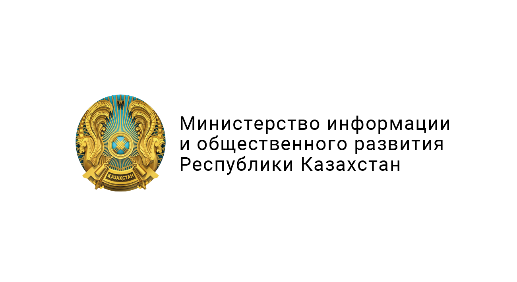 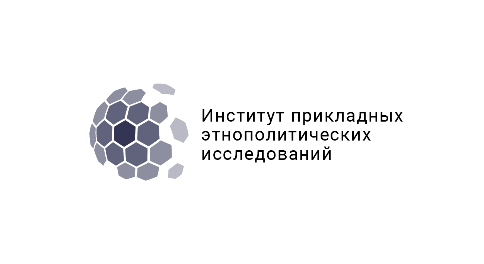 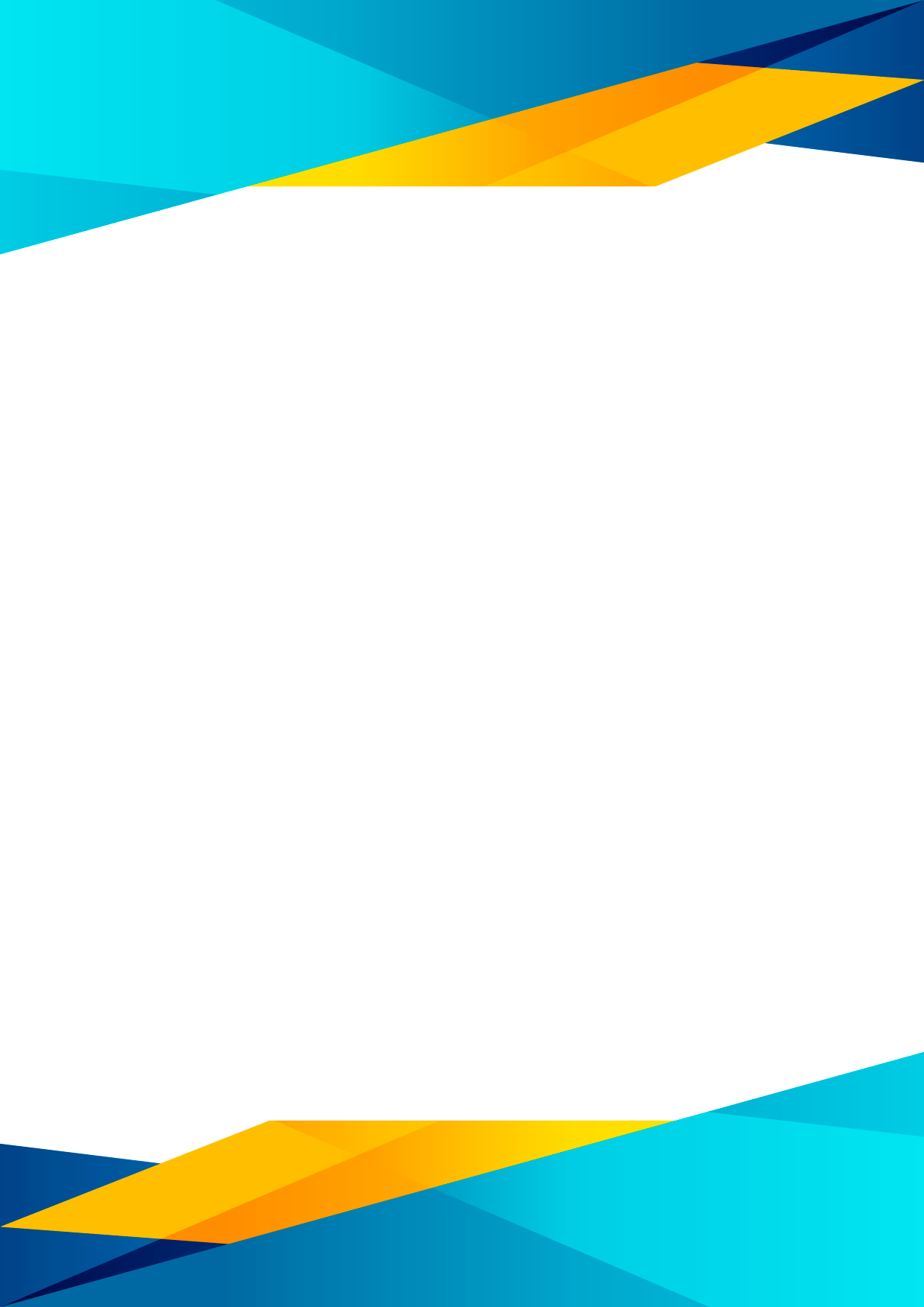 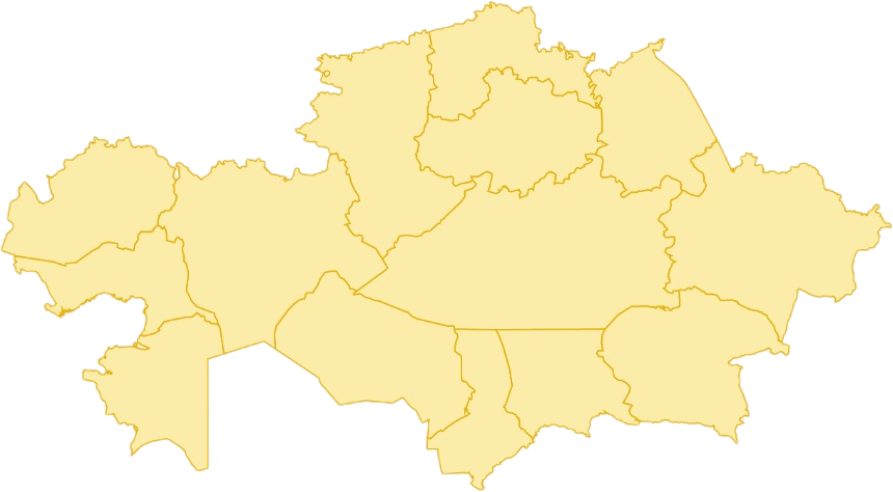 Нур-Султан 2020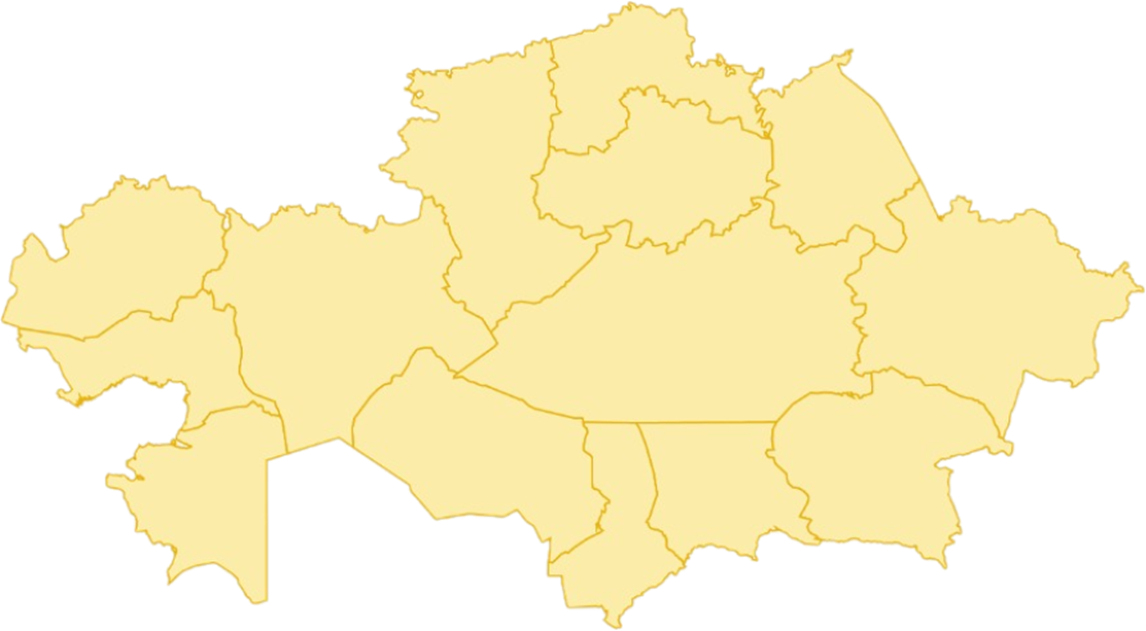 КОНТЕНТПАСПОРТ БАЗЫ ДАННЫХНаименование ЭЛЕКТРОННАЯ БАЗА ДАННЫХ по выдающимся личностям – представителям этносов, внесших существенный вклад в развитие КазахстанаОбоснование База данных разработана согласно государственному заданию «Услуги по проведению прикладных этнополитических исследований и мероприятий в сфере межэтнических отношений» в рамках реализации проекта «Вклад этносов в развитие Казахстана (актуализация электронной базы данных по выдающимся личностям)».База данных подготовлена на основе проекта 2019 года в рамках реализации проекта «Изучение вклада казахстанских этносов в общее историко-культурное наследие народа Казахстана», включавший ряд мероприятий, направленных на выявление, изучение и популяризацию выдающихся личностей - представителей казахстанских этносов, внесших существенный вклад в историю страны, в развитие казахской культуры, экономики, науки и языка, в процесс интеграции народов, созидание мира и согласия, сами являвшимися эталоном истинной толерантности и искренней любви к Казахстану.Разработчики:Азильханов М.А., вице-министр информации и общественного развития РККалиев Т.Б., директор Института прикладных этнополитических исследований, канд.полит.наукШойкин Г.Н., заместитель Председателя Комитета по развитию межэтнических отношений, канд.полит.наукСадвокасова А.К., заместитель директора Института прикладных этнополитических исследований, док.социол.наукМарданова З.Ж., главный менеджер Института прикладных этнополитических исследований, канд.ист.наукЭкспертная группа: Аяган Б.Г., заместитель директора Института истории государства, док.ист.наукКабульдинов З.Е., директор Института истории и этнологии им. Ч.Ч. Валиханова КН МОН РК, док.ист.наук, член-корр. НАН РКМамытова С.Н., заведующая кафедрой «Ассамблея народа Казахстана» Павлодарского государственного университета им. С. Торайгырова, председатель НЭГ АНК Павлодарской области, док.ист.наукСактаганова З.Г., профессор Карагандинского государственного университета им. Е.А.Букетова, док.ист.наук Сдыков М.Н., профессор Западно-Казахстанского государственного университета им. М.Утемисова, док.ист.наук2019 ГОДИдейные истоки проектаИсходный посыл – это формирование гражданской идентичности, полиэтничность, составляющая одну нацию. Преемственность этнополитики проявилась в содержании Послания Главы государства Касым-Жомарта Токаева народу Казахстана от 2 сентября 2019 года, где Президент констатировал, что согласие между различными социальными и этническими группами – это результат усилий всего общества, подчеркнул необходимость принятия конкретных мер для дальнейшего укрепления общественного согласия. Актуальность Продвижение памяти и наследия выдающихся деятелей важно в контексте поисков новых смыслов и объединяющих ценностей, прежде всего, общечеловеческих, гуманистических, человеколюбивых, важных для сохранения общественного мира и межэтнического согласия - одной из самых актуальных тем сегодняшней повестки дня.Гражданский мир – наиболее важная ценность человеческого сообщества и задача - его обеспечения для каждого государства. Успешному сотрудничеству в цивилизационном диалоге способствует богатое духовное наследие, привычка жить в коллективе.Каждая эпоха имеет свои ценности, присущие только ей. Время ускорилось, всё быстро меняется, но непреходящими остаются высокие духовно-нравственные ценности, прогрессивные идеалы и гуманистические принципы социальных взаимодействий.Именно поэтому появилась идея создать Базу данных из имен исторических персон и их деяний для пользы каждого, кто будет читать и размышлять над непростыми перипетиями человеческих судеб и драмой национальной истории, во имя становления и процветания современного полиэтнического Казахстана.Концепция проекта основывается на принципах современной этнополитики Казахстана. ЦельПопуляризация человеческих и общенациональных ценностей, интеграции общества, укрепление гражданственности, сохранение мира и согласия.Задачи Акцентировать внимание общества на заметной роли представителей разных этносов в создании современного Казахстана.Показать на примере историй ярких деятелей, что наше наследие - это результат совместного духовного, интеллектуального вклада всех проживающих в Казахстане представителей этносов вместе с казахским народомСформировать целевые установки на сохранение ценностей общенационального мира и согласия как главного условия успешного развития Казахстана.Этапы реализации Организация сбора архивных и письменных источников о выдающихся личностях, творческих деятелях, педагогах, ученых, писателях, поэтах, художниках, фотографах и т.д. – ярких представителях этносов страны;Создана База данных о деятелях, внесших существенный вклад в историко-культурное наследие страны;Проведены 4 региональные диалоговые площадки и республиканская научно-практическая конференция с участием казахстанского научного сообщества для обсуждения контента Базы.Критерии отбора и структура описания выдающейся личностиКак только затрагивается вопрос об отборе Личностей, сразу встает вопрос по определению научно-обоснованных КРИТЕРИЕВ ОТБОРА значимых имен. Отбор выдающихся деятелей является делом одновременно и занимательным, и поучительным, и ответственным. Понятно, что это должны быть личности общенационального и мирового масштаба, вклад которых в историю страны неоценим и неоспорим. Акцент в рамках данного исследовательского проекта делается на роли личностей в развитии сфер культуры, искусства, науки, образования, общественной жизни. Критериев за всю историю изучения персоналий собралось огромное множество. И все они имеют право на существование. В рамках данного исследовательского проекта акцент предлагается делать на роли личностей в развитии сфер культуры, искусства, науки, образования, общественной жизни. ПОЧЕМУ ПЕРСОНАЛИИ, УШЕДШИЕ ИЗ ЖИЗНИ?По итогам проведения диалоговых площадок и республиканской конференции научное сообщество сошлось в едином мнении о включении в базу данных выдающихся деятелей, жизненный путь которых завершен. Люди, умершие некоторое время тому назад, обычно вызывают меньше вопросов, потому что история, как правило, чётко отражает степень их значимости. Основные вопросы, которые задаются при анализе значимости выдающейся личности: Оставил ли этот человек после себя что-либо, признаваемое как заметный вклад? Встречаются ли упоминания о нём спустя несколько лет после смерти (за исключением генеалогических исследований)? Упоминается ли он в вызывающих доверие справочных изданиях, энциклопедиях? С живыми же (и только что ушедшими из жизни) людьми сложнее...Чистая историческая ретроспектива Личности требует того, чтобы рассматриваемый деятель был признаваем несколькими поколениями, на протяжении веков и даже тысячелетий. Мы только частично соблюли ретроспективу, определив одним из критериев отбора завершение жизненного пути деятеля: уход из жизни как точка отсчета для осмысления вклада в историю. Данный критерий был также рекомендован научным историческим сообществом по результатам проведения диалоговых площадок.Выделены следующие позиции для характеристики исторической личности:Сфера деятельности, в которой оставлен наибольший следИнтересные факты из биографииПрофессиональные достижения и вкладОсновные научные трудыНаградыБиблиография Производство памяти и культурные артефакты Таким образом, изучение представителей различных этносов Казахстана, создание Базы данных о жизни и творчестве выдающихся деятелей раскрывает новые грани вклада казахстанских этносов в общее историко-культурное наследие народа Казахстана.В результате, в 2019 были получены материалы на 538 личностей от центральных и региональных архивов и этнокультурных объединений, определены и вошли в Базу данных первые 50 видных деятелей, представителей этносов: русских, немцев, корейцев, татар, евреев, уйгур, дунган и др. из 14 областей и 3 городов периода XIX-XXI вв, внесших значительный вклад в развитие сфер: ИСКУССТВО, КУЛЬТУРА, ОБЩЕСТВО, НАУКА, ОБРАЗОВАНИЕ. ЧТО МЫ ПОЛУЧИМ В РЕЗУЛЬТАТЕ?позволит «приблизить» к массовой аудитории актуальную тему общественного согласия и мира;дополним калейдоскоп событий и личностей, участвовавших в создании общего наследия Казахстана;зададим понятный и востребованный контент в этносфере, запуск исследовательского пула повысит общественный интерес к Истории персоналий;послужит импульсом для дальнейших научных и учебно-методических разработок, публикации статей, книг, создания фильмов, мультимедийных платформ.В базе данных использованы письменные источники из всех доступных источников. Работа содержит архивные материалы, и открывают широкой публике ранее неизвестные или замалчиваемые детали и истории.2020 ГОД ПРОДОЛЖЕНИЕ ПРОЕКТАВ 2020 году проект «Вклад выдающихся представителей этносов Казахстана в развитие страны» продолжен, следуя концепции, целям и критериям 2019 года. Вместе с тем, совместно с отечественными экспертами было принято решение расширить сферы деятельности выдающихся личностей, включив инженерно-технические, сельскохозяйственные и медицинские кадры. Примечательным является то, что в Базу данных этого года вошли герои сегодняшнего дня, известные врачи – представители этнических групп, погибшие во время пандемии коронавируса практически на рабочем месте, с целью запечатлеть их героизм с места событий, не откладывая на будущее. Так, мы отобрали еще 50 ВИДНЫХ ВЫДАЮЩИХСЯ ЛИЧНОСТЕЙ по региональному кустовому принципу. Таким образом, база данных в текущем году доведена до 100 ПЕРСОНАЛИЙ. В чем уникальность Базы данных?Мы попытались совместить историческое и биографическое время, показав жизнедеятельность исторического деятеля и «производство памяти» о нем. К биографической части мы подошли нетрадиционным путем: отобрали только самые интересные факты из жизни, показали историю успеха (достижения, вклад, признание народа), краткую библиографию и увековечение.При расположении биографий определяющим Критерием является степень вклада в общее материальное и духовное наследие страны. Это должны быть личности общенационального и мирового масштаба, вклад которых в развитие страны неоспорим, деятели, участвовавшие в деле накопления и сохранения духовного и материального фонда, в формировании культурного кода. При составлении перечня мы исходили не просто из известности того или иного лица или его престижа. Одно дело - слава, талант, благородство характера, другое - степень влияния на историю сферы деятельности: это не всегда совпадает. Если говорим об ученом, то имеем в виду созданную им научную школу. Мир выдающихся деятелей состоит из людей, у которых были как талант, так и возможности добиться исторических свершений. Также считаем правильным не разделять их на уроженцев страны и тех, для кого Казахстан не является исторической родиной. Министерство информации и общественного развития совместно с Институтом прикладных этнополитических исследований планирует продолжить популяризацию и информационное продвижение вклада этносов Казахстана в развитие страны.Мы уверены, что выборка наиболее влиятельных представителей этносов Казахстана откроет для нас новую перспективу в истории изучения персоналий. Проект остается открытым. И по мере продолжения научных изысканий база данных будет пополняться.Эти истории, прежде всего, о нашем общем будущем… Какие ценности будут объединять нас в будущем? Одной из базовых ценностей Будущего современные ученые называют Толерантность. Сегодня эта ценность, возможно, предлагается нам сверху, директивным путем. Но толерантность завтрашнего дня — это свободный осознанный выбор граждан, оставляющих за другими право мыслить и действовать согласно собственным принципам и убеждениям, в рамках закона.«Мир никогда не будет прежним»!Фраза, ставшая девизом 2020 года. Логика ее приверженцев состоит в том, что масштаб и уровень потрясений для социальных связей, ментальных установок и ценностей будет так велик и окажет такое сильное воздействие на социальную психологию, что окажется невозможным все вернуть «как было». И если мир «никогда не будет прежним», то его ценности тоже сильно изменятся. Есть надежда, что в эпоху «постпандемии» мы станем мудрее, будем относиться друг к другу бережнее и ценить жизнь в моменте. Пандемия коронавируса – это и новые возможности, прежде всего, для построения нового объединенного мира. А будущее - строится на фундаменте прошлого, поэтому события, люди, попавшие на твою жизненную орбиту, дают новый импульс траектории движения вперед. Наша задача - создать условия для реализации этого импульса.Великий человек склонен менять реальность, определяя и продвигая систему ценностей, способных изменить жизнь других людей к лучшему. Нужно масштабировать эти ценности, распространяя их обществу и грядущим поколениям, внедряя в сознание людей алгоритмы правильной жизни. Любой пример достигнутой цели порождает тысячи новых попыток и неотвратимо меняет общественную среду к лучшему.НАПУТСТВИЕ ВЕЛИКОГО ПРОЗАИКА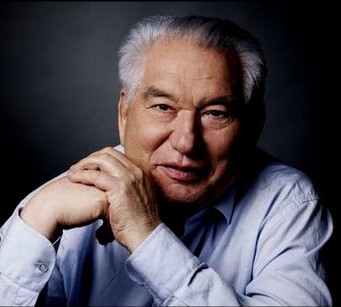 Cфера деятельности, в которой оставлен наибольший следВыдающийся советский писатель, прозаик, сценарист, дипломат, видный общественный и государственный деятель, Народный писатель Киргизской ССР, Герой Киргизской Республики, академик АН Киргизской ССР, Герой Социалистического Труда; лауреат Ленинской и трёх Государственных премий СССР. На постсоветском пространстве нет другого такого писателя, произведения которого бы перевели на 72 языка мира. Интересные факты из биографииАйтматов Чингиз Турекулович родился 12 декабря 1928 года в с. Шекер, Таласский кантон, Киргизская ССР. Его отец - Турекул Айтматов - видный государственный деятель Киргизии. Он был необоснованно репрессирован и погиб в сталинских застенках. Его мать с детьми выехала из Москвы в Киргизию, чем спасла себя и своих детей от лагерей.Айтматов закончил зооветеринарный техникум в поселке Луговом Жамбылской области. В 1956-1958 гг. - слушатель Высших литературных курсов в Москве. В 1959-1960 гг. - редактор журнала «Литературный Киргизстан», в 1960-1965 гг. - собственный корреспондент газеты «Правда». Работал в различных журналах Бишкека и Москвы. В 1991 году стал послом Кыргызстана в Бельгии.Творческое наследиеСвой первый рассказ «Газетчик Дзюйо» юный Чингиз Айтматов опубликовал в 1952 году. Известность пришла к Айтматову после публикации повести «Джамиля» (1958 г.), высокую оценку которой дали Мухтар Ауэзов и французский писатель Луи Арагон. В повести автором поднимались важные нравственные, философские и социальные проблемы. Также в произведении громко звучали идеи дружбы казахского и киргизского народа. За короткий период повести Чингиза Айтматова были переведены на многие языки мира. За сборник «Повести гор и степей» Айтматов стал лауреатом Ленинской премии. Он трижды удостаивался Государственной премии СССР. Мировую известность автору принесли повести «Прощай, Гульсары», «Ранние журавли», «Буранный полустанок» и «Белый пароход».В повести «Материнское поле» писатель создал образ Толганай, сильной духом женщины, прошедшей все страдания и тяготы войны. Спектакль «Ана-Жер-Ана» был впервые поставлен в Академическом театре драмы им. М. Ауэзова, в Алматы. Во многих произведениях Ч. Айтматова судьбы народов Казахстана и Киргизии тесно переплетены. Писатель вспоминал: «Хорошо помню небольшую, но чрезвычайно доброжелательную статью Ауэзова, опубликованную в «Литературной газете», едва «Джамиля» вышла в свет. Это было напутствие великого прозаика... Следом в союзной печати был опубликован мой рассказ «Верблюжий глаз». И тут же я получил из Алматы телеграмму от Ауэзова: «Чингиз, прочитал твое произведение. Очень понравилось. Рад за тебя. Продолжай в том же духе». Эту телеграмму я до сих пор бережно храню в своем архиве».Совместно с казахским драматургом Калтаем Мухамеджановым Ч. Айтматов создал драму «Восхождение на Фудзияму», ставшей значительным явлением в культурной жизни Казахстана. В данной драме писатель затрагивает проблемы ответственности интеллигенции перед обществом, вскрывает пороки чванства, бескультурья и беспамятства.В романах «Плаха» (1986 г.) и «Тавро Кассандры» (1994 г.) автором поднимаются наиболее острые проблемы современности, в частности, проблемы ядерной и планетарной безопасности, сохранение судеб мира. Совместно с Мухтаром Шахановым Чингиз Айтматов создал произведение «Плач охотника над пропастью», где поднял не только нравственные, но и экологические проблемы современности. Проза Чингиза Турекуловича сочетает в себе глубокое знание истории, социальной психологии, этнопсихологии. Ключевых тем произведений Айтматова много, но их объединяет одна глобальная - это любовь! Все произведения пропитаны любовью к человеку. Другая главная тема – отношение человека к природе. Еще одна главная тема – мечта об обществе справедливости. Тема корней также всегда волнует людей.В «Исповеди на исходе века», вышедшей в 2008 году в Алматы, Чингиз Айтматов словно предупреждает: «К великому сожалению, в наше время в разных странах возрождается культ насилия, зловещие тираны прошлого возводятся на пьедестал величия, их имена открыто восславляются и превозносятся до высоты национальных героев, в их честь воздвигаются памятники и целые музеи. Это крайне опасная, не менее разрушительная тенденция, причем, широко тиражируемая печатными и электронными СМИ».В «Материнском поле» Толгонай обращается к матери-Земли, и она ей отвечает: «Ах, вы все люди на свете! Я – бесконечная, у меня есть место для всех вас. Зачем вести войну?». Такое высказывание в то время – это смело. И еще одна важная тема, которая была видна уже в «Материнском поле» - это взгляд на Землю сверху. Я сегодня не знаю никого другого из мировой литературы, который имел такой универсальный взгляд на Землю. Он всегда «ставил» своих героев на национальную почву, но они думали в рамках человечества, потому что Айтматов сам придерживался общечеловеческих ценностей. В драме «Восхождение на Фудзияму» как раз показан спор между классовым и общечеловеческим. И Айтматов тяготел к последнему.Актуальной темой творческого наследия Айтматова является тема Памяти, с которой связано внедренное им в мировую литературу понятие «Манкурт». Первоисточником является роман «И дольше века длится день»:«Манкурт не знал, кто он, откуда родом-племенем, не ведал своего имени, не помнил детства, отца и матери — одним словом, манкурт не осознавал себя человеческим существом. Лишенный понимания собственного Я, манкурт с хозяйственной точки зрения обладал целым рядом преимуществ. Он был равнозначен бессловесной твари и потому абсолютно покорен и безопасен. Он никогда не помышлял о бегстве. Для любого рабовладельца самое страшное — восстание раба. Каждый раб потенциально мятежник. Манкурт был единственным в своем роде исключением — ему в корне чужды были побуждения к бунту, неповиновению. Он не ведал таких страстей...».Легенда о манкурте имеет много толкований. В переносном смысле слово «манкурт» употребляется для обозначения человека, потерявшего связь со своими корнями, забывшего о своем родстве. Термин зафиксирован в мировой публицистике и приобрел особую популярность в Украине, Азербайджане, Казахстане, Киргизии, Татарстане, Башкортостане, Молдове и др. в качестве презрительной клички для тех, кто равнодушно относится к своей национальной культуре и не говорит на родном языке.По сути, «манкурт» - это продукт политики культурного геноцида и фиксации результатов физического геноцида.Однако по Айтматову «манкуртизм» - это не только потеря национальной памяти. Он говорит о личности, о человеке, об осознанности, гуманности. Он говорит о человеке, который не знает, кто он. Птица Доненбай кричит: «Кто ты? Каково твое имя? Твой отец Доненбай! Но кто ты?» - этот крик имеет не только национальное значение. Это уже вопрос зрелой индивидуальности, самостоятельного и самодостаточного человека с моральным стержнем, открытым сознанием, широким кругозором. Память национальной жизни важна и непреходяща вне зависимости от времен. Однако не менее важно помнить о том, что многие преступления в истории человечества были совершены из чувства национальной исключительности, избранности. Айтматову это было чуждо! Айтматов считал себя наследником великих гуманистов. Он был глобальным Человеком, занимался мировой литературой и долгие годы – Библией.Писатель виртуозно использует устное народное творчество казахов и предания других народов. Использование мифов и сказок открывает духовное пространство, связь времен и поколений. Мифология возвышает человека, позволяет владеть прошлым, настоящим и будущим, ощущать свою значимость, что ты не манкурт, а человек со свободной волей. Самые светлые страницы произведений Ч. Айтматова посвящены любви к людям. Но самые горькие страницы ряда книг посвящены отцу Турекулу Айтматову, талантливому человеку, невинно осужденному в годы репрессий. Уже позабыв детские обиды за клеймо «врага народа», став знаменитым на весь мир, великого писателя мучала мысль о невинно пострадавшем, расстрелянном отце. Эта глубокая печаль, пронизанная чувством глубокого уважения к людям, проходит красной нитью через все произведения великого писателя. Айтматов умер 10 июня 2008 года в Нюрнберге, Германия.НаградыЧ. Айтматов имел множество премий и званий, наград, орденов и медалей, в том числе лауреат Ленинской и Государственных премий СССР, Герой Социалистического труда, 2 ордена Ленина, Трудового Красного Знамени, Октябрьской Революции, Дружбы народов. Награды Кыргызской Республики, Казахстана, Узбекистана, Азербайджана, Венгрии, Польши, Италии, США. Международная премия имени Дж. Неру, Европейская литературная премия, Баварская премия им. Ф. Рюккерта, премия имени А. Меня, Почётная премия культуры имени В. Гюго, Высшая награда правительства Турции.Библиография1. Национальная энциклопедия «Казахстан». Т.4. / Гл. ред. Б. Аяган. - Алматы: Главная редакция «Қазақ энциклопедиясы», 2007. - с. 418.2. Исповедь на исходе века (Плач охотника над пропастью) - Алматы, 2008. - с. 544. – 16 с.3. Айтматов Чингиз // Большая советская энциклопедия в 30 т. / Гл. ред. А. М. Прохоров. — 3-е изд. — М: Советская энциклопедия, 1969—1978.4. Гачев Г. Д. Чингиз Айтматов: в свете мировой культуры. Фрунзе, 1989.5. Кто есть кто в мировой политике / Отв. ред. Л. П. Кравченко. — М: Политиздат, 1990. — С. 5.6. Исонов А. Психологизм современной прозы: на материале творчества Чингиза Айтматова. А, 1985.7. Рыскулова Ж. Восприятие творчества Чингиза Айтматова в англоязычных странах. Фрунзе, 1987.8. Асангулова Р. Каждый день мы подвергаемся испытанию, являемся мы манкуртами или нет… 5.10.2018. https://rus.azattyk.org/a/kyrgyzstan_aitmatov_gutschke/29527251.htmlПроизводство памяти и культурные артефакты Памятники великому Айтматову ставились еще при жизни. 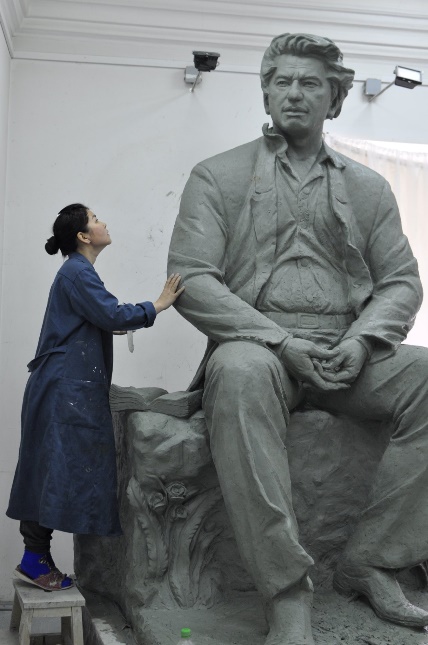 В 1989 году была создана ассоциация «Международный клуб Айтматова» и учреждена премия. В 1993 году в городе Эль-Азык (Турция) парк был назван именем Чингиза Айтматова. В 1994 году в городе Бишкек организована Международная общественная Айтматовская Академия.В 2004 год появился памятник-бюст из глины Чингиза Айтматова, автор-Ибрагим Бакиров.После смерти выдающегося писателя производство памяти было наращено.2008 год в Кыргызстане был объявлен годом Чингиза Айтматова. Именем писателя названы улицы в Бишкеке, Казани, Анкаре, Баку, Астане, Люксембурге, Ташкенте. В честь него установлены памятники в Бишкеке, Москве, Анкаре.В 2011 году в Лондоне учреждена Международная премия имени Чингиза Айтматова. В 2013 году в Санкт-Петербурге безымянной зелёной зоне присвоено название сквер Чингиза Айтматова.В 2014 году «Аэрофлот» назвал в честь Чингиза Айтматова один из своих новых лайнеров Боинг 737—800.В 2015-2017 годы в Москве появились скверы имени Чингиза Айтматова.Летом 2020 года интернет облетело изображение 3-метрового монумента великого писателя, созданного на собственные сбережения талантливым кыргызским скульптором Тамилой Маматовой, которая трудилась над скульптурой год. Фотография скульптуры получила широкий резонанс в социальных сетях, была названа шедевром современного искусства.ОПЕРИРОВАЛ АЛЮМИНИЕВЫМИ ЛОЖКАМИ…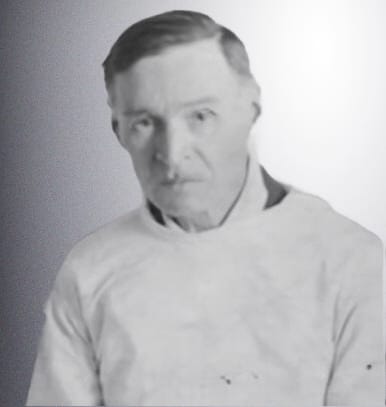 Сфера деятельности, в которой оставлен наибольший следЛегендарный хирург, один из первых врачей Караганды, стоял у истоков здравоохранения в Центральном Казахстане. Заслуженный врач, Почетный хирург Казахской ССР. Интересные факты из биографииГерман Никонорович родился в 1886 г. в городе Малмыже Вятской губернии. В семье Алалыкиных было двенадцать детей, он был одиннадцатым и предпоследним ребенком в большой семье. Когда ему было всего два года, родители умерли. Малыша взяла на воспитание пожилая соседка. Мальчик закончил четырехклассное городское училище. Заметив способности мальчика, бабушка устроила его в Казанскую гимназию, по окончанию которой он поступает в 1906 г. на медицинский факультет Казанского университета. Блестяще закончив его, Г. Алалыкин в 1912-1914 гг. становится врачом-ординатором в клинике Военно-медицинской академии профессора В.Жуковского в Санкт-Петербурге (клинике нервных болезней профессора Бехтерева). В 1913 году выдержал экзамены в докторантуру, но началась Первая Мировая война, и в 1914 году его призвали в действующую армию – военврач 68 артбригады на фронте. После двух месяцев пребывания на фронте попал у города Тильзита в немецкий плен: военврач лазарета для военнопленных, Германия (1914-1919). В Первую мировую он был ранен и жил с пробитым легким. После плена 7 месяцев работал врачом санитарного поезда белой армии (ноябрь 1919 – июнь 1920). Вернуться на родину он смог только через шесть лет, 1 июня 2020 года по личному заявлению. Служил в Красной Армии: старший врач бригадного лазарета 37 стрелковой бригады РККА, Южный, Западный фронт (1920-1921); старший врач трудового батальона 52 стрелковой дивизии (1921); старший врач 115-го батальонного отделения 177 бригады войск ОГПУ (1921-1923). После демобилизации работал в Киеве врачом 1-й железнодорожной больницы (1923-1924); врачом Подольской рабочей поликлинике (1924-1926); врачом в Умане, в Украине (1926-1930).Семья Алалыкиных собралась для переезда в Алтайский край, куда приглашали врачей всех специальностей. Однако до Алтая семья Алалыкиных так и не добралась. В Москве их перехватил начальник «Шахтостроя» Карагандинских угольных копей К.Горбачев. Он включил врачей в состав геологической экспедиции. Германа Никаноровича сразу назначили заведующим медпунктом и хирургом в еще не существующей больнице в еще не существующей Караганде (его жена Ядвига Фридриховна стала терапевтом). До Акмолинска ехали на поезде, а дальше – на телегах, запряженных верблюдами и низкорослыми лошадками; по степному бездорожью добирались пять дней. Первую больницу организовали в здании из красного кирпича, оставшемся после английских концессионеров. Первое медицинское учреждение организовали в помещении бывшей конторы английского акционерного общества, занятого к тому времени под конюшню. Кроме двух фельдшеров не было ни одного квалифицированного медработника. С одной стороны, разместились аптека, комната для приема больных и палата для госпитализации, с другой – квартиры врачей, завхоза и нянь. Герман Никанорович создает в больнице хирургическое отделение, где проводит практически все основные операции. Первый прием состоялся 26 мая 1930 г. В день открытия амбулаторию посетило 4 человека, а к концу года количество посетителей достигло 15 тысяч. Сюда привозили больных из аулов, рядом с больницей ставили юрты, пасли скот. Теснота помещений, отсутствие медицинского инвентаря, нехватка медицинского персонала – ничего не останавливало Германа Никаноровича. В октябре того же года у Германа Никаноровича было уже 20 больничных коек, а через два года – более 200. Он не только вел прием, но и ходил по домам, выявлял больных, делал прививки от оспы и тифа, занимался санитарной пропагандой. Уставал безмерно и от души радовался, когда на помощь прибывали новые врачебные кадры. Ядвига Фридриховна Алалыкина: «Началась разработка Карагандинских угольных копий. Первый начальник этих копий предложил нам работу в Караганде, и мы с мужем, закупив все необходимое для будущей нашей работы – медикаменты, инструментарий – отправились в неведомую Караганду. Нам дали единственное кирпичное здание, правда, требующее капитального ремонта, для медицинских целей. В этом помещении была открыта первая амбулатория, а затем стационар на 15 коек. В одной из комнат, рядом с больными, пришлось и нам устроиться… Среднего и младшего персонала не было, приходилось все делать самим… Большой масштаб работы в голой степи, организация первой точки здравоохранения без железной дороги, без света, достаточного количества воды, без персонала, отсутствие связи, почты, телеграфа, телефона не страшили нас...».Профессиональные достижения и вкладГ.Н. Алалыкин в 1930–1935 гг. был главным врачом, а в 1935-1941 – заведующим хирургическим отделением организованной им в Караганде первой городской больницы. Он первый в Караганде стал делать в 1936 г. переливание крови, впервые в Казахстане организовал центр переливания крови. Под его руководством были организованы травматологические пункты по оказанию помощи шахтерам, здравпункты на шахтах. Герман Никанорович стоял у истоков здравоохранения в Центральном Казахстане.Из городских легенд Караганды: Первым больным, которого оперировал Герман Никанорович на угольных копях, был рабочий шахты №1 Рахим Ибраев, обратившийся с перитонитом. Операция шла при свете керосиновой лампы. Поскольку медицинского оборудования не было, вместо крючков для расширения ран пришлось использовать алюминиевые ложки. В годы Великой Отечественной войны Алалыкины работали в эвакуированных госпиталях. Опыт работы во фронтовых условиях ему весьма пригодился — в конце 1941 года в области было развернуто 6 эвакуационных госпиталей (из них 4 – непосредственно в Караганде) для размещения и лечения раненых. За 4 года войны в хирургическом отделении, которым заведовал доктор Г.Н. Алалыкин, им и его коллегами прооперированы 2297 человек, то есть, в каждый операционный день было проделано 5-6 крупных операций. Все годы войны хирург Алалыкин был консультантом этих эвакогоспиталей. В областном краеведческом музее сегодня хранится любопытная коллекция, собранная Германом Никаноровичем. Это различной формы пули и осколки, извлеченные из тел раненых. Из-за постоянного недостатка кадров, больница и врачи обслуживали не только Караганду, но и ближайшие села: Зеленую Балку, Старый Майкудук, Компанейск, Старую Тихоновку, Коунрад, Балхаш, Успенский рудник, Спасский завод.Золотые руки и огромная профессиональная интуиция, фантастическое человеколюбие и альтруизм, бескорыстие Г.Н. Алалыкина спасли тысячи жизней. Говорили, что Герман Никанорович обладал чуть ли не экстрасенсорными способностями, ему не нужен был рентген-аппарат, чтобы поставить точный диагноз. Даже при нехватке хирургических инструментов и оборудования он проводил успешно разные операции. Герман Никанорович хорошо владел техникой операции, легко контактировал с больными, четко и рационально проводил предоперационною подготовку, всегда сам выхаживал больного. А когда пациенты, выздоравливая, пытались его отблагодарить, наотрез отказывался от подарков. Правнучка Елена Владимировна Алалыкина: «Прадед был, конечно, самоотверженным человеком. Вместе с Ядвигой Фридриховной он создавал для шахтеров травматические пункты… Был и хирургом, и акушером, и инфекционистом, и невропатологом. По любым вызовам он сам топал к больным ночью и днем — без проблем. Никогда не было такого, чтобы он не хотел куда-то идти. Он лично курировал всех своих пациентов. Для него это было очень важно. Никогда не имел машины, даже служебной… Он был постоянно погружен в работу. Ни разу не ездил в отпуск, ни в одном санатории не отдыхал. Он все время был нужен здесь».Заслуженный врач Казахской ССР скончался 6 мая 1960 г. Без остатка отдавая себя больным, Г.Н. Алалыкин подорвал здоровье. Умер Г.Н. Алалыкин в 74 года.Основатель системы здравоохранения в Центральном Казахстане, первого в Казахстане центра переливания крови. Подготовил сотни врачей, хирургов. Под его руководством организована травматология, здравпункты на шахтах. НаградыЗаслуженный врач Казахской ССР. Почетный хирург Казахстана. Грамота ВЦИКа СССР. Орден Ленина. Медали «За трудовое отличие», «За победу над Германией в Великой Отечественной войне», «За доблестный труд в Великой Отечественной войне».Библиография1. Кударов Ж.Т. Хирургическая помощь в Казахстане: монография. – Алма–Ата: Казахстан, 1973. – С. 34–35.2. Алалыкин Г.Н. // Социалистическая Караганда. – 1960. – 8 май (№ 92). – С. 4.3. Алалыкины. На угольные копи // Взгляд на события. – 2010. – 21 июля (№ 80). – С. 17.4. Алалыкины // YouTube.kz: Моя Караганда. – 2013. – 18 ноября5. Алалыкина Я. Они были первыми // Индустриальная Караганда. – 1963. – 18 мая. 6. Исаченко Г. Первый врач Караганды // Социалистическая Караганда. – 1955. – 13 мая. 7. История одного фото. 1943 год. Доктор Герман Алалыкин // YouTube.kz: Моя Караганда. – 2015. – 5 мая8. Кабаргина О. Алалыкина улица // Авитрэк-регион. – 2004. – 7 апреля (№4). – С.5. Колесникова Т. Главный урок. Люди и судьбы // Индустриальная Караганда. – 1963.– 23 ноября.9. Макажанов X. От санитарных палаток до больничных городков // Индустриальная Караганда. – 1966. – 18 июля.10. Козлова, Ж. Первые врачи Караганды // Индустриальная Караганда. – 2014. – 28 января (№ 12/13). – С. 7.11. Макажанов Х. Главная награда: к 100-летию со дня рождения Г. Н. Алалыкина // Индустриальная Караганда. – 1986. – 19 июня. – С. 4.12. Машнина А. Оперировал алюминиевыми ложками: кто такой Герман Алалыкин? // Новый вестник. – 2015. – 16 декабря (№ 50). – С. 11.13. Михайлов В. Улица Алалыкина // Индустриальная Караганда. – 1999. – 28 августа. – С. 14.14. Семенов Л. Ф. Ценный дар // Социалистическая Караганда. – 1960. – 4 ноября (№ 238). – С. 4.15. Халкин Г. Алалыкины // Индустриальная Караганда. –1980. –5 июля (№155). – С. 4.16. Орыспаева М. Дорога в будущее // Индустриальная Караганда. – 2003. – 4 ноября. – С.10 17. Орыспаева М. Первые врачи Караганды // Индустриальная Караганда. – 2001. – 15 августа.Производство памяти и культурные артефактыИменем Г.Н. Алалыкина названа одна из улиц в центре Караганды.В Карагандинском областном историко-краеведческом музее хранится личный фонд Алыкина Германа Никаноровича – фонд 8, 45 ед. хр., 1930-1958 гг. ГЕРОЙ АШАРШЫЛЫКА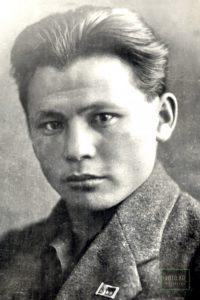 Сфера деятельности, в которой оставлен наибольший следВидный советский государственный и партийный деятель, активный участник установления Советской власти в Якутии, член большевистской партии. Первый руководитель Северо-Казахстанской и Карагандинской областей Казахстана и около 9 месяцев являлся первым секретарем Компартии Киргизской ССР.Известно, что он свободно владел казахским языком, выступал против волюнтаристских методов и ускоренных темпов политики коллективизации, которые привели к массовой гибели казахского населенияОн принял беспрецедентные меры по увеличению поголовья скота в каждом хозяйстве в 4 раза, благодаря чему в 1933 году вернулось более 20 тысяч семей казахских голодобеженцев. По воспоминаниям его современников он очень любил казахские степи. Интересные факты из биографии Максим Кирович по национальности был якутом. Известно, что он родился в Хатырыкском наслеге Намского улуса Якутской области. В детские годы воспитывался у своего дяди Д.М. Аммосова. Максим был пятым и младшим ребенком в семье. В возрасте девяти лет начал обучение в Намском одноклассном училище с трехгодичным обучением. Затем учился в Якутском государственном училище, Якутской учительской семинарии, а также в Аграрном институте Красной профессуры. Принимал деятельное участие в национально-освободительном движении 1916 года. Вступил в партию большевиков в 1917 году. На всем протяжении своей жизни он занимался самообразованием. Его обширная домашняя библиотека насчитывала свыше 5 тысяч томов разных книг, причем на разных языках мира.  Профессиональные достижения и вклад В начале 20-х годов XX века он стал председателем Якутского губернского организационного бюро РКП (б), позднее - ответственным секретарем Якутского губернского организационного бюро партии большевиков. В 1923 году назначен народным комиссаром торговли и промышленности Якутской АССР, в 1923-1925 годах - постоянным представителем Якутской АССР при Президиуме ВЦИК в Москве. В 1925-1928 годах - председатель СНК Якутской АССР, в 1927-1928 годах – председатель ЦИК Якутской Автономной ССР. Именно в эти трудные годы под его руководством были заложены основы развития экономики автономной республики: усилилась добыча золота и угля, построены автомобильные дороги, заметно выросла добыча и сдача государству пушнины, активно решались социальные и культурные проблемы якутского народа. Проходила политика коренизации государственного аппарата автономной республики. В 1928-1930 годах перешел на работу в Москву на должность инструктора ЦК партии большевиков. В 1932 году его, слушателя третьего курса Аграрного института Красной профессуры отправляют в Казахстан: назначают первым секретарем Западно-Казахстанского, а в период с февраля 1934 по март 1937 годов - первым секретарем Карагандинского и Северо-Казахстанского областных комитетов ВКП(б). Известно, что он свободно владел казахским языком, выступал против волюнтаристских методов и ускоренных темпов политики коллективизации, которые привели к массовой гибели казахского населения, в том числе и представителей других национальностей. Известно, что в 1932 году он обращался к Ф.И. Голощекину с просьбой оказать помощь в поставке в Западно-Казахстанскую область продовольствия для голодающего населения. Он принял беспрецедентные меры по увеличению поголовья скота в каждом хозяйстве в 4 раза, благодаря чему в 1933 году Западно-Казахстанская область по поголовью скота заняла в республике первое место. В область в тот год вернулось более 20 тысяч семей казахских откочевников. По воспоминаниям его современников он очень любил казахские степи. Очень уважительно относился к казахскому народу.В 1937 году был незаконно репрессирован по сфабрикованному делу: арестован по ложному обвинению 16 ноября 1937 года в городе Фрунзе (Бишкек). Был расстрелян 28 июля 1938 года в Москве, был реабилитирован посмертно 28 апреля 1956 года решением Военной коллегии Верховного суда Советского Союза. Был женат на секретаре Якутского горкома партии Раисе Израилевне Цугель (1902—1973), от которой имел троих дочерей: Аэлита, Лена и Яна. Есть внуки и правнуки. Профессиональные достижения и вклад Аммосов внес значительный личный вклад для возвращения казахов - голодобеженцев на родину из сопредельных российских областей, уделял пристальное внимание в обеспечении их жильем и работой. Известно, что он был в дружеских отношениях с известными государственными и общественными деятелями Казахстана - Т. Рыскуловым, С. Сейфуллиным и многими другими.В марте 1934 года Аммосов был переведен первым секретарем Карагандинского обкома партии: и вскоре область стала третьей по добыче угля в СССР. В июле 1936 года после разделения Карагандинской области на две области, его отправили руководить Северо-Казахстанской областью. Здесь он показал себя как умелый руководитель и опытный хозяйственник. Со слов современников в период его жизни на территории Северного Казахстана, он восхищенно писал: «Наша область обладает огромными земельными фондами для развития земледелия вширь. Мы обладаем неограниченными возможностями для освоения новых земель и для расширения посевов. Мы должны всемерно продолжать линию на перевод посевов по преимуществу по новым землям».Весной 1937 года по указанию ЦК ВКП(б) оказался на территории Кыргызстана, где был избран первым секретарем Киргизского областного комитета ВКП(б). При нем была принята первая Конституция этой республики. Был делегатом и участником XI, XIII, XVI и XVII съездов партии большевиков. Аммосов М.К. является автором 8 книг и брошюр, свыше 300 научно-популярных и публицистических статей, опубликованных в центральных и региональных изданиях. Знал восемь языков, включая казахский, кыргызский, английский, немецкий и др.Библиография1.Алексеев Е.Е., Скрипин В. Об очередном наступлении на П.А. Ойунского, М.К. Аммосова, И.Н. Барахова. Якутск, 2003.2.Воропаев В. У истоков кыргызской государственности. Бишкек, 1996.3.Николаев И. И., Ушницкий И.П. Центральное дело. Хроника сталинских репрессий в Якутии. Якутск: Якутское книжное издательство, 1990. – 160 с.4. Казахстан: национальная энциклопедия: в 5 т. / гл. ред. Б. Аяган. - Алматы, 2006. - Т. 1. - 560 с. Производство памяти и культурные артефакты Аммосов М.К. остался в памяти не только якутского народа, но и многих народов Центральной Азии. Например, его хорошо помнят в Казахстане и Кыргызстане.В 1990 году в его честь был назван Якутский государственный университет. В 2005 году в Якутске в его честь был открыт памятник В селе Хатырык Намского улуса Якутии, где он родился и вырос, функционирует музей, посвященный Аммосову М.К. В г. Уральске на здании бывшего обкома партии в торжественной обстановке открыта мемориальная доска.В 2008 году открыта памятная доска на бывшем здании облисполкома в г. Петропавловск Северо-Казахстанской области.В 2012 году в центре города Бишкек установлен памятник в честь М.К. Аммосова. В архиве Президента РК сохранились личное дело, автобиография, многочисленные письма, распоряжения и постановления, подписанные им.ТАЛАНТЛИВЫЙ ПРОИЗВОДСТВЕННИК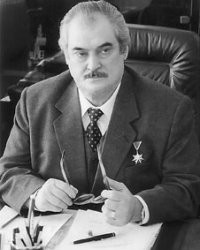 Сфера деятельности, в которой оставлен наибольший следВыдающийся организатор производства. Почетный работник угольной промышленности РК, Заслуженный строитель Казахстана. Награжден орденом «Алтын жұлдыз», один из первых в республике производственников, удостоенных почетного звания «Халық қаһарманы», Заслуженный строитель Казахстана.Интересные факты из биографииАким Иванович родился в Краснодарском крае в суровом 1937 году, когда его отца Атмачиди Ивана Пантелеевича, простого рабочего хлебозавода, расстреляли по надуманному обвинению НКВД в антисоветской деятельности (посмертно был реабилитирован в 1954 г.).В 1942 году, когда ему было всего лишь 5 лет, его семью греков выслали спецпоселением в Казахстан. После долгого и изнурительного пути их семья прибыла в Семипалатинск. Большую семью Атмачиди: бабушку, мать и четверых детей приютила семья казахов. Несмотря на все трудности, емля казахов, по его словам, стала родной, где прошли его лучшие годы жизни. Здесь каждый день он отдавал любимому делу. Выбранная однажды, раз и навсегда, любимая профессия инженера-строителя дала возможность Акиму Атмачиди пройти все ступени карьерной лестницы на производстве. После окончания школы он поступил в строительный техникум, а позднее без отрыва от производства - на экономический факультет Джамбульского технологического института по специальности инженер-экономист. Профессиональные достижения и вкладВ трудовой книжке генерального директора «Производственного объединения сборного железобетона» немного записей. Трудовая деятельность началась в 1958 году в тресте «Семсовнархозстрой» в качестве мастера бетонного узла. Годом позже пришел на комбинат сборного железобетона № 1, где до 1967 года работал техником-лаборантом, сменным мастером, начальником цеха сборного железобетона, заместителем директора комбината. В 1986 году, благодаря организаторскому таланту Атмачиди, внедрению новых технологий - комбинат изменил свой статус, стал производственным объединением сборного железобетона. Как писала одна из семипалатинских газет того времени, «для ведущих научных центров страны цеха объединения стали своеобразным испытательным полигоном. Ученые помогли внедрить в производство суперпластификаторы и золу ТЭЦ, что дало возможность значительно экономить металл и цемент». В состав объединения входили 2 комбината, 3 завода и ремонтно-строительное управление. Почти четверть века Аким Иванович Атмачиди стоял на посту первого руководителя этого базового предприятия, самого крупного в сфере промышленного строительства. В течение четырех пятилеток оно признавалось лучшим в бывшем СССР, заносилось на Всесоюзную Доску Почета и Золотую книгу Республики. С 1995 по 2002 годы Аким Атмачиди избирался президентом Финансово-промышленной группы «Семей», позже председателем Совета директоров. Под его руководством компания входила в число лидеров строительной индустрии Республики Казахстан. Из железобетонных блоков этого объединения были построены не только улицы, но и целые города и поселки в различных регионах республики. Огромный авторитет Акима Атмачиди основывался на его личных качествах: умение объединить вокруг себя единомышленников, заразить свое окружение энтузиазмом и трудолюбием. За период трудовой деятельности Аким Иванович Атмачиди постоянно избирался депутатом городского и областного Советов, в двух созывах депутатом Верховного Совета Республики Казахстан. Являлся активным членом Ассамблеи народа Казахстана, владел казахским языком и внес огромный вклад в укрепление межкультурных связей в среде своего полиэтнического окружения. Награды За успешное руководство в крупном производственном объединении и огромный вклад в развитие страны Аким Иванович Атмачиди был отмечен правительственными наградами: орденом «Дружбы народов», двумя орденами «Знак Почета», Почетным званием «Заслуженный строитель Казахстана», Лауреат премии профсоюзов СССР имени Дуванова. Коллегией Министерства энергетики и природных ресурсов А.И. Атмачиди было присвоено звание «Почетный работник угольной промышленности РК». В 1995 году Акиму Атмачиди была присвоена высшая награда Республики Казахстан звание «Халық қаһарманы» с вручением Золотой звезды. В 1997 году за активное участие в общественной жизни региона Акиму Ивановича также было присвоено звание «Почетный гражданин г. Семипалатинска».Библиография 1. Атмачиди Аким Иванович // Казахстан. Национальная энциклопедия. -Алматы: Қазақ энциклопедиясы, 2004. - Т. I. https://redday.ru/people/Atmachidi_Akim_Ivanovich2. Кропачева В. Человек эпоха // Спектр. - 2012. – 19.09. - С.1.3. Левина Ф. Заслуженному строителю // Вести Семей. - 2012. - 25 сентября. - С.1.4. Национальная энциклопедия «Казахстан». Т.4. / Гл. ред. Б. Аяган. - Алматы: Главная редакция «Қазақ энциклопедиясы», 2007. - с. 418.ЛЕГЕНДАРНЫЙ ДИРЕКТОР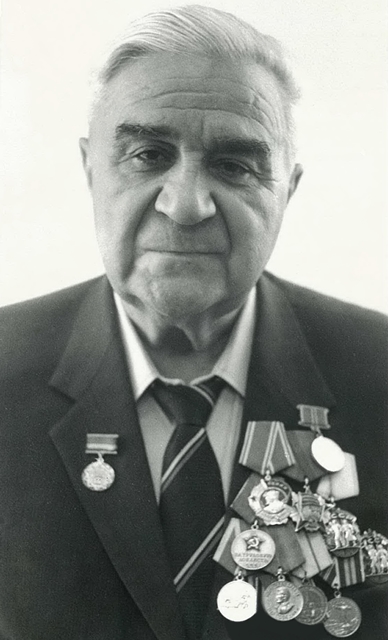 Сфера деятельности, в которой оставлен наибольший следБессменный директор крупнейшего оборонного предприятия в Казахстане, ныне завода «Зенит» (1945-1989 гг.). Внес огромный вклад в становление и развитие промышленности Казахстана и в подготовку высококвалифицированных кадров рабочих, инженеров, опытных мастеров, обеспечивших экономический расцвет и социальный прогресс в развитии города. Один из тех немногих людей, чей вклад привел к кардинальному изменению всего уклада жизни города Уральска, сделав его современным и комфортным. Интересные факты из биографииПетр Александрович родился 23 ноября 1915 года в городе Шахты Ростовской области. До войны работал на заводе «Двигатель» в Ленинграде. Когда началась война и нависла угроза блокады города, было принято решение об эвакуации ряда заводов в Казахстан. В августе 1941 года из блокадного Ленинграда в Уральск был эвакуирован завод по выпуску радиоуправляемых мин и торпед. Это был не простой завод: до войны он был опытно-экспериментальным, занимался разработкой новейшей военной техники. Профессиональные достижения и вкладВместе с заводом в Уральск прибыла тысяча специалистов, среди которых был 27-летний начальник цеха Петр Атоян, приехавший в Уральск в марте 1942 года. Завод выпускал оружие для военно-морского флота страны – контактные якорные мины, торпеды, взрыватели, снаряды для авиационных пушек, многое другое.Вскоре завод «Двигатель» был объединен с заводом №231, также эвакуированным из Ленинграда. Задача стояла одна – увеличение оборонной продукции для окончательной победы над врагом. В 1945 году Петр Атоян был утвержден директором завод и возглавлял его 44 года. В одном из интервью Петр Александрович привел пример эффективности и качества производимого ими вооружения. Торпедой, сделанной на Уральском заводе, командир подлодки С-13 Балтийского флота Александр Маринеско потопил флагманский корабль «Вильгельм Густлофф», на борту которого находилось более 10 с половиной тысяч немецких солдат. Подвиг Маринеску до сих пор считают «Атакой века», а самого Маринеску – подводником №1. Победа в Великой Отечественной войне не принесла заводу спокойной жизни. «Холодная война» требовала постоянного роста и совершенства производства. И завод стал быстро расти, став за этот период одним из крупнейших в отрасли и в Казахстане. А для Уральска он стал градообразующим предприятием.Когда П.А. Атоян только возглавил завод здесь работало несколько сотен человек, цеха были расположены в приспособленных помещениях, многие службы теснились в подсобках, рабочие и ИТР жили в стесненных условиях, не хватало многих элементарных вещей. В 80-е годы здесь работало более 5,5 тысяч человек, производство расширилось и завод стал одним из крупнейших оборонных предприятий. Подчиняясь непосредственно центру, тем не менее завод вместе с директором стал инициатором многих перемен в жизни города. Они первыми стали строить жилой городок, социальные объекты и спортивные сооружения. Привычными стали профилакторий с водолечебницей, в котором каждый работник завода раз в год бесплатно проходил профилактическое лечение; цеха здоровья, где можно было пройти лечение даже во время работы. В каждом цехе имелся инструктор, который проводил производственную гимнастику, за каждым цехом был закреплен врач, который раз в месяц осматривал рабочих. По воспоминаниям заводчан Петр Александрович старался создать все условия для того, чтобы люди не только хорошо работали, но и полноценно отдыхали, и жили. «Сначала по территории в резиновых сапогах ходили, – вспоминают заводчане. – А потом – везде асфальт, цветы, собственная оранжерея. В каждом цехе цветы стояли. Все у нас было первое. Ни у кого в городе не было, а у нас – было! Первый широкоформатный кинотеатр, первый бассейн, первый подхоз. Каждую пятницу оттуда продукты привозили, столовую, садики снабжали». Около завода вырос целый жилгородок. И если первоначально это были 2-3 этажные благоустроенные дома, то в 70-е годы первыми в области завод стал строить 9-ти этажные здания. Самыми красивыми и современными в те годы были заводские Дворец культуры, стадион, столовая и целый ряд других объектов, ставших украшением города.Да и сам завод преобразился – были построены новые корпуса для основных цехов, административное здание, внедрялись современные технологии, завод стал выпускать электронику.П.А. Атоян был прозорливым и дальновидным руководителем. Он понимал, что научно-технический прогресс требует быстрых темпов реконструкции и переоснащения производства, новых инициативных технических решений и молодых специалистов. Он воспитал целую когорту инженеров и производственников, которые стали продолжателями его дела, которые переняли не только его талант руководителя, но и прекрасные человеческие качества. Один из них – Б.Г. Мулдашев, который под руководством Петра Александровича Атояна вырос от рядового инженера до главного инженера завода, а впоследствии стал директором родственного оборонного предприятия. В воспоминаниях многих людей П.А. Атоян как мудрый и глубоко порядочный человек. Еще одна отмечаемая современниками черта – скромность в быту и простота в общении. По долгу службы он встречался со многими руководителями Советского Союз и Казахстана, в том числе с первыми лицами, так как вопросы обороны обладали высшим приоритетом. И сам он по долгу службы относился к номенклатуре Москвы, что для того времени было знаком высокого статуса. Но при этом он никогда не давал повода почувствовать собеседнику его особое положение. О нем до сих пор ходят легенды. Одна из них – он всех работников завода знал в лицо. И это так. Он одинаково заботливо относился ко всем людям, вне зависимости от положения, поздравлял с днем рождения, помогал в решении житейских вопросов. Когда про П.А. Атояна говорили – держит руку на пульсе завода – это были не просто слова. Он знал всё и всех, ходил по цехам, интересовался не только делом, но и самочувствием людей, подбадривал и поддерживал.В одном из последних интервью уральской газете он рассказывал о блокаде, о голоде военных лет, который пришлось ему пережить вместе с семьей, о том, как во время эвакуации чуть не потерял маленького сына, о том, каким родным стал для него Уральск и о том, как любил он свою жену. В этих словах основные вехи и основные ценности его жизни, которая была отдана заводу и городу. Последние годы он жил у сына в Санкт-Петербурге, умер в 2003 году.В истории и памяти жителей области и города он остался как светлый и мудрый человек, преобразивший город. Награды Почетный гражданин г. Уральска, награжден двумя орденами Ленина, орденом Октябрьской революции, орденом Отечественной войны II степени, двумя орденами «Знак почета», орденом Құрмет и многими медалями.Библиография1. Батыс Қазақстан облысы. Энциклопедия. - Алматы, 2002. – С.143.2. Петр Александрович Атоян. Жизнь, отданная заводу. – Уральск, 2015. - 54 с.3. Национальная энциклопедия «Казахстан». Т.4. / Гл. ред. Б. Аяган. - Алматы: Главная редакция «Қазақ энциклопедиясы», 2007. - с. 418.Производство памяти и культурные артефактыУральцы и заводчане в знак благодарности установили бюст П.А. Атояну на территории завода. Его именем назван центральный стадион города Уральска – стадион имени Атояна.ХОЗЯИН НЕБА 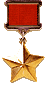 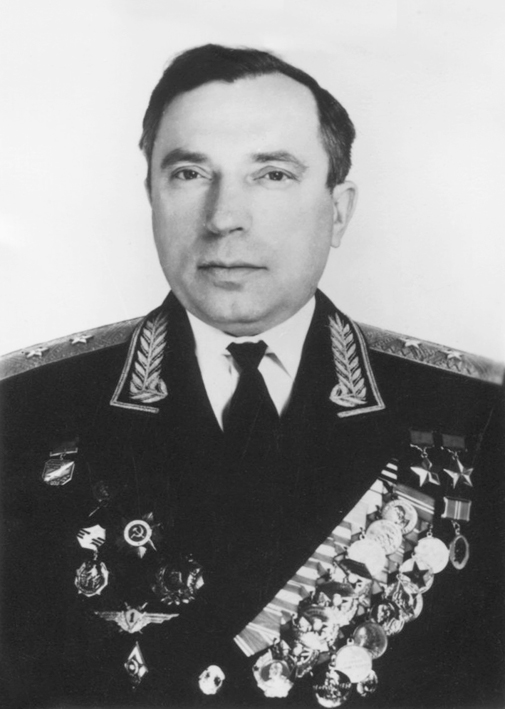 Сфера деятельности, в которой оставлен наибольший следВыдающийся военный летчик, Герой Великой Отечественной войны, Дважды Герой Советского Союза. Командир авиационной эскадрильи 75-го гвардейского штурмового авиационного полка, помощник командира 75-го гвардейского штурмового авиационного полка по воздушно-стрелковой службе. Командующий 26-й воздушной армии Белорусского военного округа. Дважды избирался депутатом Верховного Совета Белорусской ССР: С февраля 1976 года член Центрального Комитета Компартии Белоруссии. Заслуженный военный лётчик СССР, генерал-лейтенант, Почётный гражданин города Кустанай.Интересные факты из биографииЛеонид Игнатьевич родился 16 августа 1920 года в селе Новопокровка Урицкого района Казахской АССР (ныне Узынкольский район Костанайской области Республики Казахстан). Происходит из крестьянской семьи переселенцев из Украины. Начальное образование получил в родном Урицком районе, в семилетней школе, которую окончил в 1936 году. Затем переезжает в город Уральск, где в 1940 году поступает в Уральский учительский институт на физико-математический факультет. В годы учебы в университете занимался в городском аэроклубе, где зарекомендовал себя способным и талантливым курсантом. Занятия в аэроклубе повлияли на дальнейшую судьбу Л.И. Беды: в августе 1940 г. он поступает в 1-ю Чкаловскую военную авиационную школу лётчиков в городе Оренбурге, которую окончит через два года в 1942 г. К моменту выпуска Беды из Чкаловского училища уже полным ходом шла война, велись кровопролитные сражения. В военных действиях с первых дней войны огромное значение стала играть боевая авиация, поэтому большие надежды возлагались на советских военных летчиков. Вот почему, окончив училище, Л.И. Беда был сразу же направлен на фронт, в район боевых действий. Ратный подвиг Беды Л.И. начался на самом крупном и стратегически важном Сталинградском фронте. Будучи молодым выпускником летного училища, Беда проявил высокое мастерство пилотирования, отвагу и мужество, успешно совершив около 160 боевых вылетов. За это командование наградило Беду орденами «Красной звезды» и дважды «Красного знамени». 7 апреля 1944 года Беда Л.И. выполнял задание по штурму вражеского аэродрома Курман – Камельчи, где был подбит и совершил аварийную посадку на вражеской территории. Не растерявшись, молодой пилот оперативно сориентировался в ситуации, вызвал на помощь товарища, который благополучно подобрал Беду, и затем вместе вернулись на свой аэродром. Боевые вылеты Беда совершал на самолете ИЛ-2, на котором уничтожил немало техники и живой силы противника. Беда участвовал в Сталинградской битве, операциях по освобождению Южной Украины, Крыма, Севастополя, Беларуси и Литвы, за что Указом Президиума Верховного Совета СССР от 26 октября 1944 года был удостоен звания Героя Советского Союза с вручением ордена Ленина и медали «Золотая Звезда». В это время Беда носил звание старшего лейтенанта Гвардии. Далее в 1945 году Беда храбро выполнял боевые вылеты в ходе Восточно-Прусской операции и штурме Кенингсберга. За участие в боях в Германии награжден второй медалью «Золотая Звезда», спустя два месяца после окончания войны. Всего Беда за время войны совершил 214 боевых вылетов. Он был настоящим хозяином неба и грозой Вермахта.Беда Л.И. погиб 26 декабря 1976 года в автомобильной катастрофе на территории Брестской области (Беларусь) вместе с председателем Президиума Верховного Совета Белоруссии Сургановым Ф.А. Похоронен на Восточном кладбище в Минске.Профессиональные достижения и вкладПосле войны Беда Л.И. продолжает учебу, окончив в 1945 году курсы усовершенствования командного состава при Липецкой высшей офицерской летно-тактической школе. Затем в 1945-1947 гг. несет службу в строевых частях Военно-Воздушных сил Белорусского военного округа. В 1950 году Беда окончил Военно-воздушную академию в Монино. После служит командиром 905-го штурмового авиационного полка Туркестанского военного округа в городе Сталинабад (ныне Душанбе, Таджикистан). В 1954-1955 гг. проходил службу в должности заместителя командира 333-й штурмовой авиационной дивизии города Фрунзе (ныне Бишкек, Киргизия) того же округа. В декабре 1957 года Беда Л.И. оканчивает Военную академию Генерального штаба. В феврале 1958 – январе 1961 гг. несет службу на территории Народной Республики Польша в качестве командира 172-й авиационной дивизии истребителей-бомбардировщиков, Северной группы войск. Там же в 1961-1963 гг. Беда был заместителем начальника отдела боевой подготовки и военно-учебных заведений 37-й воздушной армии. В сентябре 1963 г. переводится на должность командира 1-й гвардейской авиационной дивизии истребителей-бомбардировщиков Белорусского военного округа в городе Лида Гродненской области. С января 1966 по 1968 гг. Беда являлся заместителем командующего, в 1968-1972 – 1-м заместителем командующего, а с февраля 1972 г. стал командующим 26-й воздушной армией Белорусского военного округа. В этой должности Беда служил в штабе округа, расположенного в городе Минск.После войны Беда Л.И. почти все время жил в Беларуси, в городе Минске, где помимо несения военной службы дважды избирался депутатом Верховного Совета Белорусской ССР: в 1959-1963 гг. 5-го созыва и с 1975 года 9-го созыва. Также с февраля 1976 года становится членом Центрального Комитета Компартии Белоруссии. Награды Беда Л.И. за успешные боевые вылеты дважды удостоен звания «Герой Советского Союза. Награжден орденом В.И. Ленина, четырежды орденом Красного Знамени и другими наградами. В 1960 г. Беда Л.Г. получил звание генерал-майор авиации, а в 1972 г. повышен до генерал-лейтенанта авиации. С февраля 1972 г. командовал всеми Военно-Воздушными силами Белорусского военного округа. Также получил звание «Заслуженный военный летчик СССР». Леонид Игнатьевич Беда был удостоен звания «Почетный гражданин» города Кустанай (Казахстан, в 1967 г.) и города Лида Гродненской области (Беларусь, в 1967 г.). Библиография1. Герои Советского Союза: Краткий биографический словарь / Пред. ред. коллегии И.Н. Шкадов. - М.: Воениздат, 1987. - Т.1- 911 с. 2. Герои Советского Союза — казахстанцы / под ред. Н. Зверева. - Алма-Ата: Казахстан, 1968. (в 2-х томах) Т. 1. - 475 с. 3. Казахстан: национальная энциклопедия: в 5 т. / гл. ред. Б. Аяган. - Алматы, 2006. - Т. 1. - 560 с. Производство памяти и культурные артефактыПервые материалы о дважды Герое Советского Союза Л.И. Беде в Кустанайский областной историко-краеведческий музей были переданы в 1960 году, его отцом Игнатом Яковлевичем. На Восточном кладбище в Минске установлен надгробный памятник Л. И. Беде. Имя Беды Л.И. носят улицы в городах: Костанай (Казахстан), Минск, Лида (Беларусь), а также школа в городе Харьков (Украина). В Минске на доме, в котором жил Л.И. Беда, в 2008 году открыта мемориальная доска. У здания городского акимата Костаная установлен бронзовый бюст Беды Л.Г., изготовленный в 1948 году московским скульптором Шварцем.ШАХТЕРСКИЙ СКУЛЬПТОР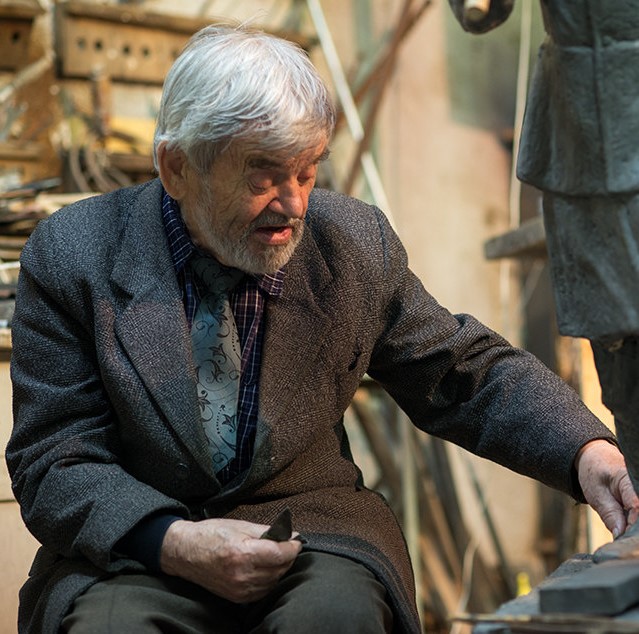 Сфера деятельности, в которой оставлен наибольший след Выдающийся скульптор, заслуженный деятель искусств Казахской ССР. Заслуженный деятель искусств, ветеран труда, почетный гражданин города Караганды. Член Союза художников РК (1962). Академик Академии художеств Республики Казахстан (2006).Интересные факты из биографииРодился 20 ноября 1928 г. в селе Крамарка Днепропетровской области (Украина). В 1941 г. под Киевом на фронте погибает его отец. В 1943 г. после освобождения Новомосковска, Анатолий Петрович добровольно ушел в Красную Армию, где 13-летним мальчишкой он попал в штаб 195-й Новомосковской стрелковой дивизии. В армии Анатолий Билык пробыл всего 4 месяца, и вскоре был отправлен домой. После окончания школы поступает на подготовительный курс Днепропетровского государственного художественного училища и заканчивает его в 1950 г. В 1955 г. молодому скульптору предложили сделать памятник атаману И. Сирко в соавторстве с Д.И. Духовенко и А.С. Сытником. Это была его первая крупная работа.В 1956 г. Анатолий Петрович приехал в Центральный Казахстан, в Караганду – край, который стал для него и его семьи родным и которому он посвятил свои лучшие произведения. Он стал одним из создателей карагандинских художественно-производственных мастерских. Был одним из первых организаторов Карагандинской областной организации художников и в 1972-1976 гг. − его председателем.Профессиональные достижения и вкладАнатолий Петрович много времени и внимания отдавал монументальному искусству. Им создано более двадцати памятников и монументов во многих городах Казахстана. Наиболее значительные произведения художник сделал для Караганды. Первым памятником, воздвигнутым в Караганде, был памятник Герою Советского Союза Н. Абдирову, выполненный А.П. Билыком в соавторстве с Ю. Гуммелем. Работая над монументами, А. Билык постиг тайны пространства и его взаимоотношений со скульптурным объемом, прочувствовал пластическую красоту обобщенной стилизованной формы. По-настоящему триумфальными для Билыка стали 1970-е гг. Они начались с победы в конкурсе на создание памятника шахтерам. Работа длилась два года. Сделали несколько вариантов, победил проект, который сделали за три дня. Монумент «Шахтерская слава» стал символом Караганды. В Темиртау установлен авторский монумент «Металлурги». А после обретения Казахстаном независимости, к презентации новой столицы Билык завершил скульптурный портрет Аль-Фараби. Он создал памятники К. С. Станиславскому, художнику Генриху Фогелеру, первостроителю Караганды Василию Язеву, академикам Евнею Букетову и Абылкасу Сагинову, народному артисту Фуату Мансурову. Дни и ночи он проводил в мастерской за любимым делом. «Для художника очень важно, чтобы тема волновала, прошла через сердце. Без этого не родится поэзия. Одни долго ждут вдохновения. Я же начинаю работать. Не получается, а я работаю. И вдруг ощущаю: получается! Тогда уже не замечаю времени, усталости, никого вокруг себя. День проходит, ночь проходит – ничего не замечаю, кроме своего произведения, своего детища. Я счастлив, потому что много работаю». (А.П. Билык)Участвовал в 10 всесоюзных выставках в Москве, более 30 раз его работы экспонировались на республиканском уровне. Новое тысячелетие вдохнуло в художника свежие силы. В ознаменование 10-летия независимости в Темиртау был сооружен монумент «Металлургия». Одна из ярких работ 2008 г. в республике, в которой участвовал Анатолий Билык, − Фонтан, подарок Астане к 10-летнему юбилею. Творческая группа, которую возглавлял Билык, выполнила композицию из шести фигур, изготовленных по эскизам Дюсена Ержанова.Анатолий Петрович Билык ушел из жизни 6 июля 2015 г. НаградыМедаль «100 лет В.И. Ленину», медаль «Ветеран труда», Орден Достык II степени. Заслуженный деятель искусств Казахской ССР. Почётный гражданин Караганды. Академик Академии художеств РК.Библиография  1. Билык Анатолий Петрович // Караганда. Карагандинская область. Энциклопедия / гл. ред. А. Абдулин. – Алматы, 2008. – С. 172-173.2. Демченко, А. Творить в 85! / А. Демченко // Взгляд на события. – 2013. – 15 ноября.3. Кульбекова Г. Во всем дошел до совершенства // Взгляд на события. – 2015. – 15 июля. 4. Миржекеева А. Шахтерская Вам слава и память! // Взгляд на события. – 2015. – 8 июля. 5. Осик Ю. Пример подвижнического труда // Индустриальная Караганда. – 2015. – 15 августа. – С. 4.6. Розина О. Эпоха в бронзе // Индустриальная Караганда. – 2013. – 21 ноября.7. Смакова А. Главное − вложить частичку своей души // Вечерняя Караганда. – 2013. – 13 ноября.8. Билык Анатолий Петрович // Союз художников Караганды. − Режим доступа: ttps://karart.kz/?mode=viewauthor&id=3&lang=ruПроизводство памяти и культурные артефактыАвтор более 20 произведений монументального искусства.Работы, установленные в Караганде: монумент «Шахтерская слава»; памятники Герою Советского Союза Н. А. Абдирову (совместно с Ю. Гуммелем); академику Е.А. Букетову; К.С. Станиславскому; академику, Герою Социалистического Труда А.С. Сагинову.Работы, установленные в Темиртау: монумент «Металлурги».Работы А.П. Билык установлены в Астане и других городах Казахстана.САМООТВЕРЖЕННЫЙ ПАСТЫРЬ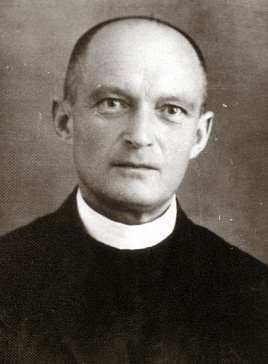 Сфера деятельности, в которой оставлен наибольший следВыдающийся католический религиозный деятель, ссыльный заключенный. Миссионер, сыгравший огромную роль в становлении огромной католической общины Казахстана и СССР. В 1950 г. оказался в лагере в Джезказгане, где работал на медном руднике. Причислен к лику блаженных римско-католической церковью. Его жертвенный вклад отмечен Римским Папой Иоанном Павлом II. Награждён Командорским крестом и орденом Возрождения Польши посмертно.Интересные факты из биографииВладислав Буковинский родился 22 декабря (4 января) 1904 г. в г. Бердичеве на Украине. После переезда семьи в 1920 г. в Польшу, учился в 1921-1931 гг. на юридическом и теологическом факультетах Ягеллонского университета в Кракове. В 1931 г. был рукоположен в священники. В 1931-1936 гг. служил в Краковской архиепархии. С 1936 г. служил в Луцке, был профессором Луцкой Духовной семинарии. После начала войны стал настоятелем Луцкого кафедрального собора. Во время войны помогал еврейским детям и голодающим советским военнопленным. Со смирением и мужеством Буковинский перенёс 13 лет тюрьмы, ссылку, бесправное положение, тяготы и лишения повседневной жизни. Он находился в тюрьмах Киева, исправительно-трудовых лагерях Челябинска, Джезказгана (Казахстан), Иркутска, в ссылке в Карагандинской области. В 1945 г. Владислава вновь арестовали и повезли в тюрьму в Киев. Он счел это событие поворотным пунктом в своей жизни – как выезд на Восток, где он видел свое призвание. Его приговорили к 10-ти годам трудовых лагерей. 1946-1950 гг. прошли в челябинских лагерях, где отец Владислав вел тайное душепастырское служение. Следующие 4 года он провел на медном руднике в Джезказгане (Казахстан). Несмотря на тяжелую работу (свыше 300 метров под землей, при постоянной влажности и температуре около 4 градусов), он не оставил свое служение. Отец Владислав собирал вокруг себя заключенных различных национальностей и вероисповеданий, возвещая им Слово Божье. Его с удовольствием слушали даже офицеры, как человека с глубокими знаниями по истории, философии и литературе. «Кто читает слова…, написанные человеком, который, как я, отсидел 13 лет в тюрьме, тот даже подсознательно ожидает какого-то разочарования, чувства горечи, ожесточения… Мне кажется, что я никогда не позволял ненависти отравить свою душу, и, что любовь к врагам никогда в моей жизни не была лишь одной прекрасной теорией». Буковинский В.10 августа 1954 г. о. Владислав вышел на свободу. Его принудительно выслали в Караганду, обязав работать и ежемесячно отмечаться в комендатуре, с запретом уезжать из города. Он стал работать ночным сторожем; в свободное время ходил молиться на кладбище, надеясь встретить там католиков. Всего 15 дней спустя он уже служил первую Св. Мессу. Будучи ослабленным и истощенным после тюремного заключения, он всё же предался пастырскому служению, называя его потом «самым интенсивным за всю свою жизнь». Профессиональные достижения и вклад30 июня 1955 г. о. Владислав сознательно и добровольно принял советское гражданство, решив остаться в Казахстане, продолжая свое служение среди католиков разных национальностей. 1957-1958 гг. являлись «пиком» его миссионерской работы. Он совершил пять путешествий в Алма-Ату, близлежащие города и деревни, в Таджикистан, в города Туркестан, Актюбинск и Семипалатинск. Отец Владислав принимал исповеди за всю жизнь, крестил целые семьи, совершал таинства Венчания и Миропомазания. Он служил на четырех языках: немецком, польском, русском и украинском.3 декабря 1958 г. о. Владислава арестовали как «шпиона Ватикана»: «проводил нелегальные сборища верующих католиков с привлечением значительного количества молодежи, которым внушал религиозный фанатизм… Приобретал, хранил и пользовался религиозной литературой антисоветского содержания». Благодаря своей защитной речи, которая произвела впечатление на судей Карагандинской коллегии, его приговорили всего к трем годам тюремного заключения в трудовом лагере в Иркутске. Спустя три года вновь вернулся в Караганду и продолжил свое пастырское служение. Выезжал на Украину, где включался в работу местных священников, в Актюбинск и Таджикистан. Часто посещал Сарань и Темиртау. Помимо служения в Караганде он охватил огромное поле миссионерской деятельности: Кокчетавская, Целиноградская области, Актюбинск, Самара, Поволжье, Красноярский край, Пермская, Оренбургская области. В 1960-е гг. встречался с кардиналом Кароля Войтылу. Зимой 1967-1968 гг. он предпринял поездку в Таджикистан. Это было его последнее миссионерское путешествие. «Провидение Божие действует иногда и через атеистов, которые сослали меня туда, где нужен был священник. Уже в сентябре 1954 г. я знал, что меня ожидает огромная душепастырская работа». «Я никогда не упрекал себя в том, что сильно надрываюсь или рискую, а порой я, наоборот, серьезно сомневался, не был ли я в отдельных ситуациях излишне расчетливым или осторожным, недостаточно уповая на покровительство Божьего Провидения… Мы ведь священники Иисуса Христа!.. Мы же рукоположены не для того, чтобы беречь себя, но для того, чтобы если надо, отдавать свои души за овец Христовых». Буковинский В. «Воспоминания о Казахстане». В период 1969-1973 гг. трижды выезжал в Польшу на лечение, но каждый раз, несмотря на плохое здоровье, возвращался в Караганду к своим прихожанам. Болея, Св. Мессы он служил уже сидя. 3 декабря 1974 г. ушел из жизни.Самоотверженный пастырь, сыгравший огромную роль в становлении огромной католической общины в Караганде, откуда вышло множество священников и сестер-монахинь, затем плодотворно трудившихся на всем постсоветском пространстве.«Он живёт в памяти многих как героический последователь Христа и пастырь преследуемых из-за своей веры и происхождения. Он никогда не оставлял их. Он добровольно отправился в ссылку, чтобы разделить с ними их участь… Отец Буковинский никогда ни о чём не просил для себя помимо молитвы. Он всегда был готов сделать все, что могло поддержать в вере и терпении тех, кого Господь вверил его опеке. Я восхищаюсь его самоотверженностью и душепопечительским жаром. Он не боялся ни препятствий, ни тюрем, желая лишь одного: чтобы народ Божий мог питаться его служением». Папа Иоанн Павел IIНаградыКомандорский крест, Орден Возрождения Польши. Награжден посмертно. Библиография1. Религиозная жизнь католиков и положение католической церкви в Казахстане в середине 50-х – начале 70-х гг. ХХ в. по «воспоминаниям о Казахстане» священника Владислава Буковинского // Сборник материалов конференции «Этнодемографические процессы в Казахстане и сопредельных территориях». Усть-Каменогорск, 2012// https://articlekz.com/article/46802. Блаженный отец Владислав Буковинский — душепастырь католиков Казахстана// https://daz.asia/ru/blazhennyj-otets-vladislav-bukovinski3. Владислав Буковинский // https://www.peoples.ru/state/priest/vladislav_bukovinskiy/4. Bukowiński Władysław, Wspomnienia z Kazachstanu, Paryż — Rzym 1981 Wyd. 2. Editions Spotkania; wyd. krajowe Gdańsk 1989. 5. Bukowiński Władysław, Do moich przyjaciół. Fragmenty spuścizny piśmienniczej, zebrał i opracował ks. Witold Józef Kowalów. Biały Dunajec — Ostróg 20016. Bukowiński, Wspomnienia z Kazachstanu, o. Serafin Alojzy Kaszuba OFMCap. Zapiski z Kazachstanu. Biały Dunajec — Ostróg 2006. 7. Ks. Władysław Bukowiński, Wybór wspomnień i informacji dla moich przyjaciół, opracował ks. Jan Nowak. Kraków 2007. Производство памяти и культурные артефактыБлаженный римско-католической церкви: 11 сентября 2016 г. священник Владислав Буковинский был причислен Папой Франциском к лику блаженных (беатификация Католической Церкви). Святую Мессу беатификации служил прибывший из Ватикана кардинал Анджело Амато.ВЕЛИКОЛЕПНЫЙ «ESSE HOMO»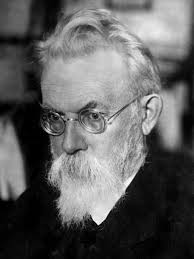 Сфера деятельности, в которой оставлен наибольший следВеличайший российский и советский ученый-естествоиспытатель, философ, мыслитель и общественный деятель. Выдающийся минеролог, кристаллограф, основоположник биогеохимии, геохимии, учения о ноосфере. Академик Императорской Санкт-Петербургской академии наук и АН СССР. Основатель и первый президент Украинской академии наук (1918-1921). Создатель научных школ и науки биогеохимии. Интересные факты из биографииВладимир Иванович родился 28 февраля (12 марта) 1863 г. в Санкт-Петербурге в семье известного экономиста, профессора Петербургского Александровского лицея Ивана Васильевича Вернадского. После окончания Санкт-Петербургской гимназии в 1881 г. стал студентом естественного отделения физико-математического факультета Петербургского университета. В те годы здесь преподавали Д.И. Менделеев, А.Н. Бекетов, В.В. Докучаев, И.М. Сеченов, А.М. Бутлеров. Уже в студенческие годы В. Вернадский приступил к изучению фундаментальных проблем наук о Земле. В 1888 г. молодой ученый уехал в Европу на стажировку, практиковался в кристаллографии в Мюнхене, в Париже – в горной школе Коллеж де Франс. Спустя два года, по возвращении на родину, Вернадского назначили руководителем кафедры минералогии в Московском университете. В 1891 г. в Петербургском университете состоялась защита магистерской диссертации, посвященной проблемам строения соединений кремния, а в 1897 г. В.И. Вернадский защитил докторскую диссертацию, посвященную проблемам кристаллографии.Активно включившись в политическую жизнь страны, В.И. Вернадский становится одним из лидеров либерального движения, членом ЦК партии кадетов (до 1919 г.). Поддерживая борьбу профессоров за автономию университетов, в 1906 г. он избирался и работал в Государственном Совете до марта 1917. В 1911 г., проработав в Московском университете 20 лет, В.И. Вернадский в знак солидарности с увольняемыми профессорами подал в отставку. Во время октябрьского большевистского переворота В. Вернадский возглавлял Министерство народного просвещения во Временном правительстве. Под угрозой ареста в 1918 г. с семьей уехал на Украину, где организовал Украинскую Академию Наук, став ее первым председателем. В 1921 г. Вернадские вернулись в Петроград. В.И. Вернадский возглавил метеоритный отдел Минералогического музея, организовал экспедицию на место падения Тунгусского метеорита.Большая жизнь великого академика В.И. Вернадского, наполненная напряженной творческой работой, помощью людям, благотворительностью, спасением науки и людей в условиях советского режима, закончилась в Москве 6 января 1945 г. Он похоронен на Новодевичьем кладбище в Москве.Профессиональные достижения и вкладВ.И. Вернадский предложил генетическую классификацию минералов и их сообществ с учетом физико-химических условий их образования, а не свойств. Он отделил кристаллографию от минералогии, считая, что кристаллография опирается на математику и физику, в то время как минералогию он рассматривал как химию земной коры, связанную с геологией.«Московский период моей научной жизни был чисто минералогический и кристаллографический. Но уже в это время зарождалась геохимия, и в изучении явлений жизни я подошел к биогеохимии. Уже в это время я сразу вошел в изучение радиоактивности. Много вдумывался благодаря влиянию Ле-Шателье в термодинамику. История науки, особенно русской и славянской, и философия меня глубоко интересовали» (В.И. Вернадский).В.И. Вернадский со своими учениками в экспедициях изучал природные процессы на Урале, в Крыму, в Украине, на Северном Кавказе, в Закавказье, в Домбровском бассейне Польши и в средней России. Являлся академиком Петербургской Академии Наук, заведовал Минералогическим музеем. В 1909 г. основал Радиевую комиссию, руководившую поиском минералов, участвовал в этих экспедициях. В 1915 г. В. Вернадский организовал комиссию (КЕПС), главной задачей которой являлось изучение сырьевых ресурсов страны, включая радиоактивные минералы.В 1921 г. ректор Сорбонны П.Э. Аппель пригласил В.И. Вернадского прочитать в Сорбонне курс лекций по геохимии. По инициативе слушателей лекции были изданы отдельной книгой на французском языке под названием «Геохимия» (La Géochimie, 1924), которая впоследствии неоднократно издавалась на разных языках. В «Геохимии» Вернадский раскрывал не просто строение земной коры в атомном разрезе, а историю атомов, судьбу химических элементов в вечном и закономерно согласованном круговороте, происходящем на Земле. Ученый экспериментально работал в Радиевом институте, который возглавляла Мария Кюри-Склодовская, принимал участие в изучении радиоактивного минерала кюрита из Бельгийского Конго. В 1926 г., вернувшись в Ленинград, стал директором Радиевого института, а в 1928 – вновь образованной биогеохимической лаборатории. В разные годы В.И. Вернадский возглавлял научные сообщества, занимающиеся исследованиями вечной мерзлоты, подземных вод, геологического возраста горных пород, тяжелой воды. В 1940 г. академик возглавил комиссию по урану, фактически став основателем ядерной программы Советского Союза. Ученый вывел и сформулировал законы геохимической деятельности организмов в биосфере, разработал учение о биосфере и ее дальнейшей эволюции в ноосферу.В начале войны, в 1941-1943 гг. В.И. Вернадский с группой академиков был эвакуирован в Боровое Казахской ССР. Здесь, в Боровом он закончил первый том и начал работать над вторым томом своего нового труда «Химическое строение биосферы Земли и ее окружения». Перу ученого принадлежит более 700 научных статей и трудов. Из 416 опубликованных при жизни трудов В. Вернадского 100 работ посвящены минералоги; 70 – биохимии; 50 – геохимии; 43 – истории науки; 29 –кристаллографии; 21 – радиологии; 14 – почвоведению; 37 – организации науки и истории.НаградыОрден Святого Станислава II степени, Орден Святой Анны III степени, Орден Святой Анны II степени, Медаль «В память царствования императора Александра III», Медаль «В память 300-летия царствования дома Романовых», Орден Трудового Красного Знамени, Сталинская премия I степени.Библиография1. Вернадский В.И. Собрание сочинений: в 24 томах / Под ред. Э.М. Галимова. – М.: Наука, 2013.2. Вернадский В.И. Философские мысли натуралиста / АН СССР; сост. М.С. Бастракова и др. – М.: Наука, 1988. – 520 с.3. Вернадский В.И. Научная мысль как планетное явление / Отв. ред. А. Л. Яншин. – М.: Наука, 1991.4. Вернадский В.И. Биосфера и ноосфера. – М.: Айрис-пресс, 2012. – 576 с.5. Вернадский В.И. О науке. Том 1. Научное знание. Научное творчество. Научная мысль. – Дубна: Изд. центр «Феникс», 1997. – 576 с.Производство памяти и культурные артефактыИменем Вернадского названы подледные горы в Восточной Антарктиде, горы и хребты в Якутии, Сахалине и Сибири, вулкан, полуостров, лунный кратер, малая планета. В Москве и Симферополе в честь ученого названы проспекты, Таврический национальный университет, в Киеве – бульвар и Национальная библиотека АН Украины. Институт общей и неорганической химии НАН Украины, Украинская антарктическая станция, государственный геологический музей в Москве. Также его именем названы 2 минерала (вернадит, вернадскит). Открыты музеи, памятники, постаменты, бюсты; функционируют фонды имени великого русского ученого; выпущены почтовые марки, памятные и юбилейные монеты. Учреждены золотые медали, медали и премии В.И. Вернадского (АН СССР, РАН, НАН Украины). О В.И. Вернадском сняты десятки документальных, научно-популярных и художественных фильмов.ПЕРВООТКРЫВАТЕЛЬ ТРЕТЬЕЙ КОЧЕГАРКИ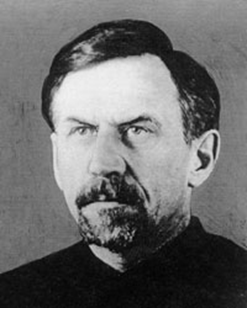 Сфера деятельности, в которой оставлен наибольший следВыдающийся русский и советский ученый-геолог, уникальный специалист в области геологии угольных месторождений, профессор, доктор геолого-минералогических наук. Проведенные под его руководством в 1930-1938 гг. разведочные работы выдвинули Караганду на место третьей угольной базы СССР.Интересные факты из биографииРодился 6 августа (18 августа) 1881 г. в городе Кромы, Орловской губернии. В 1900 г. поступил в Горный институт в Санкт-Петербурге, в 1904 был уволен из студентов за участие в студенческих беспорядках, затем вновь принят в 1907 г. В 1910 г. с отличием его окончил, но полиция запретила ему работать на государственной службе. После окончания института работал нештатным геологом в Геологическом комитете. С 1908 г. занимался под руководством Л.И. Лутугина (один из крупнейших геологов России) изучением угольных месторождений Донбасса. В 1914-1919 гг. исследовал Кузбасс и определил последний, как крупнейший угольный бассейн России. С 1920 г. профессор и с 1923 — директор Уральского горного института в Екатеринбурге. С 1926 г. профессор Московской горной академии, затем с 1930 год по 1948 профессор Московского горного института. В 1934 году защитил докторскую диссертацию. В 1948-1954 гг. профессор Московского геологоразведочного института. Геолог Александр Гапеев всегда выделялся среди окружающих. Ростом он был более двух метров, отчего одежду заказывал в специальной мастерской. Гапеев обладал большими связями в советском правительстве. Но при этом отличался поразительной скромностью в быту, запросто общался со швейцарами и уборщицами.Скончался 26 июля 1958 года в Москве. Похоронен на Донском кладбище.Профессиональные достижения и вкладНа своих лекциях в московском институте Гапеев любил рассказывать студентам байки о том, как открыл в никому неизвестной Караганде, один из самых крупных угольных бассейнов.Это было в 1920 г. Он ехал в Кузбасс: нужно было его поднимать, создавать там металлургическую базу. А на обратном пути решил заехать и посмотреть месторождение угля, которое находится ближе к Уралу. А уголь Караганды наполовину ближе к Уралу, чем Кузбасс. И геологи искали такие месторождения. Гапеев был и в Экибастузе, дал ему высокую оценку. Свою первую поездку в Караганду он подробно описал рукописных воспоминаниях (они хранятся в карагандинском областном архиве):«Шел июнь 1920 г. Мы ехали бесконечно долго. Колеса рассыпались. Их связывали веревками. Счет времени был потерян. Наконец, мы добрались до Каркаралинска. Здесь мне посчастливилось нанять две подводы с рабочими, и мы уже на лошадях поехали в Караганду. Во второй половине июля мы добрались до Караганды. К моему удивлению, здесь работала угольная шахта. Заведовал рудником Штейгер Осипов, действовавший еще по доверенности англичан. Оказалось, Караганду забыли национализировать! Так ничтожна была ее добыча».Никаких картографических документов Гапеев на месте не нашел. Выяснилось, что перед тем как английские владельцы карагандинских копей уехали, в шахтерской конторе случился пожар, и все бумаги сгорели. Геологу пришлось начинать с нуля. Побывав на Саранской копи, геолог стал догадываться о том, что на самом деле в недрах карагандинских степей скрывается гораздо больше угля, чем считалось ранее.«Ничего об этой Караганде никто путем не знал, Мне захотелось выяснить физиономию этого месторождения… Вот я и пошел за своим известнячком. (согласно методике Лутугина, требовалось следить за подстилающей породой). Иду, постукиваю его молоточком. А он все дальше и дальше. …. И вытянулся он у меня, голубчик, на целых 15 километров! У меня, не поверите, и шапка на голове зашевелилась. 15 километров! Да ведь это уже гигант. Это целый бассейн! Второй Донбасс! Вот она и Караганда!». А.А. ГапеевИменно А. Гапеев открыл, что и Михайловская, Саранская и Карагандинская копи представляют одно структурное целое. Это в корне изменило представление о Карагандинских копях, как о месторождении чисто местного значения. Ученому оставалось составить карту. Из нарисованной карты стало ясно, что его догадки были верными: кругом было одно огромнейшее месторождение, крупнейшее в регионе. Тогда было известно шесть пластов. Ученый умножил их на измеренное расстояние и посчитал запасы. Оказалось, 4,4 миллиарда тонн. С тех пор А.А. Гапеев загорелся идеей разработки карагандинского месторождения. Он говорил об этом на всех уровнях. Читал лекции, писал статьи в газеты. И спустя десять лет, добился, чтобы в Караганде, наконец, началась, разведка бурением. Уже в 1933 г. здесь добыли 1 132 700 тонн угля (за весь период до национализации добыли всего 1 200 000 тонн).За свою трудовую жизнь Александр Гапеев совершил десятки геологических экспедиций в Донбасс, Сибирь, Урал, Казахстан, Сахалин. И все его геологические экспедиции, как правило, завершились замечательными находками и открытиями. Большой вклад он внес в исследование крупнейших угольных бассейнов – Донецкого и Кузнецкого. А.А.Гапеев опубликовал ряд научных трудов, посвященных исследованию Донбасса. Основные работы по изучению геологического строения и промышленной оценке угольных месторождений Донбасса, Кузбасса, Экибастуза, Сахалина, Караганды, Урала, Прииртышья. Автор трудов по классификации углей и запасам твердых горючих полезных ископаемых. Проведенные под его руководством в 1930-1938 годах разведочные работы выдвинули Караганду на место третьей угольной базы СССР.В 1937 г. на сессии Международного геологического конгресса А.А. Гапеев докладывал о результатах исследований большой группы геологов в Карагандинском бассейне. Он объявил, что запасы Карагандинского бассейна составляют 52,6 млрд. тонн угля. «И качество углей Караганды, и ее геофизическое положение относительно Урала, и нахождение ее среди крупнейших меднорудных и железорудных месторождений Казахстана – все это скоро сделает Караганду крупнейшим индустриальным центром Союза ССР…». А.А. Гапеев.В 1941 г. коллектив Московского горного института (и А.А. Гапеев) были эвакуированы в Караганду. Параллельно с педагогической деятельностью Гапеев вел большую научную и общественную работу. В годы войны в связи с временной оккупацией Донбасса резко возросла потребность в карагандинских углях, в особенности коксующихся. Эта работа проводилось под руководством комиссии созданной Академией наук СССР по мобилизации ресурсов Урала, Западной Сибири и Казахстана на нужды обороны. Профессор А.А. Гапеев возглавил группу геологов, в состав которой входили геологи В.Л. Афанасьев, И.Д. Храмов, П.С. Андреев, Н.В. Тележников, В.К. Упоров, Д.Н. Бурцев, З.П. Семенова. Эта группа геологов проделала большую работу по оценке шахтного фонда, определению полей для закладки новых шахт, выбору участков для разведки и обоснованию объемов геологоразведочных и топогеодезических работ на 1944-1945 гг. Особое внимание было уделено разработке мероприятий по выявлению запасов угля для коксования без обогащения. Всего за годы войны в Караганде были сданы в эксплуатацию 23 шахты и 3 угольных разреза. Начато освоение Саранского участка, где были заложены 5 шахт с проектной мощностью 300 тысяч тонн угля каждая. В 1945 г. шахтеры Караганды добыли 11,2 млн. тонн угля, что почти в 2 раза выше, чем в 1940 г. В 1942 г. под руководством А.А. Гапеева был разработана классификация углей Карагандинской свиты, в которой помимо химической и петрографической характеристик также приведены их обогатимость и коксуемость. Гапеев А.А. – автор более 90 научных и научно-популярных публикаций.НаградыЗаслуженный деятель науки и техники РСФСР, Знак «15 лет Казахстана», за большие заслуги в деле изучения и хозяйственного освоения Казахской АССР. Знак «Отличник социалистического соревнования в угольной промышленности». Орден Трудового Красного Знамени. Орден Ленина. Медаль «За доблестный труд в Великой Отечественной войне 1941—1945 гг.», медаль «В память 800-летия Москвы». Сталинская премия за геологические исследования, обеспечившие открытие новых участков коксующихся углей в Карагандинском угольном бассейне.Библиография1. Новиков В. А.А. Гапеев – ученый, педагог, человек // http://novikovv.ru/aleksandr-gapeev/a-a-gapeev-ucheniy-pedagog-chelovek2. Вопросы геологии угля: Сборник, посвященный памяти А.А. Гапеева. – Алма-Ата, 1962.3. Гапеев А.А. Земля. Происхождение, жизнь, история. - М: Гос. науч.-тех. изд-во, 1931. – 149 с.4. Гапеев А.А. Караганда и ее значение в индустриализации СССР. – М: Гос. науч.-тех. изд-во, 1931. – 24 с.5. Гапеев А.А. Твердые горючие ископаемые (каустобиолиты): Учебник для вузов. – Москва, 1949. — 336 с.6. Гапеев А.А. Современные взгляды на происхождение ископаемых углей и их классификация, М. – Л., 1951.7. Гапеев А.А. Ископаемый уголь, его происхождение и использование. М, 1954.Производство памяти и культурные артефактыВ честь А.А. Гапеева названы улица в городе Караганда, угольный пласт в Карагандинском угольном бассейне.НАРОДНЫЙ НЕФТЯНИК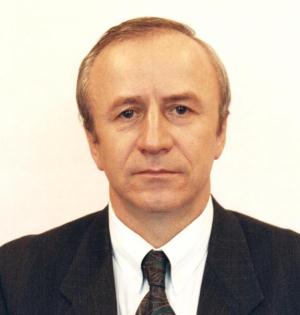 Сфера деятельности, в которой оставлен наибольший следКрупный организатор нефтяной промышленности Казахстана, заслуженный работник нефтеперерабатывающей промышленности Казахстана, директор Гурьевского НПЗ им. Ленина и Президент АО «Атырауский нефтеперерабатывающий завод» в 1986 – 1999 годах.Интересные факты из биографииБиография Владимира Викторовича Гафнера – это биография Атырауского НПЗ, и наоборот. Родился В.В. Гафнер в 1946 году в городе Карпинске Свердловской области. Отец работал главным инженером на небольшом предприятии, мать –воспитательницей в детском саду. Родного отца Владимир Викторович не помнил. Репрессии, разразившиеся в послевоенные годы, коснулись и их семьи. Отец, работавший главным инженером небольшого предприятия, был обвинен во вредительстве и сгинул в лагерях из-за небольшой аварии. Боясь за жизнь сына, мать меняет фамилию Владимира на свою девичью – Гафнер, но отчество оставляет, как и при рождении. Когда Владимиру было пять лет, семья переехала в город Туринск Свердловской области. Здесь же он окончил среднюю школу, после которой поступает в Тюменский индустриальный институт. А по окончании вуза выбирает работу на Гурьевском нефтеперерабатывающем заводе. Город, несмотря на провинциальность и отсутствие многих благ, он принял сразу. И на протяжении трех десятилетий у него ни разу не возникло желание найти место лучше и устроиться удобнее. Гурьев стал его родиной.Профессиональные достижения и вкладТрудовую деятельность В.В. Гафнер начал в 1973 году на Гурьевском нефтеперерабатывающем заводе, на строящейся технологической установке каталитического риформинга. Но уже в 1974 году он становится начальником цеха. А в декабре 1976 года коллегия Миннефтехимпрома СССР назначает В.В. Гафнера главным инженером завода. В этой должности Владимир Викторович проработал десять лет, проявив во всем блеске свой цепкий инженерный ум и показав, что себя профессионалом. Его творческий потенциал был направлен на решение важнейших задач – техническое перевооружение установок и цехов в целях увеличения объема производства. 24 ноября 1986 года решением общего собрания коллектива Владимир Викторович Гафнер был единогласно избран директором Гурьевского нефтеперерабатывающего завода им. В.И. Ленина.Тринадцать лет он был первым руководителем крупного предприятия, простым, демократичным, отзывчивым. По его инициативе был создан коллективный орган управления производством, куда вошли все его заместители и главные специалисты. Коллеги В.В. Гафнера вспоминают, что от его слов: «Ну что же, ребята, вы меня подвели» всем становилось стыдно. Владимир Викторович Гафнер как стратегически мыслящий руководитель и непревзойденный специалист, понимал важное место завода в системе нефтепереработки. Постоянно изучал научную литературу, обсуждал вопросы отрасли на союзных и республиканских совещаниях. Видел несовершенство технологических процессов на вверенном ему заводе. Его главной целью стало повышение глубины отбора, увеличение производства светлых нефтепродуктов. Всего этого можно было добиться путем строительства установки каталитического крекинга, коренной реконструкции всего завода. Этому будет посвящена его производственная деятельность. Стремление изменить облик Гурьевского НПЗ, модернизировать и вывести на передовые позиции в отрасли станет красной нитью его производственной деятельности в Гурьеве.В новых исторических условиях, когда неизбежным стал переход на рыночные отношения, Гафнер говорил в одном из интервью: «Переход к рыночной экономике необходим. И государство должно иметь в руках рычаги регулирования экономическими средствами. Рынок нужен для того, чтобы радикально реформировать нашу экономику, открыть дорогу инициативе, хозяйственной самостоятельности трудовых коллективов и каждого работника, с тем, чтобы рационально использовать те огромные ресурсы, которыми мы реально располагаем, например, в Гурьевском регионе, и, используя которые и опираясь на рынок, получить реальный социально-экономический эффект. Вот для чего нужен нам переход к рыночной экономике». На профсоюзной конференции трудового коллектива, которое состоялось в июле 1998 года. президент АО «АНПЗ» В.В. Гафнер произнес пророческие слова: «Нефтяной бизнес– это такая экономическая среда, которая определяет состояние мирового рынка. Мы– часть мирового рынка нефтепродуктов. Мир не вздрогнет, если завод остановится, вздрогнем мы– заводчане, атырауцы».Он вступил в должность директора в эпоху перестройки. Годы руководства Гафнером были трудными. Это был период ломки устоявшихся норм управления производством. Вводились различные формы хозрасчета, возникали советы трудового коллектива, предлагалась, а затем отменялась выборность руководителей. В стране началась инфляция, нарушались поставки, уровень производства стал снижаться, из обихода исчезли самые необходимые предметы широкого потребления. В этих условиях первый руководитель сумел проявить незаурядные организаторские способности и нашел пути выхода из сложнейшей ситуации. Завод не остался в стороне от решения экономических проблем, характерных для 80-90 х годов прошлого века. Изменения, происходившие в политической, экономической и общественной жизни СССР, предопределили сложность пути первого руководителя завода. Но как бы сложно ни было, он всегда интуитивно принимал правильные решения, чтобы Атырауский НПЗ процветал и стабильно работал.В середине июля 1999 года Владимир Викторович Гафнер покинул пост президента ОАО «АНПЗ». На заводе завершилась «эпоха Гафнера». Проработав на заводе двадцать девять лет, из них в высшем руководстве двадцать три года, он оставил о себе в сердцах заводчан добрый след и светлую память. Пройдут годы, заводчане всегда будут сравнивать каждого нового директора с Гафнером, с той высокой планкой, которую он задал в профессиональном и человеческом плане. С 17 апреля 2003 года Владимир Викторович стал работать заместителем начальника управления ОАО «ЛУКОЙЛ». Курировал работу НПЗ в европейской части России. Два года возглавлял Одесский НПЗ и поднял его с руин. В 2007 году В.В. Гафнер вышел на заслуженный отдых. 14 июня 2013 года Владимира Викторовича Гафнера скончался.НаградыВладимир Викторович Гафнер - почетный гражданин г. Атырау, кавалер ордена «Знак Почета» и ордена «Құрмет», отмечен многими Почетными грамотами СССР и Республики Казахстан.Библиография1. Есенова Е.- Владимир Гафнер. Знатные нефтяники земли казахской. Биографическая серия. – Алматы, 2015. – 192 с.2. Мукашев С. Летопись города Атырау. – Алматы, 2001 – 215 с.3. Атырау: Энциклопедия. – Алматы, 2000 – С.187.Производство памяти и культурные артефактыО Владимире Викторовиче Гафнере написана книга, в честь него в 2014 году установлена мемориальная доска на стене дома, где он жил, его именем названа одна из улиц города Атырау.АГРАРНЫЙ НОВАТОР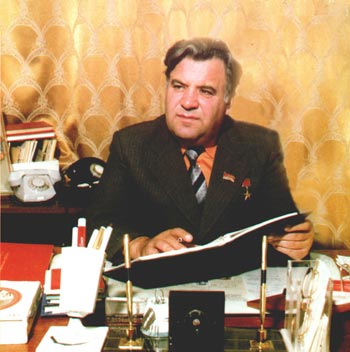 Сфера деятельности, в которой оставлен наибольший следСоветский хозяйственный деятель, Ученый-зоотехник, кандидат сельскохозяйственных наук, организатор сельскохозяйственного производства в Казахской ССР, председатель колхоза «30 лет Казахской ССР» Успенского района Павлодарской области, Герой Социалистического Труда, лауреат премии Совета Министров СССР.Интересные факты из биографииЯков Германович родился 29 февраля 1932 года в селении Люксембург, в Грузии. Немец. Вырос в этом селении, основанном еще в XIX веке переселенцами из Швабии. Здесь пошел в школу, но учился недолго. В 1938 году был арестован его отец, репрессированы родственники.В 1941 году его семья была депортирована в Казахстан. В ноябре 1941 года после долгих мытарств бабушка Герингов с тремя внуками оказалась в Павлодарской области, в ауле № 4. Позже они перебрались в районный центр (ныне город Аксу), где началась трудовая биография Якова Геринга. Двенадцатилетнего подростка взяли на работу подмастерьем в пимокатный цех, делавший валенки для фронта. В 1946 году к детям приехал освободившийся отец Герман Геринг, и Яков после долгого перерыва вновь сел за школьную парту. Затем окончил школу фабрично-заводского ученичества, и по распределению работал на карагандинской шахте имени Кирова. Попал под обвал, в результате которого восемнадцать месяцев провел в постели со сломанным позвоночником. Выписался инвалидом 1 группы. Профессиональные достижения и вкладВ июне 1956 году Яков Геринг с отличием окончил зооветеринарный техникум. По собственному желанию приехал работать зоотехником в колхозе «30 лет Казахской ССР» Успенского района Павлодарской области. В этом хозяйстве проработал более 30 лет, до последних дней. Колхоз, в который пришел работать Я.Г. Геринг, не считался процветающим. В первые дни работы он получил возможность съездить в Москву на ВДНХ. Знания, полученные на выставке, определил выбор специализации будущего хозяйственника - молочное животноводство. В колхозе Геринг организовал селекционную работу, что позволило повысить не только надои, но и жирность молока. Успехи молодого зоотехника были замечены. В 1959 г. колхозники избрали Геринга своим председателем. Это давало новые возможности для новаторства. В колхозе издавна имелась проблема с водой. Геринг, заручившись поддержкой геологов, специалистов-водников, не только решил эту проблему, но и сумел организовать поливное земледелие, ставшее на многие годы основой процветания хозяйства. Основательно подходя к решению любого вопроса, Я.Г. Геринг сделал ставку на самые современные методы ведения животноводства. С 1961 по 1974 год в колхозе была создана мощная социально-производственная база, позволившая хозяйству не только прочно встать на ноги, но и опередить самые рентабельные хозяйства области. Опыт хозяйствования Я.Г. Геринга, технологии, применяемые в колхозе «30 лет Казахской ССР», распространялись по всему Советскому Союзу. А председатель-новатор, далеко опередивший свое время, не останавливался на достигнутом, реализуя все новые и новые продуктивные идеи. В 1982 году колхоз «30 лет Казахской ССР» был выбран для проведения всесоюзного семинара по внедрению широкозахватных оросительных машин «Кубань». К этому времени площадь орошаемых земель колхоза достигла пяти тысяч гектаров, были задействованы 64 оросительных скважины, три водоема-накопителя. Я.Г. Геринг является создателем идеи самодостаточного высокоразвитого хозяйства с законченным циклом производства и отлично организованным социально-культурным бытом. В 1984 году, перенеся тяжелую операцию, Яков Германович пытался работать в прежнем ритме. Но организм, изломанный с детства лихолетьем и несчастным случаем, не выдержал. 21 ноября 1984 года Геринг скончался. НаградыУказом Президиума Верховного Совета СССР от 22 марта 1966 года за достигнутые успехи в развитии животноводства, увеличении производства и заготовок мяса, молока, яиц, шерсти и другой продукции Герингу Якову Германовичу присвоено звание Героя Социалистического Труда с вручением ордена Ленина и золотой медали «Серп и Молот». Награжден также орденами Октябрьской Революции, Трудового Красного Знамени. Лауреат премии Совета Министров СССР.Библиография1. Казахская ССР / Гл. ред. Р. Н. Нургалиев. - Алма-Ата: Гл. ред. Казахской советской энциклопедии, 1988. - Т.2. - С. 142. – 608 с.2. Яков Германович Геринг. Сайт «Герои страны». https://www.peoples.ru/state/statesmen/yakov_gering/3. http://www.warheroes.ru/hero/hero.asp?Hero_id=11967Производство памяти и культурные артефактыБлагодарные павлодарцы назвали одну из улиц областного центра его именем. В селе Константиновка на Аллее памяти возвышается памятник Я.Г. Герингу.АЛМАТИНЕЦ, КОТОРОГО ЗНАЕТ ВСЯ СТРАНА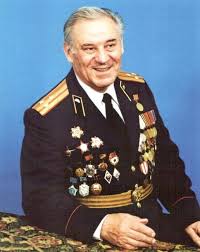 Сфера деятельности, в которой оставлен наибольший следЖивая история, Человек-легенда, знаменитый фронтовик, поэт, писатель. Участник Великой Отечественной войны с 1941 по 1945 год (Юго-Западный фронт, кровавая Сталинградская битва, танковые поля на Курской дуге, форсирование Днепра, освобождение Украины, Польши, Чехословакии, штурм Берлина, где расписался на колоннах Рейхстага). Кавалер 5 орденов и 35 медалей. Выпускник Академии бронетанковых войск в Москве, профессиональный военный, служил в Туркестанском и Среднеазиатском военных округах, ветеран органов Гражданской обороны МЧС РК. Гвардии полковник, член Ассамблеи народа Казахстана, Председатель ОО «Областное общество дружбы «Казахстан-Украина», почетный гражданин Алматы и Алматинской области Интересные факты из биографииГирш Леонид Юзефович родился 10 февраля 1924 года в городе Кировоград (Украина). В Казахстане жил с 1959 года. Родители Гирша назвали своего сына именем легендарного спартанского царя Леонида, того самого великого предводителя трехсот знаменитых спартанцев. Вот и Леониду Гиршу выпало на долю стать воином и защитником своей страны. Он был на фронте с первого и до последнего дня. Семнадцатилетним мальчишкой он ушел на фронт добровольцем. Леонид Гирш стал бойцом 177-го стрелкового полка 31-й дивизии Юго-Западного фронта. Воевал также на Южном, 2-м Украинском, Сталинградском фронтах, был командиром отделения отдельной роты автоматчиков 55-й механизированной бригады 5-го гвардейского механизированного корпуса Южного фронта, адъютантом начальника политотдела 5-го гвардейского Зимовниковского механизированного корпуса, офицером связи штаба 24-й гвардейской танковой бригады 4-й гвардейской танковой армии.Из-за тяжелого ранения Леонид Гирш едва не лишился ноги. После госпитализации поступил в военно-морское училище, а позже в составе морской пехоты бился под Сталинградом.Леонид Гирш перенес несколько ранений, освобождал Германию от фашистов и участвовал в спасении жертв Холокоста.Осенью 1945 года 5-й гвардейский механизированный корпус Гирша был переброшен на место новой дислокации – в Туркестанский военный округ, в маленький южный городок Мары. В августе 1946-го он познакомился со своей будущей женой Валентиной Алексеевной Гуляевой, с которой счастливо прожили 68 лет. Она ушла из жизни летом 2013 года.Профессиональные достижения и вкладВ общей сложности стаж службы Леонид Юзефовича в Вооруженных силах составляет 43 года.Леонид Юзефович Гирш прошел по дорогам войны все долгие и тяжелые годы. Участвовал в Сталинградской битве и в боях на Курской дуге, освобождал Украину, Польшу, Чехословакию, штурмовал Берлин и оставил свою подпись на рейхстаге. Когда кончилась война, ему исполнился только 21 год.После войны Л. Ю. Гирш решил связать свою жизнь со службой в армии и почти полвека не расставался с военной формой. Тринадцать лет прослужил в самом забытом богом городке Советского Союза – Кушке. Потом был направлен для дальнейшего прохождения службы в Алма-Ату – сначала на должность преподавателя военной кафедры зооветеринарного института, а после ее расформирования, в только что созданную структуру гражданской обороны Казахстана. В итоге Л. Ю. Гирш был назначен на должность начальника штаба гражданской обороны города Алматы и Алматинской области. Всю жизнь Леонид Гирш сталкивался с опасными ситуациями. За время службы в гражданской обороне он принимал активное участие в ликвидации землетрясения в Ашхабаде, и под его руководством была предотвращена катастрофические последствия селя на Медео.Гирш внес огромный вклад в создание и развитие системы гражданской обороны страны. Одной из самых сложных задач стало предотвращение прорыва дамбы в урочище Медео в июле 1973 года. На плотину обрушился мощный селевой поток, угрожавший огромным бедствием. Работы по усилению дамбы велись круглосуточно, и в авангарде был полк гражданской обороны.Или другой пример: 7 июля 1963 года из-за прорыва моренно-ледникового озеро Жарсай в верховьях реки Или прошел мощный сель, уничтоживший высокогорное озеро Иссык. В результате стихийного бедствия были разрушены 75 частных домов.«В 1969 году был основан Среднеазиатский военный округ. Алматинская область внесла заметный вклад в строительство одного из полков гражданской обороны, место дислокации которого находилось в Алма-Ате. Благодаря усиленной работе этого полка, удалось предотвратить прорыв дамбы в урочище Медео в июле 1973 года», - рассказывает Гирш.Тогда на плотину обрушился мощный селевой поток, который угрожал городу огромным бедствием. Работы по усилению велись круглосуточно. Правительственная комиссия молниеносно приняла решение откачать часть воды через гребень плотины насосами и обеспечить ее сброс по трубам в реку Малая Алматинка.Л. Ю. Гирш – настоящий алматинец. Пусть не по рождению, но по тем добрым делам, которые успел совершить здесь, пребывая на различных должностях военной службы.После отставки полковник возглавлял экологическую комиссию, активно работал в различных общественных организациях и был внештатным советником начальника департамента ЧС города и области. С момента образования активно участвовал в работе Ассамблеи народа Казахстана, был членом республиканского Совета АНК, много сил вложил в укрепление дружбы, мира и согласия в нашей стране. Творческое наследиеВсе, кто знал Леонида Юзефовича, поражались его проактивной позиции и оптимизму. Через всю свою долгую и тернистую жизнь он сумел пронести «жар души», о чем написал в одном из своих стихотворений.Будучи одаренным человеком, он написал много книг о своем боевом пути во время Великой отечественной войны, писал прозу, автором сборника патриотических и лирических стихов, многочисленных статей в республиканских, областных, городских газетах и журналах. Он делал все, чтобы память о войне не предавалась забвению, чтобы молодые казахстанцы знали о подвигах своих дедов и прадедов. К 65-летию Победы Леонид Юзефович приложил много усилий, чтобы был реализован ­ масштабный проект – трехтомник «Пламя Победы», в котором собраны материалы о сотнях наших земляков-фронтовиков. Автор книг «Близко к сердцу», «Наедине с памятью», «Во имя жизни», «Прохладные травы», «Сквозь пламя войны», «Огненный Сталинград», «Стихи о войне и мире», двухтомника «Эхо далекой войны». Воспоминания о событиях своей большой жизни Леонид Юзефович оставил нам в своей исповедальной книге «Наедине с памятью».«Неугомонным полковником» называл Леонида Гирша народный писатель Казахстана Олжас Сулейменов, который написал предисловие к трехтомнику «Пламя Победы» и двухтомнику «Эхо далекой войны». НаградыСвой первый боевой орден – Красной Звезды – Леонид Гирш получил 19-летним мальчишкой за свой первый бой под Сталинградом, когда вместо убитого командира взвода взял командование на себя. Вскоре Леониду Гиршу присвоили звание младшего лейтенанта.За заслуги перед страной Леонид Гирш был награжден пятью орденами – Красной Звезды (дважды), Отечественной войны I и II степени, «Достык» II степени и 35 медалями. Имел государственные награды Польши, Чехословакии, Румынии, Украины, Монголии.Легендарный ветеран Великой Отечественной войны, старейший член Ассамблеи народа Казахстана, известный писатель и поэт, ветеран органов Гражданской обороны МЧС РК, полковник, общественный деятель Леонид Гирш скончался от коронавируса в Алматы 21 июля, в возрасте 96 лет.«Леонид Юзефович Гирш был яркой личностью, настоящим патриотом. Он внес неоценимый вклад в укрепление обороноспособности и военно-патриотическое воспитание молодого поколения казахстанцев. Его произведения до последней буквы пропитаны любовью к Казахстану, к родному городу, где он прожил большую часть жизни», - сказал на похоронах легендарного человека глава департамента по делам обороны Алматы полковник Амантай Усербаев (из интервью для Sputnik Казахстан).Библиография1. С. А. Терещенко, О. О. Сулейменов, В. В. Сидорова, Б. М. Канапьянов, Е. Е. Дурумбетов, В. И. Девятко, К. О. Жампиисов, Е. Ф. Брусиловская, Л. Б. Мананникова, В. А. Жандаулетов, И. М. Романов, С. К. Козыбаев, Л. К. Шашкова, С. В. Ананьева, А. Ф. Головинский, О. А. Скрынник и все казправдинцы. Прощание с эпохой // Казахстанская правда. 23 Июля 2020. (https://kazpravda.kz/articles/view/proshchanie-s-epohoi)2. https://ru.sputnik.kz/exclusive/20200218/12864939/veteran-voyny-leonid-girsh.html3. http://www.tarih.spring.kz/ru/history/war/figures/girsh_leonid/4. http://www.dailynews.kz/society/legendarnyj_veteran_velikoj_otechestvennoj_vojny_leonid_girsh_skonchalsja_v_almaty5. https://baigenews.kz/news/ot_koronavirusa_skonchalsya_uchastnik_voyny-_izvestnyy_obshchestvennyy_deyatel_leonid_girsh/АКАДЕМИК ПОЛЕЙ«Я благодарен своей стране, я – сын казахской земли. Она мне мать и отец»!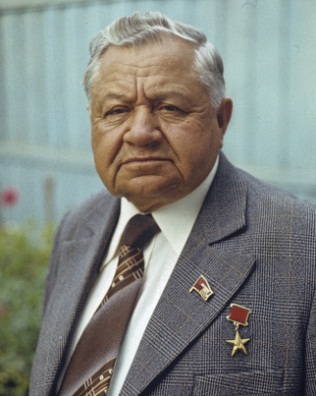 Сфера деятельности, в которой был оставлен наибольший следКрупнейший организатор и новатор сельского хозяйства в Казахстане, председатель передового колхоза «40 лет Октября» Панфиловского района Алма-Атинской области, дважды Герой Социалистического Труда, заслуженный работник сельского хозяйства Казахстана.Интересные факты из биографииНиколай Никитич родился 5 марта 1912 года в городе Житомир, Украина. После демобилизации из рядов Красной армии пришел работать в сельское хозяйство Жетысу. Вся его жизнь прошла в пределах Талды-Курганской и Алматинской областей. Со временем Головацкий Н.Н. вырос до председателя колхоза самого эффективного хозяйства республики.Профессиональные достижения и вкладВ советское время по всей обширной территории Советского Союза гремала слава успешного хозяйства Панфиловского района Казахской ССР – агрофирмы «40 лет Октября», которую возглавлял бессменный председатель, дважды Герой Социалистического Труда, «академик полей» Николай Никитич Головацкий. Агрофирма не имела себе равных по финансовым доходам, объёму и производству высококачественной сеьскохозяйственной продукции. В 1971 году это передовое хозяйство страны было награждено орденом Трудового Красного Знамени и занесено на Всесоюзную доску почёта на ВДНХ СССР и в «Золотую книгу» республики.Головацкий Н.Н. внедрял в хозяйстве уникальные методы выращивания сельхозкультур.В 1938-1943 годы он был председателем колхоза «Красный Восток» Панфиловского района Алмаатинской области, в 1943-1950 годы - директором подсобного хозяйства, в 1950-1992 годы - председателем колхоза «40 лет Октября» Панфиловского района.Из воспоминаний современников: «В Жетысу было много передовиков сельского хозяйства и промышленного производства. Был уважаемый человек. Это Головацкий Николай Никитович, дважды Герой Социалистического труда, председатель колхоза «40 лет Октября». Удивительный человек, мастер своего дела. Он увлекался выращиванием кукурузы и разведением уток. На базе его кукурузы в Панфилове был построен кукурузно-калибровочный завод. Этот завод обеспечивал семенами кукурузы весь Казахстан, да и другие республики. В то время особо уделялось внимание этой культуре.За эту работу и взялся Головацкий Н.Н. В одно из посещений его колхоза, специально поехала посмотреть кукурузные поля. Кукуруза стояла в рост 4 метра, причем повсеместно, где сеяли. Подобный урожай я не видела даже на Украине, будучи студенткой, где ее традиционно выращивают наравне с пшеницей.В безводных полях, где не было никакой речки, плавали тысячи уток в искусственно созданных водоемах. Кормом для уток служили зерна и отходы кукурузы, моркови и другие овощные культуры. Уток здесь выращивали до двухмесячного возраста и сдавали на мясо. В магазинах Алма-Аты тогда бесперебойно торговали утками. Птицефабрик тогда вокруг Алма-Аты не было, как сейчас, только проектировались. Колхоз Головацкого имел большие доходы. Теперь этого колхоза в помине нет.Спустя много лет во время перестройки я видела Николая Никитовича, уже пенсионера. Он изменился, постарел. Мы виделись в больнице. Переживал за развал колхоза, своего детища».Его имя дорого каждому жителю Жаркентской долины. Его жизнь, любовь и бережное отношение к земле-кормилице, к труду и людям – труженикам полей и ферм пример для нового поколения.Жаркентцы до сих пор помнят слова Николая Никитича, которые он высказал при вручении ему второй медали Героя в 1985 году: «Я благодарен своей стране, я – сын казахской земли. Она мне мать и отец», и что примечательно, он до конца своей жизни оставался верен этим словам.Также в памяти своих современников Головацкий остался скромнейшим и застенчивым человеком. «Меня все чаще одолевает желание остаться в тени, - любил говорить Николай Никитич, – Это беда быть известным человеком. Не люблю повышенного внимания к своей особе. Хочу остаться тем, кем я есть на самом деле».На вопрос писателя-краеведа Андрея Березина, как он относится к традициям в сельском хозяйстве, Головацкий рассуждал: «Я за народные традиции проголосовал бы обеими руками. Но вот в нашем деле – хлеборобском, у полеводов, животноводов и у птичников полезно отказываться от традиций. Спросишь, почему? Если жить старыми, дедовскими канонами много не заработаешь, и результаты могут оказаться куда ниже ожидаемых. Так и запиши, Головацкий за эксперимент, за новшества. Если угодно, то и за смелые, неожиданные, иногда рискованные решения».Головацкий успел написать книгу «День, равный году».Николай Никитич ушел из жизни 21 марта 1996 года в городе ЖаркентНаградыНагражден шестью орденами Ленина, орденами Октябрьской революции, Трудового Красного Знамени и многочисленными медалями СССР.  Дважды Герой Социалистического Труда. Заслуженный работник сельского хозяйства Казахстана.Библиография1. Березин А. Славный сын жаркентской долины. 7 апреля 2017. https://zhardem.kz/news/84372. Встречи с людьми в Жетысу. http://bibliotekar.kz/istoki-zaure-omarova/vstrechi-s-lyudmi-v-zhetysu.html3. Национальная энциклопедия «Казахстан». Т.4. / Гл. ред. Б. Аяган. - Алматы: Главная редакция «Қазақ энциклопедиясы», 2007. - с. 418.ПЕРВАЯ ПЬЕСА О КАЗАХАХ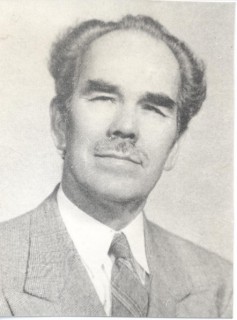 Сфера деятельности, в которой оставлен наибольший следВыдающийся русский писатель, драматург, литературный критик, журналист, этнограф, общественный деятель, белый эмигрант. Георгий Гребенщиков оставил яркий след в истории культуры Казахстана, как первый писатель, создавший пьесу о жизни казахов.Интересные факты из биографииРодился 6 мая (23 апреля по ст. стилю) в 1882 г. (по некоторым данным в 1883 г. или 1884 г.) в многодетной семье горнорабочего в с. Каменевка Шемонаихинского района Восточно-Казахстанской области близ Николаевского рудника. Имел незаконченное начальное образование, работал в Семипалатинске мойщиком посуды, учеником аптекаря, санитаром, помощником лесничего, писарем у мирового судьи, письмоводителем у нотариуса. В 1920 году пополнил ряды белой эмиграции в Европе.Профессиональные достижения и вкладВ газете «Семипалатинский листок» под псевдонимом «Крестьянин Г.» появляются первые его рассказы, очерки, стихи (1904-1905). В 1906 г. была выпущена первая книга Г. Гребенщикова «Отголоски сибирских окраин».По итогам этнографических и бытовых наблюдений он выступал со статьями и докладами о путешествиях по Алтаю, опубликовал историко-этнографические очерки «Река Уба и убинские люди», «Алтайская Русь». В 1913-1916 гг. создал значительные литературные произведения: «Ханство Батырбека» (1913), «Волчья жизнь» (1913), «Любава» (1916), «Лесные короли» (1914), «На Иртыше» (1915), «Степные вороны» (1915). Особая заслуга писателя была в становлении театрального искусства Казахстана. В статье «Театр» в Краткой энциклопедии Казахской ССР (Алматы, 1991) отмечалось: «В дореволюционный период зрелищные традиции народного искусства не получили развития. Революция 1905–1907 гг. в России вызвала подъем культурной жизни Казахстана. Г. Гребенщиков написал пьесу «Славный джигит» (1907), положив в основу ее сюжета быт казахского народа, а Н. П. Анненкова-Бернар – драму «Крепость» (1908) по мотивам национального эпоса». Примечательно, что пьеса названа по-казахски – «Джаксы джигит». Русское название указано в скобках: «Добрый молодец». Есть посвящение автора: «Посвящаю Прииртышскому населению киргиз для представления на киргизском и русском языках». На титульном листе пьесы есть автограф Гребенщикова: «Лучшему из моих друзей Алексею Николаевичу Белослюдову. Автор. 20 августа 1908 года, г. Семипалатинск».Эту пьесу в 2004 году в библиотеке Алматы по подсказке писателя Александра Лухтанова обнаружила Ольга Тарлыкова, в чьей книге «А за строкой мне видится судьба...», выпущенной издательством «Медиа-Альянс» в 2006 г., был помещен довольно обширный очерк о жизни и творчестве Гребенщикова. До этого данная пьеса не была обозначена ни в одном библиографическом справочнике писателя.В этой же книге приводятся сведения, что 10 апреля в 1908 г. на сцене усть-каменогорского Народного дома состоялась премьера пьесы «Сын народа», поставленная под руководством провинциальных актеров, супругов Бабош-Каралевых. «Пьеса имела неожиданный успех», - написал Гребенщиков в письме драматургу и режиссеру Е.П. Карпову в Петербург. Советскую власть Гребенщиков не принял, и в 1920 году эмигрировал во Францию. В Париже он был тесно знаком с Н. Рерихом, Ф. Шаляпиным, К. Бальмонтом. В 1923 году совместно с Н.К. Рерихом создал книжное издательство «Алатас». В 1924 года переехал в США и в штате Коннектикут основал селение «Чураевка». Главная книга его жизни - 12-томная эпопея тоже была названа «Чураевы». В ней Г. Гребенщиков отразил жизнь и быт алтайской деревни. НаградыЛитературный труд Г. Гребенщикова отмечен многими международными наградами и почетными учеными степенями Академий наук и искусств университетов Индии, Франции, Аргентины, Мексики, США. Библиография  1. Росов В.А. Предисловие к книге // Г.Д. Гребенщиков «Моя Сибирь». -Барнаул: ГМИЛИКА, 2002. - С. 10-12.2. Шварцман В. П. Сужденный строитель Алтайского Дома (К 120-летию Г.Д. Гребенщикова) // «Дельфис» - №30(2) – 2002.3. Национальная энциклопедия «Казахстан». Т.4. / Гл. ред. Б. Аяган. - Алматы: Главная редакция «Қазақ энциклопедиясы», 2007. - с. 418.Производство памяти и культурные артефакты Его имя включено в почетные книги: «Кто есть кто» в Америке, «Современные рыцари» в Париже, «Авторы и писатели», «Мировые знаменитости» в Лондоне. В государственном музее истории литературы, искусства и культуры Алтая хранится значительный архив Г.Д. Гребенщикова, переданный из Нью-Йоркского музея Н. Рериха. УНИКАЛЬНЫЙ АБАЕВЕД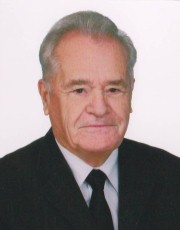 Сфера деятельности, в которой оставлен наибольший следВыдающийся педагог, ученый-просветитель, общественный деятель, доктор философских наук, профессор. Крупнейший исследователь и популяризатор этико-философского учения великого гуманиста и мыслителя Абая Кунанбаева. В совершенстве владел языком Абая, по праву признан первым академическим абаеведом.Интересные факты из биографииРодился 14 октября 1930 года в городе Усть-Каменогорске. В 1954 году закончил с отличием философский факультет Казахского Государственного Университета им. С.М. Кирова. С 1954 по 1961 гг. находился на комсомольской и партийной работе.Профессиональные достижения и вкладС сентября 1961 года до 2012 года занимался научно-педагогической деятельностью в Усть-Каменогорском строительно-дорожном институте (ныне ВКГТУ им. Д. Серикбаева). Был организатором первых студенческих строительных отрядов г. Усть-Каменогорска.В ВКГТУ работал 51 год, и прошел путь от ассистента до доктора наук, профессора. За этот период им опубликовано около 200 печатных научных и научно-методических работ, среди которых 11 монографий. В 1967 году защитил кандидатскую, в 1990 году докторскую диссертации по философии.Большую ценность имеют книги Е.И. Григорьева о жизни и деятельности великого казахского мыслителя Абая. Евгений Иванович предпринял одну из первых попыток системного изложения этико-философского учения Абая и сделал вывод, что каждый казахстанец должен сверять свои мысли и дела с идеями духовно-нравственного учения Абая. Но для этого народ Казахстана должен знать эти постулаты. «Прошу прислушаться к словам моим!», «Светоч степи казахской», «Прометей великой степи», «Адам бол», «Воспряньте духом, казахи!», где Абай показан предтечей казахского национального политического свободомыслия и «Плеяда, ушедшая в Вечность», в которой описывалась судьба идейных наследников Абая, деятелей движения Алаш и правительства Алаш-Орды, репрессированных и погибших в период сталинско-бериевской инквизиции.Последние годы жизни работал профессором кафедры философии и проблем человеческого развития ВКГТУ им. Д. Серикбаева. Возглавлял Восточный региональный центр Международного Клуба «Абай и XXI век». Григорьев Е.И. проводил большую научную и популяризаторскую работу по культурно-нравственному наследию Абая. По воспоминаниям коллег и учеников, Евгений Иванович неустанно призывал русскоязычную молодежь к изучению казахского языка, на котором говорил и сочинял Великий Абай.В 2007 году руководством университета была поддержана инициатива Григорьева Е.И. о включении в программу учебных заведений курса «Адам бол», чтобы сформировать у молодежи гуманистические взгляды. Более 10 лет Григорьев Е.И. возглавлял научно-экспертную группу Ассамблеи народа Восточно-Казахстанской области. При его непосредственном участии в подготовке и проведении было проведено более 10 международных научно-теоретических и научно-практических конференций, десятки «круглых столов», научных семинаров.Основные научные труды1. Григорьев Е.И. «Прошу: прислушайтесь к словам моим»: научно-популярные очерки общественно-политических и философских взглядов Абая - Усть-Каменогорск, 1995. - 96 с.2. Григорьев Е.И. Светоч степи казахской. - Алматы: Ақыл кітабы, 2002. – 462 с.3. Григорьев Е. И. Прометей великой степи. - Усть-Каменогорск: Шығыс Ақпарат, 2005. - 363 с.4. Григорьев, Е.И. Адам бол: этико-философское учение Абая. - Усть-Каменогорск: ВКГТУ, 2006. - 321 с.5. Григорьев, Е. И. «Почто, мой друг, почто слеза катится?»: научно-популярные историко-философские очерки. - Усть-Каменогорск: Изд-во ВКГТУ, 2009. – 71 с.6. Григорьев Е. И. Абай и движение Алаш. - Усть-Каменогорск: "Алтын Бесік", 2010. - 275 с.НаградыКавалер ордена «Курмет», обладатель нагрудных знаков: «Почетный работник образования Республики Казахстан», «За заслуги в развитии науки Республики Казахстан». Лауреат премии Союза журналистов Казахстана за серию очерков о жизнедеятельности Абая. Отмечен медалями «Абай» и «И. Алтынсарин».Библиография 1. Георгиева Н. Ғылым шыңында // Дидар. - 2000. - 14 қазан. - Б. 2.2. Евгений Иванович Григорьев // Дидар. - 2012. - 20 желтоқсан. - Б. 17.3. Калдыбаева Т. С Абаем в сердце: [об Абае Кунанбаеве и ученом-абаеведе Е.И. Григорьеве] // Рудный Алтай. - 2005. - 8 ноября. - С. 4.4. Путь длиною в 50 лет: история и люди. - Усть-Каменогорск: Изд-во ВКГТУ, 2008. - С. 140.5. Шик Л. На перекрестках дружбы: [об абаеведе Е. Григорьеве] // Достық. - 2009. - № 3. - С. 36 - 37.ПЕРВОСТРОИТЕЛЬ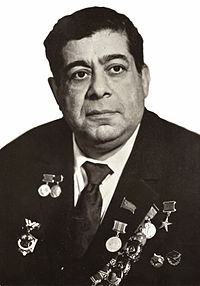 Сфера деятельности, в которой оставлен наибольший следОдин из первостроителей города Актау и атомной промышленности Казахстана, горный инженер, директор Прикаспийского горно-металлургического комбината Министерства среднего машиностроения СССР (1961—1970), заместитель директора Института теоретической и экспериментальной физики имени А.И. Алиханова (1970—1976). Интересные факты из биографииРубен Арамаисович родился 24 ноября 1917 года в городе Карс в семье врача-хирурга. В 1934 году окончил рабфак. Через год поступил в Московский государственный горный университет, который закончил в 1940 году, получив специальность горного инженера. Вся трудовая деятельность Р.А. Григоряна связана с развитием атомной промышленности. С первых дней освоения добычи урана он работал на различных предприятиях в СССР, Чехословакии, где прошел путь от рядового инженера до руководителя крупнейших предприятий. Он обладал уникальным опытом крупного организатора и профессионала – инженера. В 1961 году Рубен Григорян был направлен в Казахстан и назначен директором предприятий п/я 475 и п/я 7, объединенных впоследствии в одно предприятие - Прикаспийский горно-металлургический комбинат. Комбинат был создан в 1959 году на полуострове Мангышлак на базе месторождения Меловое для добычи и переработке комплексных урано-фосорных руд с наличием редких земель. Это уникальное месторождение со значительными запасами комплексных по составу, но бедных по содержанию урана руд, что обусловило строительство крупного по масштабам многоотраслевого комбината.В то время на месте будущего комбината и города были степь и пески. Полностью отсутствовали материально-техническая база и пути сообщения, источники воды, энергии и средства связи, не было людских ресурсов. Только в 1959 году появился первый поселок на месте, где стояли несколько казахских юрт и палатки. Сначала был создан земляночный городок, в котором жило около 200 семей. В том же 1959 году был построен первый дом из местного камня – ракушечника. Так вместе с комбинатом стал строиться новый город – Актау. Профессиональные достижения и вкладС 1961 года руководство основной деятельностью и строительство было возложено на директора комбината Р.А. Григоряна, являвшегося одновременно начальником управления строительства промышленного комплекса и города, а также командиром войсковой части №14250. Время его правления стало прорывным в развитии и комбината и города. Рубен Арамаисович, развивая комбинат, фактически строил город, становление которого пришлось на 60-е годы. 31 июля 1959 г. Указом Президиума Верховного Совета Казахской ССР населенный пункт Актау был переименован в рабочий поселок Актауский. Уже в 1961 году в нем проживало 14,5 тысяч жителей, из которых 8350 человек работали на комбинате. С 10 декабря 1963 года он стал городом краевого подчинения и получил название Актау, но уже 1 июля 1964 года Указом Президиума Верховного Совета Казахской ССР город был переименован в Шевченко. В 1967 г. здесь проживало 50 тысяч человек. В 1973 году город Шевченко становится центром Мангышлакской области с населением в 89 тысяч человек.С приходом Р.А. Григоряна темпы строительства возросли - стране нужна была руда, комбинат расширялся, поэтому сюда направлялись новые и новые специалисты и рабочие. Одной из сложных проблем комбината являлось разделение руководства эксплуатацией рудников и строительством инфраструктуры города. Под руководством Рубена Григоряна это обстоятельство было устранено. Город стремительно рос. Уже к концу 1961 года было построено 3,5 тысяч кв.м. жилья, в квартиры из землянок переселилось 250 семей. В поселке были построены 2 кинотеатра, 3 библиотеки, 3 школы, детский сад. За десятилетие Григоряна были построены основные производства и ядро города. С первых дней начались работы по строительству комплекса транспортных магистралей – железнодорожного, автомобильного, трубопроводного, морского, воздушного.  С 1962 г начались массовые перевозки грузов. 26 июня 1964 г. был забит серебряный костыль на месте стыка северной и южной трасс магистрали Макат – Шевченко. Строился морской порт, базы Мангышлаского энергозавода, Прикаспийского управления строительства, наалось строительство крупнейшего в Европе завода пластмасс, введены в эксплуатацию мясокомбинат, птицефабрика и многие крупные предприятия. Главный градообразующий объект Актау - Прикаспийский горно-металлургический комбинат - значительно расширился и вырос в 30 тысячный коллектив, в состав которого входили: два горнодобывающих карьера, три перерабатывающих завода, ремонтно-механический завод, завод зубных паст и машиностроительный завод, ЦНИЛ и более 10 предприятий транспорта связи и других служб обслуживания, всего 26 производственных единиц.Город Актау в те годы стал примером нового подхода к созданию современного города. В генеральном плане строительства и развития города ярко выражена гуманная идея: благо человека - превыше всего, за что проекту его строительства была присуждена международная премия ассоциаций архитекторов с «Золотой медалью» имени Патрика Аберкромби - «как город наилучшим образом, приспособивший неблагоприятную среду для обитания человека».Создание и развитие Актау, а историческое имя городу вернули в 1991 году, дело многих тысяч специалистов, ученых и рабочих. И строительство комбината и города не может быть заслугой одного человека. Но имя Рубена Арамаисовича Григоряна для актауцев навсегда связано со словом градостроитель. Главным принципом Рубена Григоряна забота о людях. Руководствуясь этим принципом, он создавал условия для всех будущих жителей этого региона.Указом Президиума Верховного Совета СССР от 29 июля 1966 года за выдающиеся заслуги в выполнении планов 1959—1965 годов и создании новой техники Рубену Арамаисовичу Григоряну было присвоено звание Героя Социалистического Труда с вручением ордена Ленина и золотой медали «Серп и Молот». В 1961—1970 годах Рубен Арамаисович Григорян избирался кандидатом в члены ЦК КП Казахстана, в 1963—1971 годах - депутатом Верховного Совета Казахской ССР VI—VII созывов.Переехав в Москву, с 1970 года Рубен Григорян был заместителем директора Института теоретической и экспериментальной физики имени А.И. Алиханова. Он принимал участие в работах по созданию первой многоцелевой АЭС в ССР на Прикаспийском горно-металлургическом комбинате, которые были завершены в июле 1973 года. Р.А. Григорян скончался 25 ноября 1976 года в Москве. Похоронен на Кунцевском кладбище в Москве.НаградыРубен Арамаисович Григорян - Герой Социалистического Труда, лауреат Ленинской и Сталинской премий, награжден Орденом Ленина, двумя орденами Трудового Красного Знамени, многими медалями, Знаком «Шахтерская слава» I степени, почетный гражданин г. Актау.Библиография1. Герои атомного проекта. - Саров, 2005. - 566 с. (Григорян Р.А. – С.116).2. Сырьевая база атомной промышленности. События, люди, достижения // под общей ред. Н.П. Петрухина – М., 2015. – С.205.3. Маңғыстау энциклопедиясы. – Алматы, 1997 – С.239.Производство памяти и культурные артефактыВ городе Актау именем Рубена Арамаисовича Григоряна названа улица и установлен памятник – бюст. На открытии памятника вспоминали его слова, сказанные в начале трудного пути строительства города: «Море здесь холодное, солнце беспощадное, земля соленая, поэтому надо работать так, чтобы море стало теплее, солнце ласковым, а земля щедрой».Ветераны города предложили считать памятник Р.А. Григоряну памятником всем Первостроителям.ЛИКВИДАТОР БЕЗГРАМОТНОСТИ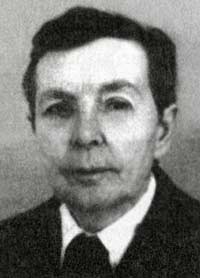 Сфера деятельности, в которой оставлен наибольший следЗаслуженный учитель Казахской ССР, первый и «бессменный» директор петропавловской городской школы №1 им. В.И. Ленина (ныне им. М.Айтхожина), почетный гражданин г. Петропавловска, награждена Орденом «Знак Почета» и многими медалями.Интересные факты из биографииИзвестно, что Давлеткильдеевы - княжеского рода, происходящего от мурзы Байбарса Давлеткильдеева, жалованного поместьями еще в XVI веке. Его дети в грамоте русского царя Михаила Федоровича от 23 января 1638 г. названы князьями. Этот род значится в книге «Дворянские роды Российской империи». Сама Давлеткильдеева Рашида Газизовна родилась 4 сентября 1914 года в семье Давлеткильдеевых — Газиза Касымовича и Зулейхи Саитовны. Закончила семилетку на татарском языке, позднее – школу на русском языке в 9 классов с педагогическим уклоном, а в 1934 году – первый вуз Казахстана - Алма-Атинский пединститут им. Абая. Еще 1928 году была принята в комсомол и направлена культармейцем в организацию ликбеза (ликвидация безграмотности) при артели «Белошвейка»: за два года Рашида обучила грамоте 23 человека. В то время в крае активно проводилась кампания по ликвидации неграмотности.Вот что пишет ее близкая родственница и воспитанница Алла Сагидовна Нургалиева: «Рашида Газизовна была своим человеком в нашей семье. Помню, как шагнула я в первый класс в сентябре 1945 года, робко держась за нее своей детской ручонкой, и увидела первую учительницу А.А. Малышеву. С того дня более 50 лет мы прошли по жизни вместе с Рашидой Газизовной. Она была директором школы, учителем биологии, я стала пионеркой, потом комсомолкой, была избрана в 10-м классе председателем учкома школы. А когда встал вопрос о выборе жизненного пути, ответ был давно готов - стать учителем, как Рашида Газизовна».Профессиональные достижения и вкладТрудовая биография Давлеткильдеевой Рашиды Газизовны как педагога началась в Петропавловском Казпедтехникуме с поездок по аулам области для набора учащихся, прежде всего, из числа казахских девушек, которых она учила русскому языку, а сама у них перенимала казахский. Вела в техникуме уроки химии и биологии. Самыми тяжелыми были годы войны. Вот как вспоминала об этом периоде ее жизни она сама: «Мы разгружали уголь на вокзале, а эшелоны приходили и днем, и ночью. Заготавливать дрова ездили в лес, жили в шалашах, перевозили дрова на коровах, быках. По 30-40 км шли пешком, чтобы доставить топливо по назначению. Из города сопровождали обоз с костями, что давали на мясокомбинате, с крупой, все это везли крестьянам. Мы, девчата-комсомолки, рвались на фронт». Как видно из представленных архивных документов, в ее трудовой книжке всего три записи: 1934-1941 гг. - учитель биологии и химии Казпедтехникума; 1941-1948 гг. – татарская средняя школа, директор; 1949-1973 гг. - средняя школа № 1 им. В.И. Ленина - директор. Впервые директором школы она стала в 27 лет после семи лет работы учителем. За годы директорской работы она воспитала тысячи молодых людей. В одной команде с Давлеткильдеевой Рашидой Газизовной работали восемнадцать выпускников этой школы, пришедших после окончания различных вузов. Школа № 1 им. Ленина в те годы занимала ведущее место по числу педагогов, проработавших в ней десятки лет. Так, в 1973 году в педагогическом коллективе было 4 заслуженных учителя Казахской ССР, 16 отличников народного просвещения. Под ее непосредственным руководством проводились городские и областные семинары директоров, завучей и учителей школ. Она обучала детей, публиковала статьи, деятельно занималась общественной работой. К примеру, она дарила сотни экспонатов в областной историко-краеведческий музей.Как показывают архивные данные, в 1989 году она была инициатором создания и первым председателем областного татаро-башкирского общественного центра «Дуслык» («Дружба»), который под ее руководством достиг огромных успехов по сохранению и возрождению истории, культуры и традиций местных татар. При этом Рашида Газизовна свободно владела казахским языком и выступала за его развитие в области.Выйдя на пенсию, стала членом областного совета ветеранов, председателем молодежной комиссии, много работала в архиве, занимаясь историей развития системы образования области. Написала интересный труд, где проследила путь развития школьного дела Северо-Казахстанской области. Награды Давлеткельдеева Р.Г. награждена орденом «Знак Почета», многими медалями, неоднократно избиралась депутатом городского Совета. Имеет звание «Почетный гражданин города Петропавловск».За образцовую педагогическую и общественную деятельность Указом Президиума Верховного Совета Казахской ССР от 30 августа 1958 года ей было присвоено звание «Заслуженный учитель Казахской ССР». В числе ее других наград 7 медалей, две грамоты Верховного Совета Казахской ССР.Библиография1. Проект отдела электронной библиотеки СК ОУНБ им. Сабита Муканова. Петропавловск, 2008. URL: elib.nklibrary.kz/2. Гумарова З. Большое сердце. https://ru.soltustikkaz.kz/?p=38743. «Книга памяти» Ассамблеи народа Казахстана Костанайской области. https://ne-np.facebook.com/groups/1516737761743533/permalink/2934504096633552/4. Казахстан: национальная энциклопедия: в 5 т. / гл. ред. Б. Аяган. - Алматы, 2006. - Т. 1. - 560 с. Производство памяти и культурные артефактыВ Петропавловске учреждена премия имени Рашиды Давлеткильдеевой, присуждаемая лучшим учителям и воспитателям школ и детских садов. В 1967 году решением исполкома горсовета от 27 июля 1967 года № 457 удостоена звания почетного гражданина г. Петропавловска. В «Доме дружбы» общественное объединение «Северо-Казахстанский областной татаро-башкирский общественный центр «Дуслык» периодически организовывает вечер памяти Рашиды Давлеткильдеевой. ГЕРОЙ ПАНДЕМИИ 2020«В медицине нет места колебаниям, сомнениям, нечестности» 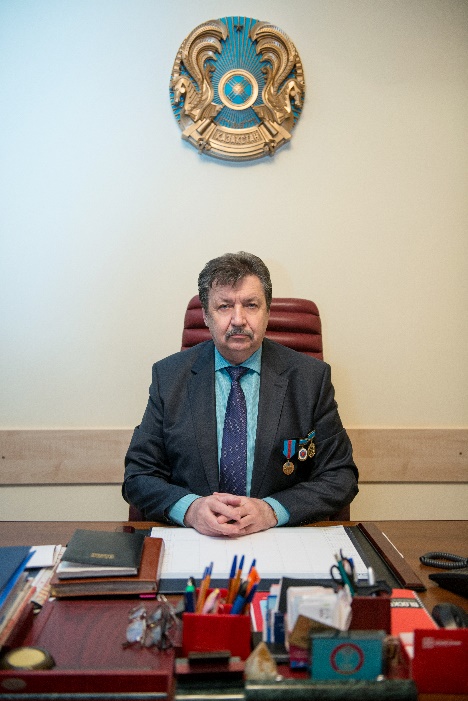 Сфера деятельности, в которой оставлен наибольший следТалантливый организатор здравоохранения Западного Казахстана, директор областного перинатального центра, врач высшей категории, отличник здравоохранения, ветеран труда, погибший, спасая людей во время пандемии коронавируса. Интересные факты из биографииРодился 5 ноября 1949 года в г. Аксае Бурлинского района Западно-Казахстанской области. В 1967 году закончил среднюю школу в пос. Жарсуат. В 1976 году после окончания Актюбинского государственного медицинского института по специальности «Лечебное дело» по распределению был направлен в Уральск, где начал свою трудовую деятельность в родильном доме №2 в качестве акушера-гинеколога. В 1984 году Н.Б. Дмитренко назначается главным врачом роддома №3. За время работы прославился в регионе как самый востребованный профильный врач и эффективный управленец. И его профессионализм не мог остаться незамеченным руководством региона. Так, в 1994 году был назначен на должность заместителя начальника областного управления здравоохранения.В 2001 году решением аттестационной комиссии ему присвоена высшая квалификационная категория по специальности «Организатор здравоохранения». С 2001 по 2005 годы Николай Борисович работал главным врачом областного центра психического здоровья. С октября 2006 года до последнего времени занимал должность директора Областного перинатального центра. Всю жизнь отдал медицине, где проработал 44 года. За долгую трудовую деятельность терпеливо передавал свой опыт и компетенции, заражал своей идейностью и творческим подходом растущее поколение врачей региона. Профессиональные достижения и вкладНиколай Борисович Дмитренко как творческий врач и мудрый руководитель пользовался огромным авторитетом среди коллег. Благодаря его стремлению к креативу, инновациям и совершенствованию акушерской практики внедрены самые современные технологии и методы в работе перинатального центра. С 2009 года центр полностью перешел на программу Всемирной Организации Здравоохранения по эффективному перинатальному уходу. Были организованы индивидуальные родильные залы для недоношенных и детей с критической массой тела, стали широко применяться современные технологии - препарат Куросурф, партнерство в родах, совместное пребывание «Мать и дитя», посещение родильниц родственниками. Первым в стране внедрил следующие методики:индивидуальное наблюдение;принцип - «одна акушерка-одни руки»;до минимума сведены инструментальное вмешательство и травматизм;атмосфера приближена к домашней;внедрен метод «Кенгуру»;прикладывание ребенка к груди в первые минуты;свободное пеленание;ранняя выписка и т.д. Дмитренко организовал работу 2-го этапа выхаживания недоношенных детей, модернизировал отделения по последнему слову медицинской техники, развернул дополнительную реанимационную палату, провел централизованную подачу сжатого воздуха. При нем были достигнуты положительные показатели по снижению неонатальной смертности.Центр под руководством Дмитренко Н.Б. стал первым в Казахстане, кто моментально внедрял новинки западных технологий и техники (эксадроп, вакутейнеры, фильтр канюли миниспайк, вазофикс, скарификаторов). «В медицине нет места колебаниям, сомнениям, нечестности» - эти слова Николая Борисовича Дмитриенко из интервью известному журналу «История успеха» можно считать правилом всей его жизни. Он одним из первых организовал инфекционный контроль в своём учреждении. И, зная особенности рождения младенца при оперативном родоразрешении, оборудовал операционный блок перинатального центра детской комнатой, что не предусмотрено строительными или санитарными нормами, но необходимо для безопасности и удобства пациентов.Своим молодым коллегам Н.Б. Дмитренко советовал: «Надо начинать с того, чтобы вникать в свою работу и так работать, чтобы был виден результат вашего труда, и пациенты поверили в вас. Четко, ясно, с пониманием». По-отечески тепло и заботливо он относился к проблемам своих подчиненных, мог поддержать в горе и дать мудрый совет. Даже простое общение с ним в тяжелые моменты возвращало веру в жизнь, придавало энергию и успокаивало.Он внес значительный вклад в организацию акушерско-гинекологической и неонатальной помощи населению в Западном Казахстане. За последние 5 лет уровень младенческой смертности по области снизился на 30,1%. Снижение критических ситуаций в акушерстве и гинекологии стало возможным за счет сохранения преемственности и правильно поставленной работы между областным перинатальным центром и организациями первичной медико-санитарной помощи.  С января 2009 года начала функционировать медико-генетическая служба ЗКО. В 2012 году внедрен ИПД (амниоцентез). С 2016 года функционирует кабинет по профилактике и лечению невынашивания беременности, где консультируются беременные и женщины репродуктивного возраста. С 2018 года внедрена методика определения биохимических маркеров беременности в сухом пятне крови. Благодаря инклюзивному подходу директора областного перинатального центра Дмитриенко Николай Борисовича в организации службы родовспоможения, систематического обучения и повышения квалификации медицинского персонала, внедрения новых технологий Западно-Казахстанский областной перинатальный центр в течение 5-ти лет занимает лидирующие позиции в рейтинговой оценке среди всех родовспомогательных учреждений Республики Казахстан.В памяти людей Н.Б. Дмитренко остается не только опытным талантливым врачом во многих направлениях медицины, но человеком большого ума, житейской мудрости. Его экспертное мнение зачастую становилось решающим в сложных ситуациях. За долгую врачебную деятельность Дмитренко Н.Б. пришлось пережить много преобразований и сложных периодов. Слушая его воспоминания своих первых шагов в медицине, работу в сельских районах, историю, как он спас беременную женщину, экстренно проведя кесарево сечение в землянке, где она жила, в памяти возникают описанные М.А.Булгаковым и Н.И.Пироговым драматические случаи из практики.Интеллигентный, харизматичный, с аристократической внешностью и деликатными манерами, Николай Борисович сразу располагал к себе, пользовался безусловным доверием и уважением среди медицинских работников и населения. Его мягкость, тактичность, интуиция дипломата и психолога в сочетании с твёрдой убежденностью и глубокими знаниями вопроса позволяли устранять конфликтные ситуации на любом уровне, примирять и находить здравые компромиссы.Николай Борисович Дмитренко не мыслил своей жизни без любимой работы. В условиях пандемии коронавируса мобилизовал коллектив, не допустив негативного развития событий в коллективе, в это время сам бросившись в самый пожар борьбы за жизнь людей, и не уберегся.Будучи в солидном возрасте, он имел светлый ум, большое желание творить и улучшать, совершенствовать всё, что его окружало. Редко использовал трудовой отпуск, практически не уходил на больничный. Николай Борисович так и не успел почувствовать заслуженный отдых, оставаясь на посту до последнего вздоха, заболев двусторонней пневмонией, ушел из жизни в возрасте 71 год в должности любимого директора. НаградыН.Б. Дмитренко награжден орденом «Шапагат», нагрудным знаком Президента РК, награжден медалью «Отличник здравоохранения РК», почетными грамотами Министерства здравоохранения РК и областного управления здравоохранения ЗКО.  Источники1. Кобина К. Руководитель перинатального центра скончался в Уральске. 7.07.2020. https://mgorod.kz/nitem/rukovoditel-perinatalnogo-centra-skonchalsya-v-uralske/2. Умер руководитель перинатального центра в Уральске. https://www.uralskweek.kz/2020/07/07/umer-rukovoditel-perinatalnogo-centra-v-uralske/3. В Уральске от коронавируса скончался известный врач. https://nadezhda.kz/2020/07/society/v-uralske-ot-koronavirusa-skonchalsja-izvestnyj-vrach/СОГРЕТЫЙ ТЕПЛОМ КАЗАХСТАНА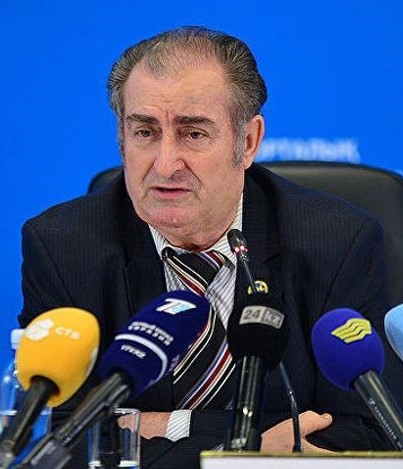 Сфера деятельности, в которой оставлен наибольший следКазахстанский государственный и общественный деятель, Заслуженный деятель Республики Казахстан. Инициатор создания и первый председатель общественного объединения «Болгарский культурный центр Казахстана».  Интересные факты из биографииОлег Григорьевич Дымов родился 4 декабря 1946 года в селе Краснокутск Краснокутского района (ныне Актогайского района) Павлодарской области.С отличием окончил Московскую высшую партийную школу при ЦК КПСС по специальности «Политология», Казахский государственный национальный университет им. Аль Фараби по специальности «Юриспруденция».Профессиональные достижения и вклад44 года проработал на государственной службе, из них 14 лет в Секретариате Ассамблеи народа Казахстана. Олег Григорьевич активно занимался вопросами становления и развития Ассамблеи народа Казахстана, внес значительный вклад в разработку многих документов и организационное устройство всей Ассамблеи. Являлся председателем Болгарского центра, созданного по его инициативе в 1995 году. В истории Казахстана стал первым болгарином, избранным в 1994 году депутатом Верховного Совета Республики Казахстан, а с 2008 года депутатом Мажилиса Парламента страны.  О.Г. Дымов выступил одним из разработчиков Меморандума «О сохранении гражданского мира» 1995 года и активным инициатором проведения референдума о принятии новой Конституции РК.В 2005 году О. Дымову за его труды в области политологии присвоено звание академика Международной академии информатизации.Он был активным пропагандистом казахстанской модели межэтнического и межконфессиального согласия за рубежом. С этой миссией он побывал в девяти странах Европы и двух странах Азии, в том числе возглавлял делегацию Ассамблеи в Австрию, Азербайджан и Таджикистан. В 2005 г. в г. Софии (Болгария) успешно провел презентацию книги Нурсултана Назарбаева «Критическое десятилетие», переведенной на болгарский язык. В 2007 г. в Болгарии вышла его книга «Мы, народ Казахстана» на болгарском языке.Олег Григорьевич проводил большую общественную работу по социальному обеспечению сельского населения. По его инициативе была построена средняя школа в селе Исы Байзакова (бывший совхоз «Беловодский») Иртышского района Павлодарской области. Дымов также оказал помощь в организации реконструкции сельского моста в Южно-Казахстанской области и добился покупки трех передвижных аппаратов «Искусственная почка» для Жамбылской области.3 апреля 2016 года после тяжелой продолжительной болезни Олег Григорьевич Дымов скончался. Основные научные трудыБудучи разносторонне талантливым человеком, он являлся автором ряда литературных произведений: «Тепло Казахстанской земли» (1999), «Мы, народ Казахстана» (2004); сборники стихов «Струны сердца моего» (2002), «Симфония души моей» (2006). Его стихотворения пронизаны искренней любовью к Родине, в них воспевается красота природы и культуры народа Казахстана. Он также соавтор книг «Ассамблея народа Казахстана» (1997), «Депортированные в Казахстан народы» (1998), энциклопедический справочник «Народы Казахстана» (2004) и др. Всего им было написано 14 книг и 4 сборника стихов (автор и соавтор). Несколько произведений Дымова переведены и изданы на пяти языках – казахском, болгарском, немецком, английском, уйгурском. Его книги находятся в личной библиотеке Первого Президента страны и его музее, также - в Национальной библиотеке Парламента, Администрации Президента, во всех посольствах Казахстана за рубежом, в библиотеках вузов республики.НаградыЗа трудовое отличие Олег Григорьевич Дымов награжден государственной наградой «Ерен еңбегі үшін», почетным званием «Қазақстанның еңбек сіңірген қайраткері», медалями «Астана», «10 лет независимости РК», «10 лет Конституции Республики Казахстан», «10 лет Парламенту Республики Казахстан», «10 лет Астане», «20 лет независимости Республики Казахстан», «20 лет Ассамблеи народа Казахстана». Награждён Почетной грамотой председателя Ассамблеи народа Казахстана, золотой медалью «Бірлік», нагрудным знаком «Алтын барыс».Библиография 1. Национальная энциклопедия «Казахстан». Т.4. / Гл. ред. Б. Аяган. - Алматы: Главная редакция «Қазақ энциклопедиясы», 2007. - с. 418.2. Памяти Олега Дымова / https://daz.asia/ru/pamyati-olega-dymova-ch-3/ 3. День рождения О. Дымова: факты о политике / http://novoetv.kz/2019/12/den-rozhdeniya-olega-dymova-fakty-o-politike/Производство памяти и культурные артефакты Его имя занесено в Энциклопедический словарь Казахстана «Кто есть кто» и Почетную Книгу «Элита Казахстана».ДРУГ КАЗАХСКИХ МУЗЫКАНТОВ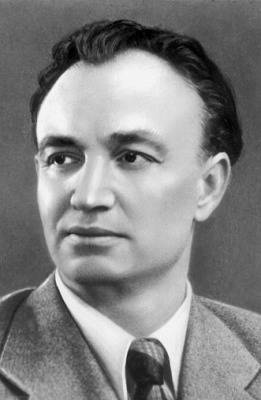 Сфера деятельности, в которой оставлен наибольший следВыдающийся советский татарский композитор и общественный деятель. Народный артист СССР, трижды лауреат Государственной премии СССР, Герой Социалистического труда, профессор. Автор 16 симфоний, 8 опер, 3 балетов, многочисленных произведений камерной, вокальной, инструментальной и программной музыки.Интересные факты из биографииНазиб Гаязович родился 15 января 1911 года в г. Уральск. В те годы татарский этнос в городе был значительным и играл известную роль в культурной и экономической жизни области. Отец был простым рабочим и рано ушел из жизни. Пятеро детей остались сиротами. Вскоре умерла мать. Поэтому детей взяли на воспитание дальние родственники, у которых они жили до революции. После Октябрьской революции юный Назиб был отдан в детский дом (первая показательная «Уральская пионерская коммуна»), где и находился до совершеннолетия. Когда в детском доме, появилось пианино, он сам, без помощи педагогов, научился на нем играть. Его первой учительницей была выпускница Санкт-Петербургской консерватории Светчина (фамилия дается по его воспоминаниям). Жиганов заметно выделялся среди детдомовских ребят своей способностью легко и с увлечением импровизировать, а затем даже музыкально иллюстрировать немые кинофильмы. Уже в 12 лет Назиб проявил себя хорошим организатором, принимая активное участие во многих работавших в коммуне кружках. Он был избран председателем совета пионерского отряда, был редактором стенной газеты, музыкально оформлял устраиваемые в коммуне инсценировки, танцы. Его кипучей энергии хватало на все.К моменту выхода из детского дома у Назиба созрело решение серьезно заняться музыкой. Это и привело семнадцатилетнего юношу в Казань, где в 1928 году он поступает учиться в Восточный техникум искусств (сегодня - музыкальное училище). В 1931 году, по совету композитора А.С. Ключарева Назиб Жиганов поехал в Москву, где поступил в Областной музыкальный техникум (ныне Академическое музыкальное училище при Московской государственной консерватории имени П. И. Чайковского), который окончил в 1935 году, затем — на третий курс консерватории, где учился в классе композиции Г.И. Литинского. Профессиональные достижения и вкладВ 1937 году при открытии Государственной филармонии Татарской АССР была исполнена его Первая симфония, первое татарское сочинение в этом жанре. Окончив консерваторию в 1938 году, вернулся в Казань. В 1943 году был назначен художественным руководителем Татарского театра оперы и балета (ныне – имени М. Джалиля), на открытии которого в 1939 году исполнялось дипломное сочинение композитора — опера «Качкын».В 1944 году обратился с предложением в Совет Министров Татарской АССР создать в Казани консерваторию. Распоряжением Совнаркома СССР от 13 апреля 1945 года была создана Казанская государственная консерватория. В июне 1945 года был назначен её директором (преподавал оркестровку, с 1953 года ― профессор). Бессменно руководил консерваторией как ректор более 40 лет до конца жизни.С 1939 по 1977 год возглавлял Союз композиторов Татарской АССР. Делегат первого съезда Союза композиторов СССР (1948), на котором избран членом его правления. В 1957 году на втором съезде избран секретарем правления. Бессменно занимал этот пост с 1962 по 1988 год. В 1960 году избран членом правления Союза композиторов РСФСР. С 1952 года входил в состав Республиканского Комитета борьбы за мир, с 1958 — член Комитета по Государственным премиям Татарской АССР имени Г. Тукая. С 1961 по 1988 год — член Комитета по Ленинским и Государственным премиям при Совете Министров СССР. Депутат Верховного Совета Татарской АССР 8-9 созывов, Верховного Совета РСФСР 2-4 созывов, Верховного Совета СССР 7-го созыва (1966—1970). Н.Г. Жиганов – один из основоположников профессионального татарского музыкального искусства, талантливый советский композитор, крупнейший представитель татарской музыкальной культуры. Его творчество характерно тесной связью с поэтическим и музыкальным фольклором татарского народа, идеями современности, глубоким интересом к духовному строю, нравственным идеалам советского человека. Композитор плодотворно соединяет народно-национальные традиции с традициями русской музыки, в первую очередь Чайковского, Мусоргского, Римского-Корсакова. Татарская народная песенность, многообразно развиваемая современными средствами, пронизывает музыку Жиганова, придавая ей поэтичность, романтический пафос.Центральное место в творчестве Н.Г. Жиганова занимает опера; в этом жанре он создал восемь произведений, последовательно воплощающих общую тему – тему борьбы народа за свободу и счастье. Автор 8 опер, 3 балетов, многих симфоний и камерных сочинений. В его произведениях гармонично сочетаются национальный колорит и традиции русского и европейского музыкального наследия. Лучшие страницы его творческого наследия, проникнутые жизнеутверждающим оптимизмом, по-народному яркой интонационной характерностью музыкального языка, заняли достойное место в сокровищнице тюркской музыкальной классики.Практически все ныне функционирующие учреждения и организации музыкальной культуры Татарстана (Казанская консерватория (ныне академия), Татарский академический государственный театр оперы и балета им. М. Джалиля, Государственный симфонический оркестр Татарстана, Союз композиторов республики, средняя специальная музыкальная школа (ныне лицей при консерватории) создавались при его непосредственном участии. Он являлся и автором серии научных статей по актуальным вопросам советского музыкального творчества.«Друг казахских музыкантов» – так была озаглавлена одна из статей, приуроченных к 60-летнему юбилею Н. Г. Жиганова. Примечательны следующие ее строки: «…когда мы, музыканты Казахстана, думаем о своем близком друге – Назибе Жиганове, то перед нами встает образ на редкость одаренного человека, в судьбе которого не последнюю роль сыграла и наша республика». Также по мнению знаменитого композитора Куддуса Кужамьярова, «не без влияния творчества Жиганова вошла в музыку казахстанских композиторов военная тема». Академик Сатпаев отзывался о творчестве Назиба Гаязовича: «Ярко звучит в опере Жиганова тема интернационализма, дружбы народов. Именно звучит: она не декларирована, а раскрыта через национально характерную музыкальную речь».Жиганов дружил с казахским композитором Муканом Тулебаевым, народной артисткой Куляш Байсеитовой особенно восхищался талантом Ахмета Жубанова: «Если бы каждый композитор, музыковед так бы любил свой казахский народ, как любил и гордился им Ахмет Жубанов, то это было бы величайшим вкладом в развитие многонациональной музыкальной культуры народов Советского Союза». По его мнению, «трудно представить культуру казахского народа без имени талантливого ученого А. Жубанова»: «…он человек с сильной волей... он любил и умел трудиться ради своего народа. Его талант был очень разносторонним…».Всю свою жизнь Назиб Гаязович Жиганов сохранял самые теплые чувства о родном Уральске, о земле Казахстана. В его музее – квартире в Казани среди иных уникальных экспонатов хранится казахская домбра. Это подарок друга – Куддуса Кужамьярова. Подарок на 70-летие, которое праздновалось 15 января 1981 года. Н.Г. Жиганов поднял на высокий уровень профессиональную музыку и внес особый вклад в культуру тюркских народов. Одна из творческих позиций Н.Г. Жиганова состояла в том, что «искусство народа не должно развиваться изолированно. Жизнеспособно лишь то искусство, которое активно взаимодействует с культурами других народов». Он ратовал за широкое общение между народами.НаградыНародный артист СССР, Герой Социалистического Труда, лауреат двух Сталинских премий второй степени, лауреат Государственной премии СССР. Награжден двумя орденами Ленина, орденом трудового Красного Знамени, двумя орденами «Знак Почета» и медалями.Библиография1. Кужамьяров К. Друг казахских музыкантов // Советская музыка. 1971, №1, с. 60.2. Батыс Қазақстан облысы. Энциклопедия. - Алматы, 2002. – С.285.3. Галиева А., Он мечтал оказаться в Уральске // Приуралье. – 2009. – 29 января. – (№11). – С.8.4. Назиб Жиганов. Статьи. Воспоминания. Документы. Т.1.  Казань, 2004, с. 76–77.5. Жиганов Назиб Гаязович //Музыкальная энциклопедия. - Москва: Советская энциклопедия, 1974. – 395 с.6. Омарова А. Патриарх татарской оперы к юбилею Н. Г. Жиганова. http://mysl.kazgazeta.kz/news/30Производство памяти и культурные артефактыВ родном городе композитора Уральске помнят о нем и не забывают. В дни его юбилеев стали традиционными концерты и музыкальные фестивали. В 2016 году состоялся концерт оркестра казахских народных инструментов имени Даулеткерея Западно-Казахстанской областной филармонии имени Гарифуллы Курмангалиева, посвященный 105-летию со дня рождения Назиба Гаязовича Жиганова, в Государственном Большом концертном зале в столице Татарстана – Казани. 14 октября 2016 года делегация из г. Уральск приняла участие во Всероссийской научно-практической конференции «III Жигановские чтения», посвященной 105-летию композитора и 25-летию Мемориального музея Назиба Жиганова. СОРАТНИК КАНЫША САТПАЕВА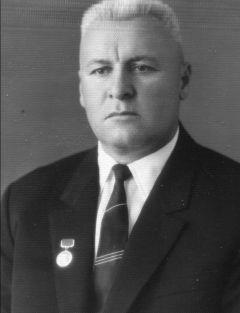 Сфера деятельности, в которой был оставлен наибольший следВыдающийся советский геолог, доктор геолого-минералогических наук, профессор, член-корреспондент Академии наук Казахской ССР, Заслуженный деятель науки Казахстана. Лауреат Ленинской премии. Открыл 24 месторождения золота, олова, редких металлов. Соавтор первых прогнозно-металлогенических карт Центрального Казахстана, а также технологии гидротермального синтеза технических кристаллов касситерита Интересные факты из биографииГерман Борисович родился 25 апреля 1914 года в Семипалатинске в семье служащего и с детства проявил интерес к инженерным специальностям. Пережив годы гражданской войны и разрухи, он закончил в Семипалатинске школу-десятилетку с землеустроительным уклоном. После этого, получив специальность топографа, был принят на работу в Казахский землеустроительный трест. В том же году он тяжело заболел (суставный ревматизм, порок сердца) и стал инвалидом. Но упорство и воля к жизни привели молодого человека в стены только что открывшегося в Семипалатинске геологоразведочного института. После перевода вуза в Алматы, Жилинский закончил уже Казахский горно-металлургический институт.Профессиональные достижения и вкладЭтот период был временем открытия и освоения новых земель. Жилинский Г.Б. настойчиво просился на работу по освоению новых месторождений и в 1938 году был принят на работу в Дальстрой МВД СССР и участвовал в освоении районов Крайнего Севера, на Колыме. В этих местах он прошел путь от прораба до старшего геолога и начальника рудопоисковой партии.В 1939-1945 годах Г.Б. Жилинсикий стал одним из первопроходцев в изучении полезных ископаемых на Колыме, Чукотке, в Анадыре. Жилинский Г.Б. стал одним из авторов открытия промышленных россыпей золота, оловорудных месторождении, титана в районах Крайнего Севера и Казахстана.В 1950 году Жилинский Г.Б. возвратился в Алматы. С 1950 года по 1979 год он без перерыва работал в Институте геологических наук Академии Наук Казахской ССР, где он прошел путь от аспиранта до заместителя директора. В Академии наук судьба свела его с замечательным человеком, выдающимся организатором науки, государственным и общественным деятелем, ученым – академиком К.И. Сатпаевым. Он становится ближайшим соратником и бессменным заместителем на посту директора крупнейшего института геологических наук, ныне носящего имя К.И. Сатпаева. Работая в институте, Г.Б. Жилинский участвовал в разработке крупнейших научных проблем, специализируясь в области металлогении и прогноза, геохимии редких и рассеянных элементов, олова, в области теоретических и экспериментальных исследований процессов рудообразования. Обосновал перспективы золотоносности Чукотки.Благодаря неиссякаемой энергии Г.Б. Жилинского в 1965 году в кратчайшие сроки была создана прекрасная экспериментально-лабораторная база, где потом были созданы оригинальные экспериментальные установки, среди которых и гидротермальный реактор, позволяющий следить за ходом процессов минералообразования методом меченых атомов или радиоактивных изотопов. Под руководством Г.Б. Жилинского была разработана технология синтеза монокристаллов касситерита, которые находят применение в различных областях техники (электронике, оптике, ювелирном производстве). Приоритет института в этом направлении был защищен 10 авторскими свидетельствами.В 1959 году ему было присвоено ученое звание профессора. В 1964 году президиум Академии Наук избрал его академиком-секретарем президиума.Г.Б. Жилинский являлся активным пропагандистом научных и политических знаний среди населения. С 1986 года и до конца своих дней он возглавляет лабораторию экспериментальной биологии Института геологических наук им. К.И. Сатпаева.12 июля 1990 г. Герман Борисович Жилинский скончался в Алма-Ате.НаградыВ 1945 году Г.Б. Жилинский был награжден медалью «За победу над Германией». В 1958 году был удостоен Ленинской премии за комплексный труд «Прогнозно-металлогенические карты Центрального Казахстана». В 1961 году – почетного звания «Заслуженный деятель науки Казахской ССР», правительственной награды, медали «За трудовую доблесть». В 1971 году Президиум Всесоюзного общества «Знание» наградил его своей высшей наградой – именной медалью им. С.И. Вавилова. Библиография1. Национальная энциклопедия «Казахстан». Т.4. / Гл. ред. Б. Аяган. - Алматы: Главная редакция «Қазақ энциклопедиясы», 2007. - с. 418.2. Библиография ученых Казахстана. «Ғылым Ордасы». РМК, 2014 (Коллектив авторов).3. Горная энциклопедия. Жилинский Герман Борисович. http://www.mining-enc.ru/zh/zhilinskij/ПОД НЕБОМ ПЛАНЕТАРИЯ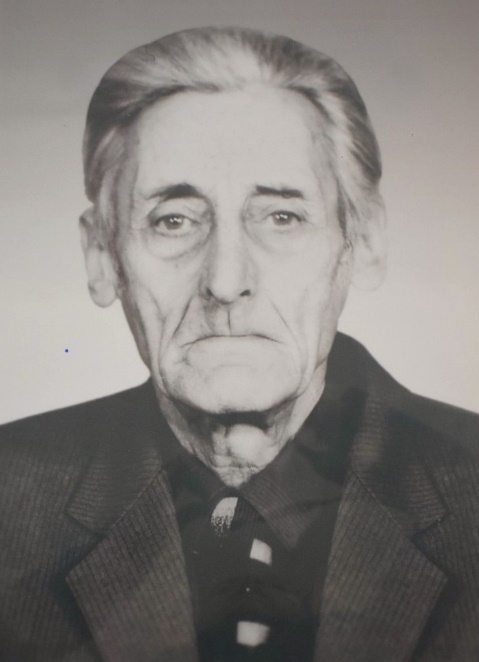 Сфера деятельности, в которой оставлен наибольший следУвлеченный ученый–астроном, основатель и бессменный директор Первого в Казахстане Актюбинского планетария. Прирожденный педагог, наставник детей и юношества.Интересные факты из биографииРодился 15 января 1924 года в Бессарабии, недалеко от Кишинева. Свою фамилию Николай Павлович унаследовал от отца, грека по национальности. Его отец трудился простым служащим в банке. Мать Николая Зафириса была русской женщиной, грамотной и интеллигентной. В свое время она окончила женскую гимназию, но затем посвятила полностью свою жизнь мужу и детям. Николай Павлович с особой теплотой вспоминал годы детства, проведенные в Бессарабии. Семья жила в небольшом уютном домике с огромным фруктовым садом. Маленький Коля часто выходил в сад, когда стемнеет и долго-долго смотрел на звездное небо. Звезды завораживали и манили, заставляли тревожно биться маленькое сердце. Может быть, именно тогда у Николая Павловича сформировалась тесная связь с космосом, созвездиями и кометами, которой он остался верен до конца своих дней.В Казахстане Зафирисы оказались после бурных событий 1940 года, когда в результате аннексии Бессарабия была присоединена к Советскому Союзу и стала Молдавской ССР. Отец Николая был сослан в один из концлагерей по ложному доносу. Память маленького мальчика на всю жизнь в мельчайших подробностях сохранила день прощания: «Нас стали перемещать перед самым началом войны. Помню, как меня, брата и маму отправили в одну сторону, а папу в другую. У меня тогда был велосипед, и я пошел с велосипедом за папой. Я чувствовал, что нас хотят разлучить. Какой-то солдат остановил меня –куда идешь? Колонна людей с отцом прошла, а я остался. Этот солдат спас меня. Больше я никогда не видел отца». Только спустя много лет семья узнает о посмертной реабилитации Павла Зафириса.Первые годы жизни в Казахстане были особенно тяжелыми. Семью Зафирисов в одном из колхозов приютила многодетная казахская семья. Об этих людях Николай Павлович всегда вспоминал с особой теплотой. Не мог забыть маленькую женщину, которая поселила их в отдельной комнатке и всегда делилась теплой лепешкой. Профессиональные достижения и вкладНиколаю было неполных четырнадцать лет, когда он стал работать на угольных шахтах. Щупленькому пареньку приходилось становиться на четвереньки, чтобы сдвинуть с места груженые вагонетки. Несмотря на тяжелую работу Николай продолжает учиться. Он заканчивает учительский институт и становится учителем физики. Долгие годы Зафирис проработал в актюбинской средней школе №13 и в кооперативном техникуме. Николай Зафирис организует первую в городе станцию юных техников. Многие самые увлеченные его ученики стали лауреатами и дипломантами городских, республиканских, международных выставок и ВДНХ.Начиная с 1966 года и до последних дней жизнь Николая Зафириса полностью посвящена Планетарию и его любимым звездам. В 1965 году в подарок труженикам Актюбинска прибыло оборудование для планетария от трудящихся ГДР, из города Йены, где производили лучшую в мире оптику. Прибывшее оборудование пролежало на складах, пока не было принято решение о строительстве планетария. Строительство было начато осенью 1966 года. Здание планетария было построено в парке, называвшемся тогда Пионерским. Место было выбрано не случайно, в те годы в этом квартале был настоящий комплекс учреждений для детей: детский сад «Маяк», областная детская библиотека, в самом парке сказочный городок с деревянными скульптурами, теремками и аттракционами, а также площадка аэродинамического кружка. Строили здание и устанавливали аппаратуру специалисты из Московского планетария. В звездном зале с высотой купола в  был установлен оригинальный аппарат «Планетарий», изготовленный фирмой «Карл Цейс», воспроизводящий на куполе северное небесное полушарие. Кроме того, около двух десятков проекционных аппаратов воспроизводили почти все небесные явления, которые можно наблюдать на естественном небе. В 1966 году директором актюбинского Планетария, торжественное открытие которого состоялось 3 января 1967 года, назначат Николая Павловича Зафириса. На открытие нового общественно-научного центра собралось тогда около двухсот человек. Николай Павлович Зафирис прочитал собравшимся первую лекцию «Под небом планетария» в звездном зале. Лекция окаалась интересна и понятна абсолютно всем – и школьникам, и людям старшего возраста. Николай Павлович обладал бесценным даром подлинного оратора, умел простыми словами описать сложные космические явления и научные конструкции. Посетители планетария на лекциях узнавали о новейших достижениях астрономии и космонавтики. Основными посетителями являлись школьники, студенты высших и средних учебных заведений. Лектора планетария в конце 60-х и особенно в 70-е годы выезжали с лекциями о последних достижениях отечественной космонавтики на промышленные предприятия города, в колхозы и совхозы районов области.Н. П. Зафирис был настоящим энтузиастом своего дела, неустанно пропагандировал астрономию среди населения. И довольно часто, в печати и других средствах массовой информации области и республики, появлялись сведения о работе крупнейшего «звёздного» учреждения в Казахстане.Николай Зафирис лично знал всех первых космонавтов. Он был среди тех, кто встречал первого человека Земли, вышедшего в открытый космос – Алексея Леонова. За Николаем Зафирисом прочно утвердилось звание «Ученого - Звездочета». Таким он и остался в памяти актюбинцев – ученый-астроном, преданный своему делу, почетный гражданин г. Актобе, открывший нам звездное небо, вдохновив и открывший дорогу сотням талантливых ребят, оставив тем самым неоценимый вклад в развитие нашего родного города. И довольно часто, в печати и других средствах массовой информации области и республики, появлялись сведения о работе крупнейшего «звездного» учреждения в Казахстане. За все время существования Актюбинский планетарий посетило около 1,5 млн человек. Гости города часто отмечают поразительную осведомленность и увлеченность актюбинцев астрономической тематикой, а ведь это и есть главный просветительский результат главного астронома региона!31 июля 2001 года Николая Зафиоиса не стало. В своих воспоминаниях он часто говорил, что скучает по Молдавии, но возвращаться туда не будет, так как смысл жизни и свое счастье нашел в родном доме, в Казахстане. НаградыПочетный гражданин города Актобе.Источники1. Вишенина К. На шаг ближе к небу. http://rikatv.kz/evrika/articles/na-shag-blizhe-k-nebu.html2. Рышкина Е. Звезды Актюбинского планетария зажигаются 50 лет. http://aktobetimes.kz/verhnyaya-novost/5235-zvezdy-aktyubinskogo-planetariya-zazhigayutsya-50-let.html3. Там, где небо становится ближе. https://avestnik.kz/tam-gde-nebo-stanovitsya-blizhe/СЕРЬЕЗНЫЙ МОЛОЧНИК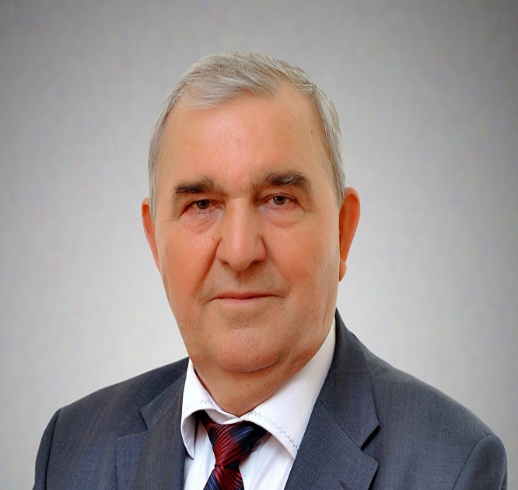 Сфера деятельности, в которой оставлен наибольший следВыдающийся организатор сельского хозяйства, основатель самого передового хозяйства республики, внесший заметный вклад в социально-экономическое развитие Северо-Казахстанской области, депутат Верховного Совета РК 12-го созыва. Один из первых обладателей высшей награды страны «Қазақстанның Еңбек Ері», с вручением знака особого отличия – Золотая звезда и орден Отан. Был патриотом казахской земли и с любовью относился к казахскому языку и культуре. Интересные факты из биографииГеннадий Иванович родился 4 мая 1937 года в совхозе «Приишимский» района им. Шал акына, Северо-Казахстанской области. Он известен как талантливый аграрий, новатор развития агропромышленного комплекса, видный организатор сельскохозяйственного производства в Казахстане. Окончил Петропавловский техникум механизации сельского хозяйства, затем в 1973 году - Петропавловский педагогический институт. Профессиональные достижения и вкладТрудовую деятельность Зенченко Г.И. начал в 1955 году обычным рабочим совхоза. В 1959-1962 гг. служил в Советской Армии. В 1962 году возвращается к прежним профессиональным занятиям, устроившись электрослесарем в совхоз «Ленинский» Советского (ныне Аккайынского) района, где одновременно являлся заведующим нефтебазой и заведующим МТС. Затем в течение 1962 - 1973 годов работал главным инженером совхоза «Ленинский», а после управляющим Советским районным объединением «Казсельхозтехника». В 1973-1976 гг. последовало назначение на руководящую работу, когда Зенченко Г.И. был назначен заместителем председателя Советского райисполкома. В 1976 году возглавил совхоз «Новоникольский» Бишкульского (ныне Кызылжарского) района. Г.И. Зенченко сумел сохранить производственную базу совхозного хозяйства в период тяжелого экономического кризиса девяностых годов XX века, преобразовав его в коммандитное товарищество «Зенченко и К». Он как радивый хозяйственник, сразу оценил ситуацию и стал инициатором реализации республиканского проекта по развитию молочного животноводства. Известно, что в хозяйстве у Зенченко Г.И. в 2012 году выращивалось более 6 тысяч голов одного только крупного рогатого скота, а также реализовывался уникальный инновационный проект молочного комплекса на 800 голов гомитинофризской породы. Ему удалось ввести современную технологическую линию по производству сухого молока.Урожайность на его полях была выше 25 центнеров зерна с гектара. Сохранность его обеспечивали мощнейшие сушильные агрегаты и введенный в 2011 году мини-элеватор на 320 тысяч тонн зерна. Пшеница перерабатывалась на собственных мельницах, хлеб - в собственных пекарнях, а реализовывалась в сети магазинов близлежащих сел. Начиная с 1990-х годов, совхоз, возглавляемый Зенченко Г.И., возделывал картофель по голландской технологии, так что урожайность его на поливных участках доходила до 300 центнеров с гектара. Одним из важных направлений деятельности товарищества «Зенченко и К» было молочное животноводство. Им был построен современный молочный комплекс, в состав его вошли две крупные фермы на тысячу коров и уникальный доильно-молочный блок «Карусель». Коровы, закупленные им, были высокоудойные, дающие по 6-8 тысяч литров молока в год. Хозяйство, созданное им, имеет свой молочный завод, где выпускают до 40 видов продукции, которая пользуется большим спросом в Петропавловске, Нур-Султане и других городах. На центральной усадьбе хозяйства смонтированы две ветровые установки по производству собственной электроэнергии.Большое внимание Г.И. уделял благотворительной деятельности и развитию социальной сферы. Так, на протяжении почти 30 лет он был спонсором петропавловской школы-интерната для детей-сирот. На последний школьный звонок выпускникам 9-11 классов вручались денежные премии, производилась оплата за обучение студентов и их материальное содержание. При нем ежегодно, в начале января, детей-сирот привозили в село Новоникольское на целый день, где им устраивали чаепитие, организовывали различные развлекательные мероприятия, проводили экскурсии по производственным и спортивным объектам. В каникулярное время воспитанники школы-интерната отдыхали в загородном лагере, в подготовке которого к сезону участвует хозяйство Зенченко, выделяя строительные материалы и продукты питания. После окончания 11 классов дети-сироты Петропавловской школы-интерната не теряли связь с Зенченко Г.И.: он помогал сиротам устраиваться на работу, в получении жилья, на свадьбы молодоженам дарил щедрые подарки. Известно, что «Зенченко и компания» как базовое предприятие ежегодно оказывает благотворительную помощь петропавловскому Дому юношества, Обществу женщин-инвалидов «Асыл-Ана», Новоникольскому ясли-саду «Ажар». Им же выделялись денежные средства для проведения спортивных и культурных мероприятий, строительные материалы для ремонта ряда школ района и области. Большое внимание Зенченко Г.И. уделял развитию культуры и спорта на селе, производил ремонт домов культуры в селах Новоникольское, Ленинское, выделялись солидные средства для пошива и приобретения концертных костюмов, музыкальных инструментов и оборудования. Также приобретались: спортивная форма, инвентарь, выделяются командировочные, транспорт для участия спортивных команд в соревнованиях по различным видам спорта.Секретом успеха агробизнеса Зенченко является приверженность семейному ремеслу, комплиментарные отношения с государством, установка на развитие территорий присутствия и человеческого капитала Душой и сердцем он всегда переживал за родной край, заботился о его благосостоянии. Он построил передовое хозяйство, развивал родное село. Зенченко Г.И. является автором книги посвященной своему отцу «Чтоб и внукам шла связующая нить...», изданной в 2010 году.НаградыЗа высокие достижения в сельскохозяйственном производстве Указом Президента Республики Казахстан от 25 декабря 2008 года Зенченко Г.И. присвоено звание «Қазақстанның Еңбек Ері». Награжден двумя орденами Отан, Трудового Красного Знамени, «Знак Почета», и другие. Решением областного маслихата в 200 году ему присвоено звание «Почетный гражданин Северо-Казахстанской области». Был награжден золотой медалью «За трудовую доблесть» I степени, нагрудными знаками «За заслуги перед Республикой» и «Золотой Барс».Библиография1. Зенченко Геннадий Иванович // Северо-Казахстанская область. Энциклопедия. - Издание 2-е, дополненное. - Алматы: Арыс, 2006. - С. 283. - 672 с.2. Тогайбаев Б. Серьезный молочник. https://expertonline.kz/a15983/3. «Книга памяти» Ассамблеи народа Казахстана Костанайской области. https://ne-np.facebook.com/groups/1516737761743533/permalink/2934504096633552/4. Казахстан: национальная энциклопедия: в 5 т. / гл. ред. Б. Аяган. - Алматы, 2006. - Т. 1. - 560 с. Производство памяти и культурные артефактыПервый президент Республики Казахстан Н.А.Назарбаев написал о нем следующее: «Многие годы своей трудовой жизни Геннадий Иванович посвятил сельскому хозяйству и внес большой вклад в социально-экономическое развитие страны. Его всегда отличали замечательные человеческие качества, высокий профессионализм, богатый практический опыт и преданность избранному делу. Его заслуги отмечены высоким званием «Қазақстан Еңбек Ері» и другими государственными наградами. Светлая память о Геннадии Зенченко останется в сердцах тех, кто его знал».ЛИЧНОЕ ДЕЛО № 179888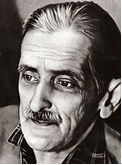 Сфера деятельности, в которой оставлен наибольший след Советский писатель-фантаст, автор исторических и приключенческих произведений. В 1937 г. был арестован, провел 19 лет в лагерях Карлага.Интересные факты из биографииРодился 19 мая (1 июня) 1900 г. в Москве. Его отец был кустарём, имевшим сапожную мастерскую, он очень хотел дать своему сыну хорошее образование. Собрав дома богатую библиотеку, отправил ребенка в лучшую гимназию — Ломоносовскую. Но вскоре умер, и, чтобы продолжить обучение, Михаил вынужден был летом подрабатывать на заводах, в итоге учебу забросил. В августе 1018 г. ушёл добровольцем в Красную Армию, в рядах которой окончил Московскую артиллерийскую школу красных командиров и затем воевал на фронтах до конца Гражданской войны. Так с 1918 г. у Михаила начались приключения, перетекшие позднее в советскую беллетристику. Полная опасностей жизнь пришлась Михаилу по душе. И даже после демобилизации он не стал искать себе тихое место – в 1924 г. устроился уездным начальником милиции в Вышнем Волочке Тверской губернии. Боролся с самогонщиками, конокрадами, уголовниками. С 1925 г. начал печататься. Как-то раз написал очерк об одной из своих жестоких схваток с бандитами на хуторах, отнес свое литературное творение в редакцию уездной газеты «Наш край». И редактор переманил его к себе в газету. С этих пор литературное поприще стало делом его жизни. Отправлял свои опусы на столичные литературные конкурсы и занимал первые места. В 1927 г. переехал в Ленинград на постоянное местожительство «с двумя парами белья, полпачкой махорки и 44 копейками в кармане». В 1930 г. окончил Ленинградский институт истории искусств, в 1932 был принят в члены Союза писателей СССР.Профессиональные достижения и вкладВ 1930-е гг. впервые посетил Казахстан в составе геологической партии, искавшей медь, он жил под Павлодаром. Об этих приключениях написал несколько очерков. После Павлодара Зуев-Ордынец продолжил путешествовать. Бывал в сибирской тайге, в каракумских песках, на белорусских болотах и в ямальской тундре. Ходил пешком, ездил на лошади, на верблюде, на оленях и собаках, летал на самолете и плавал на пароходе. И везде находил сюжеты для своих произведений. 8 апреля 1937 г. был арестован, 10 месяцев писатель просидел в ленинградской следственной тюрьме, в народе известной как «Шпалерка». О страшных условиях тюремного содержания и пытках на допросах Зуев-Ордынец рассказал в своей повести «Дело №179888»: «…Рассчитана камера была на четырех арестованных, а набивали в нее по двадцать-тридцать человек, а под конец моего заключения дошло до сорока. …Не скрою, камера напугала меня, когда в ночь с 9 на 10 апреля 1937 года за мной лязгнула решетчатая дверь. На меня в упор смотрели угрюмые, мрачные люди. Грязно-серая тюремная бледность лиц, клочкастые бороды, разбойничьи какие-то или пиратские, а головы по каторжному коротко острижены. Вот они: шпионы, диверсанты, террористы, убийцы из-за угла, злейшие враги Советской власти! Боже мой, но почему же я-то здесь? Чего мне ждать от этих тварей? Не сразу, правда, но все же очень быстро я узнал, какие это «твари» и «злейшие враги». Молоденький, первого года службы, красноармеец обвинялся в контрреволюционной агитации: в полковом клубе, подойдя к карте Испании, он в сердцах выругался: «Вот черт, у Франко территории больше, чем у наших!». Старый печник из Тосно спустил с лестницы приглашенного на свадьбу дочери гостя, уполномоченного НКВД, безобразно напившегося и безобразно пристававшего к невесте. Значит — террорист. Профессор-японовед ходил в шпионах: он несколько раз бывал в Японии и женился на японке. Она тоже сидела на Шпалерке…».Чтобы выбить из подследственных признания, их заставляли по несколько суток неподвижно стоять вытянувшись в линию. Или устраивали «баню»: надевали тулуп и на несколько часов оставляли у батареи отопления. К Зуеву следователь применял иные методы: яростно колотил по голове первым томом Большой советской энциклопедии.На Колыму его сослали без суда. И только уже прибыв в Сибирь, он узнал, что постановлением особой тройки был приговорен к десяти годам исправительно-трудового лагеря за контрреволюционную агитацию. После Колымы Михаил Ефимович сидел в Карлаге. Провел 19 лет в лагерях Карлага, в течение этого времени ему запрещали писать.После освобождения остался жить в Караганде. В 1956 г. был реабилитирован. Освободившись, М.Е. Зуев-Ордынец пытался вернуться к писательскому труду. Отправлял небольшие рассказы в разные издательства. Но даже бывшие друзья сухо или высокомерно писали ему отказы. «Может быть, Вам интересно знать мою … судьбу?.. Из заключения вырвался живым, но со злейшим туберкулезом… На свободе до реабилитации было очень тяжело… Меня упорно не печатали, отказывали или прямо в лоб, грубо, оскорбительно, или под глупейшими, но понятными мне предлогами. А после реабилитации, особенно после восстановления в Союзе – пошло дело!..».В 1956 г. Михаила Ефимовича восстановили в правах. Ему вернули членский билет Союза писателей СССР. И снова стали печатать в столичных журналах. Писал приключенческие повести и рассказы, исторические романы, книги о современности.1920-е – 1930-е гг. написал ряд приключенческих и исторических повестей и романов. Первая научно-фантастическая публикация – рассказ «Властелин звуков». Основное произведение М.Е. Зуева-Ордынца — фантастико-приключенческий роман «Сказание о граде Ново-Китеже», своего рода «историческая фантастика» о сохранившемся в таежной глухомани (со времен средневековой Руси) древнем городе, оставшемся в неприкосновенности от современной цивилизации, на который случайно натыкается группа советских людей. Также известны научно-фантастические рассказы «Безумная рота» и «Панургово стадо».В его произведении «Личное дело № 179888» он говорит о своей жизни и своей эпохе. «Поколение, которое на себе испытало преступления Сталина-Берия, постепенно уходит из жизни. Но преступления эти оставили след не только в душе тех, кто был их жертвой, но и в душе детей и внуков их жертв… Ради настоящего и счастливого будущего обязаны мы ворошить прошлое. Сталинский культ посеял в душах неустойчивых людей ядовитые семена, и до сей поры, мы видим ростки этих недобрых семян в труде, в быту, в науке, в искусстве, в человеческих взаимоотношениях. Мы обязаны расчистить поле нашей жизни, выполоть страх, угодничество, неуважение к человеку, робость слов и робость мыслей… наши дети и внуки должны знать всю правду о пережитом нами лихолетье…». М.Е. Зуев-Ордынец.Всего М. Зуев-Ордынец написал 19 книг, большое количество рассказов, повестей. Его работы публиковались в журналах и альманахах «Сибирские огни», «Советский Казахстан», «Наш современник», «Уральский следопыт».Некоторые произведения М.Е. Зуева-Ордынца: «Властелин звуков», «Возмутители», «Желтый тайфун. Повесть», «Гул пустыни», «Панургово стадо», «Сказание о граде Ново-Китеже», «Клад Чёрной Пустыни», «Крушение экзотики», «Хлопушин поиск», «Вторая весна», «Последний год», «Остров Потопленных Кораблей», «Бунт на борту. Рассказы», «Свинцовый залп».Умер 23 декабря 1967 г. в Караганде.НаградыПосле публикации произведения о первоцелинниках «Вторая весна» (1959) получил медаль «За освоение целинных и залежных земель».Библиография1. Халымбаджа И.Г. Зуев-Ордынец Михаил Ефимович // Энциклопедия фантастики: Кто есть кто / Под редакцией Гакова В. – Минск, 1995. – С. 249.2. Яновский Н.Н., Богуславский М.И. Зуев-Ордынец Михаил Ефимович // КЛЭ. – М: СЭ, 1964. – Т. 2. – С. 1052.3. Машнина А. Слава и нары // Новый Вестник, 2016, 6 февраля //https://nv.kz/2016/02/064. Михаил Зуев-Ордынец // Лаборатория фантастики// https://fantlab.ru/autor3217Производство памяти и культурные артефактыЕго именем названа одна из улиц Караганды.ПЕРВЫЙ ПРОФЕССОР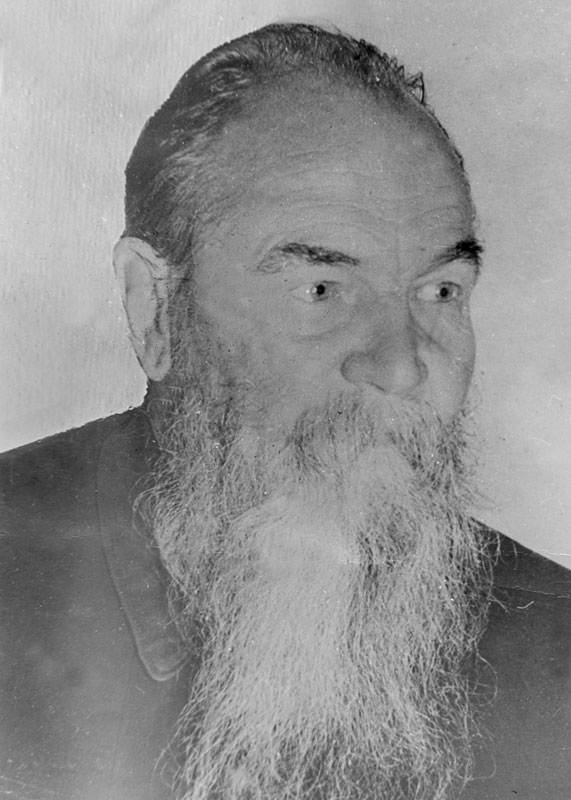 Сфера деятельности, в которой оставлен наибольший следВыдающийся ученый-энциклопедист, Почетный член Всесоюзного географического общества СССР, первый доктор биологических наук, первый профессор Казахстана с мировым признанием. Основоположник западноказахстанской научной школы геоботаники и физиологии растений, крупнейший исследователь флоры Северного Прикаспия второй половины XX века. Интересные факты из биографииВсеволод Вячеславович родился 27 сентября 1905 года в небольшом губернском городе Царства Польского Седелце, в учительской семье. Всеволод Вячеславович получил домашнее образование, но с началом Первой мировой войны его семья была вынуждена уехать в 1914 году в Одессу.Здесь В. Иванов окончил второй и третий классы гимназии. В 1921 году в поисках работы семья переехала в Подольскую губернию, в глухое село Соколовку. Однако вскоре Ивановы опять уезжают в Одессу, а 16-летний Всеволод остается в этом селе, работает в школе и учится на местных трехгодичных высших педагогических курсах им. Г. Петровского, рассчитывая только на себя самого.В зрелые годы он говорил, что именно эти два года самостоятельной жизни в глухом селе сформировали в нем сознательное отношение к окружающему миру. В 1923 году юноша возвращается в Одессу, становится студентом агробиологического отделения Института народного образования (ныне Одесского университета). Определяющей для В. В. Иванова стала встреча с известным русским геоботаником, почвоведом Г.И. Танфильевым. Всеволод Вячеславович очень гордился тем, что был учеником Танфильева, и всю жизнь стремился в своих научных исследованиях реализовать идеи учителя.Профессиональные достижения и вкладВ 1926 году вместе с сокурсником Кириленко Всеволод Иванов был направлен в Уральскую губернию, но таких губерний тогда было две – с центром в Челябинске (на Урале), и в городе Уральске. Так, в результате путаницы, случайно попав в Западный Казахстан, Всеволод Вячеславович до конца своей жизни будет жить и плодотворно работать на вновь приобретенной родине. Трудовую деятельность Всеволод Вячеславович начинает в сельхозтехникуме. Здесь он ведет химию, географию, математику, геодезию.В 1932 году, после открытия Уральского педагогического института, он преподает в нем и одновременно занимается научной деятельностью. Именно в педагогическом институте В. В. Иванов сформировался как педагог академического направления. Целью его научной работы стало исследование ботанических и географических условий и богатств Западного Казахстана и Северного Прикаспия.В 1934 году под его руководством создается ботанический сад, в котором проводятся опыты по интродукции хлопчатника, черешни, негритянского проса, абрикоса, боярышника. В коллекционном питомнике насчитывалось 200 видов растений. Начинается многолетняя кропотливая работа по созданию гербария, в котором, по замыслу ученого, должны были быть представлены растения Западного Казахстана.Защита кандидатской диссертации совпала с началом Великой Отечественной войны. В первые же дни он уходит добровольцем в народное ополчение. Но стране остро не хватает учительских кадров, и уже в начале 1942 года его отзывают для преподавания в институте. Послевоенные годы стали временем экспедиций и исследований. Под его руководством изучены огромные территории Северного Прикаспия – от Волги до Мугоджарских гор, от южных отрогов Уральского хребта до побережья Каспийского моря.Со своими последователями и учениками Всеволод Вячеславович собирает богатейший материал, уникальность которого состоит в том, что именно в Прикаспии сходятся вместе леса, степи, полупустыни и пустыни. Поэтому результаты этой работы, проведенной под его руководством, были внесены затем во всемирный каталогЕще одним результатом этой кропотливой работы стала защита докторской диссертации в 1954 году по теме «Степи Западного Казахстана в связи с динамикой их покрова». Всеволод Вячеславович Иванов стал первым доктором биологических наук и первым профессором в Казахстане, получившим мировое признание. Иванов первым досконально изучил обширную территорию Западного Казахстана, организовав около 100 весенних и осенних экспедиций по изучению истории и природы края. За многие годы учебной и научной работы он создал свою научную школу, из которой вышли десятки ученых и специалистов, составляющих сейчас гордость казахстанской науки. Он умел вызвать громадный интерес к природным объектам, научить методам изучения и сохранения редких видов.Создатель естественнонаучного направления в Уральском педагогическом институте им. А.С. Пушкина, ныне Западно-Казахстанском университете им. М. Утемисова. Всеволод Вячеславович Иванов сумел объединить усилия ученых разных специальностей общей целью – разработкой рекомендаций по рациональному использованию и охране природных ресурсов Западного Казахстана.Благодаря его стараниям в университете сложилась стройная система подготовки научных кадров, которая и сейчас, после его смерти, эффективно действует и продолжает на практике идеи В.В. Иванова.  Являясь прекрасным педагогом, Всеволод Вячеславович умел привить любовь к природе и навсегда оставить след в жизни каждого человека, хотя бы раз побывавшего с ним в экспедиции. Он запомнился людям красивым, высоким, с приветливым лицом и добрыми серыми глазами, в сапогах и кителе защитного цвета. Он не раз выступал в защиту природы родного края, скрупулезно разбирая достоинства и недостатки многих «проектов по улучшению природы», которые особенно участились в период целины. Профессор Иванов считал, что «отвоевывание» для земледелия бывших пастбищ в Прикаспийской впадине – это путь к деградации. А когда начались интенсивные работы по созданию примитивных каналов и, в частности, Кушумской оросительной системы, то профессор с грустью сказал, что это последние гвозди, на которых распинают степь. Сегодня все это, к сожалению, подтвердилось. Сплошное вторичное засоление – вот что сегодня представляет эта оросительная система. По данным ученых в результате такой «новаторской деятельности» 64% земель Северного Прикаспия находятся в условиях вторичного засоления и заболачивания.Скончался профессор после тяжелой болезни 28 февраля 1985 года. Профессор всегда считал Казахстан своей родиной, был верен казахской земле и гордился званием «Заслуженный деятель науки Казахской ССР». Он с таким рвением и фанатизмом исследовал казахскую степь, подготовил множество научных рекомендаций по защите нашего главного достояния – природы и мужественно защищал ее от вредных посягательств и ошибочных решений. И сегодня мы с полным правом гордимся великим казахстанским ученым с самой русской фамилией – Иванов.НаградыНаучная и педагогическая деятельность Всеволода Вячеславовича была оценена по достоинству – он был награжден орденом Трудового Красного Знамени, несколькими медалями, многими грамотами и почетными знаками, среди которых специальная медаль, посвященная 150-летию П.П. Семенова-Тян-Шанского. Профессору было присвоено звание «Отличник просвещения Казахской ССР» и «Заслуженный деятель науки Казахской ССР».Библиография:1. Фокин Н.И. Во времени и пространстве. Повесть о жизни и трудах профессора В.В. Иванова. – Уральск, 2012 – 295 с.2. Почтенные люди казахстанской земли. – Алматы, 1998. –Кн.3.- С.145.3. Батыс Қазақстан облысы. Энциклопедия. - Алматы, 2002. – С.302.Производство памяти и культурные артефактыСегодня его именем названа учебная аудитория, кафедра ботаники университета, которую он сам создал и возглавлял всю свою научно-педагогическую жизнь. В ЗКГУ им. М. Утемисова установлена именная стипендия профессора В.В. Иванова для лучшего студента естественно-географического факультета. На здании учебного корпуса естественно-географического факультета, где работал В.В. Иванов, установлена мемориальная доска. Именем профессора Иванова В.В. названа одна из улиц города Уральска (бывшая улица Бебеля).КАЗАХСТАНСКАЯ УЛАНОВА«Только страсть должна выводить вас на сцену!»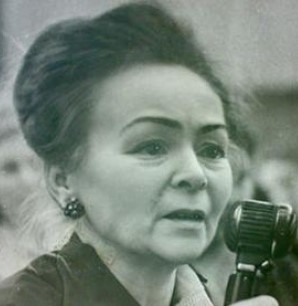 Сфера деятельности, в которой оставлен наибольший следЗнаменитая советская и казахстанская артистка балета, балетмейстер, педагог. Артистка фронтовой бригады Юго-западного фронта. Заслуженная артистка Казахской ССР. Около 50 лет руководила балетом в Караганде.Интересные факты из биографииРодилась 18 апреля 1918 г. в г. Городец Нижегородской губернии. Вскоре семья переехала в Самару, Валентина закончила хореографическую студию, началась профессиональная судьба будущей балерины. В 1938 г. после окончания студии была принята в балетную труппу. В годы Великой Отечественной войны выступала в составе фронтовых бригад артистов на Юго-западном фронте. В 1946 г. вернулась на балетную сцену, получив приглашение в труппу Свердловского театра оперы и балета им. Луначарского. Участвовала в балетах «Лебединое озеро», «Шопениана», «Вальпургиева ночь» (Фауст) и «Сады Наины» (Руслан и Людмила). 15 лет танцевала на театральных сценах в Куйбышевском, Свердловском театрах оперы и балета. В 1948 г. переехала в Караганду к родным и начала преподавать в танцевальном кружке Дома пионеров. Поставила первый детский балет «Красная шапочка» по собственному либретто на музыку композитора Р. Рихтера.Профессиональные достижения и вкладС 1952 г. – руководитель хореографического коллектива Дворца культуры горняков. В 1959 поставила первый большой спектакль – балет Б. Асафьева «Бахчисарайский фонтан», который стал неожиданной радостью для города. В 1961 г. В.Ф. Ипатова приступила к постановке балета П. Чайковского «Лебединое озеро»: карагандинцы прочитали в газете ликующую новость: «У нас — «Лебединое озеро»!» и вновь пришли в театральный зал Дворца горняков на балет. Балет стал в Караганде самым приоритетным из искусств, потому что это был свой балет. Потом было приглашение молодого балетного коллектива в Москву, гастроли в Алматы… «А мы ее помним, скоренько вбегающую в класс с ворохом листочков с расписанием репетиций, оглядывающую нас поверх очков, кивок пианистке: начинаем и — раз, и - два…. Все было взахлеб, бегом, потому что тут замены, там костюмы, тут пуанты, все нужно было решить, связаться, заказать, а прежде выбить — убедить начальство, что все это необходимо. Потому что прежде чем дирекция Дворца горняков стала ее помощником и союзником, Валентина Филипповна прошла огонь скандалов и непонимания, воду горьких слез отчаяния и медные трубы первых успехов. Пожалуй, только гастроли в Кремле и отзывы всех центральных газет и журналов СССР, заставили здесь, в Караганде, прислушаться к ее невероятно смелым, на грани невозможного идеям и проектам…». Г. Полищук, балетмейстер-педагог, член Союза театральных деятелей УкраиныГастроли в Балхаше, по Рудному Алтаю, в Каркаралинске и др. Не все эти географические точки тогда, в дотелевизионное время ведали про балетное искусство. Многие зрители видели балет на сцене впервые в жизни. Но самые незабываемые гастрольные впечатления ученики Ипатовой привезли как раз из глубинки. Они с волнением вспоминали о том, как публика не отпускала их со сцены, после повтора на бис концертного номера еще семнадцать раз вызывала на поклон.В 1962 г. с присвоением звания Народный театр балета коллектив получил приглашение выступить на сцене Кремлевского театра в Москве с балетом «Бахчисарайский фонтан». На разных сценах Москвы спектакль был показан 4 раза и был отмечен статьями и рецензиями в центральных и казахстанских изданиях, включая статью первого постановщика этого балета профессора Р. Захарова в газете «Известия». В начале 1964 г. на гастролях в Алма-Ате спектакль карагандинского балета «Лебединое озеро» был показан 3 раза. Работой с необычным балетным коллективом заинтересовался главный балетмейстер Алма-Атинского ГАТОБ им. Абая Заурбек Райбаев. В 1964 г. он поставил два одноактных балета с участием карагандинских артистов: «Болеро» Равеля и «Франческа да Римини» на музыку Чайковского, которые вошли в программу вечера одноактных балетов вместе с поставленной В.Ф. Ипатовой «Вальпургиевой ночью». В 1966 г. состоялась премьера 3-актного балета Пуни-Глиэра «Эсмеральда» в постановке В.Ф. Ипатовой. В 1967 г. новая постановка «Пике в бессмертие» на музыку А. Рудянского (либретто В.Ф. Ипатовой) о герое-летчике Нуркене Абдирове. В 1968 в репертуаре появилась сюита из балета Чайковского «Щелкунчик» в хореографии Вайнонена.«Ипатова в классе была строгой, детям казалась даже суровой, как многие балетные педагоги имела острый профессиональный глаз, замечавший все, и острый язык, мгновенно переводивший в яркую метафору недостатки исполнения. Но, зная цену тяжелой работы в балетном классе, она умела разрядить шуткой напряжение. Чувство юмора было у нее отменным. Особенно она любила работать с дуэтами, часто задавала сложные поддержки и азартно предлагала их освоить, лукаво добавляя: «Конечно, можно упростить»… Она ценила талант, а многие из ее учеников были по-настоящему талантливы, и особенно высоко ценила трудолюбие и преданность искусству. Интуицией наделена была необычайной, видела все и понимала своих учеников, читала их настроение и душевное состояние. Удивительно прозорливо вела по репертуару и помогала творчески расти каждому из проявивших себя в ее классе. Валентина Филипповна лепила их сценическую судьбу с любовью и вдохновением…Свое предназначение она видела в служении балетному искусству...». Г. ПолищукПри театре работала балетная студия, и поколения новых артистов постоянно входили в имеющийся репертуар. В театр балета с 1956 г. к Валентине Ипатовой ходили заниматься школьники, студенты, врачи, шахтеры, учителя. За 35 лет существования театра более 800 человек приняли участие в концертах и полнометражных балетах, поставленных мастером. В.Ф. Ипатова руководила балетом в Караганде около полувека. Умерла В.Ф. Ипатова 15 июня 2003 г. НаградыЗаслуженная артистка Казахасой ССР. Кавалер Ордена Ленина. Знак «Ветеран войны 1941-1945 гг.».Библиография1. Ляховская И. Успех балета «Бахчисарайский фонтан» // Социалистическая Караганда, 1960, 26 июня.2. «Бахчисарайский Фонтан» на шахтерской сцене // Советский шахтер, 1961, №5.3 Григорьев В. У нас «Лебединое озеро»! // Социалистическая Караганда, 1962, 20 февраля.4. Гости Кремлевского театра! Интервью директора театра П.П.Кабанова // Правда, 1962, № 287, 14 октября. 5. Наши Гости. На гастроли в столицу //Театральная Москва, 1962, № 42.6. Балет горняков // Вечерняя Москва, 1962, № 293, 15 декабря.7. Беляков В. Балет из Караганды // Советская Россия,  1962, №294, 16 декабря.8. Есть Карагандинский балет//Советская культура, 1962, 20 декабря.9. Ляховская И. В Большое искусство (дневник гастролей) // Социалистическая Караганда, 1962, 23 декабря.10. Танцоры из Караганды // Советская музыка, 1963, №12, с.159.11. Триумф карагандинцев / Г. Шевченко // Ленинская смена, 1964, 30 декабря.12. Обухова C. Маленькая женщина с характером // Индустриальная Караганда, 1993, 6 мая.13. Ей рукоплескал Кремлевский Дворец // Индустриальная Караганда, 2003, 17 июля 14. 14. Полищук Г. Только страсть должна выводить вас на сцену! // Индустриальная Караганда. 2018, 26 апреля // http: //inkaraganda.kz/articles/148623Производство памяти и культурные артефактыПостановки В.Ф. Ипатовой: балет Асафьева «Бахчисарайский фонтан», балет П. Чайковского «Лебединое озеро», три одноактных балета «Болеро» Равеля и «Франческа да Римини» на музыку Чайковского, «Вальпургиева ночь», балет Пуни-Глиэра «Эсмеральда» и др. На доме, где жила В.Ф. Ипатова, установлена мемориальная доска.Творческий путь В.Ф. Ипатовой и карагандинского балета отражен в более чем 150 публикациях в прессе, фильмах и телепрограммах.ИМИДЖ УЧИТЕЛЯ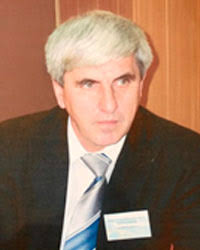 Сфера деятельности, в которой оставлен наибольший следВидный ученый, известный казахстанский педагог и психолог, заведующий кафедрой психологии и педагогики АГУ им. К. Жубанова с 1997 года, доктор психологических и доктор педагогических наук, профессор, академик Международной академии психологических наук, академик Международной академии имиджелогии, академик Международной академии человеческого фактора, академик Международной академии социальной работы. Интересные факты из биографииРодился 15 февраля 1952 года в поселке Горноводск Мартукского района Актюбинской области, в рядовой украинской семье сельских тружеников.Трудовую деятельность он начал в 1973 году после окончания филологического факультета Актюбинского педагогического института, работая учителем русского языка и литературы сначала в Междуреченской школе Мартукского района, а затем - в Новомихайловской средней школе. За эти 6 лет А.А. Калюжный получил большой опыт учительской работы, усвоил многие сложные вопросы педагогической деятельности.Профессиональные достижения и вкладГлавным стало осознание своего жизненного предназначения – быть педагогом. Анатолий Афанасьевич стал использовать новые современные методы обучения и воспитания, заимствуя опыт педагогов - новаторов, и привнося свои задумки в образовательный процесс. Уже тогда Анатолий Афанасьевич демонстрировал глубокие знания теории и методики воспитания и обучения. Он использовал обширный дополнительный материал, наглядность и технические средства обучения. Работая в сельской школе, он начинает заниматься теоретическими вопросами педагогики. В тот период – 70-80-е годы - советская школа переживала непростое время, ощущалась необходимость реформ и перемен, и Анатолий Афанасьевич делает главный выбор в своей жизни. В сентябре 1979 года Анатолий Калюжный принимает решение перейти на работу в высшее учебное заведение для полноценной научной работы. Он подает документы для участия в конкурсе на должность преподавателя кафедры методики преподавания русского языка и литературы Актюбинского педагогического института. Успешно пройдя испытание, становится преподавателем в своем родном вузе. Вскоре А.А. Калюжный принимает решение о продолжении обучения и поступает в очную аспирантуру Научно-исследовательского института педагогических наук Казахстана. Начинается практическое осуществление его мечты – стать ученым - педагогом, заниматься развитием педагогической науки, исследуя актуальные проблемы образования и воспитания. В апреле 1983 года он успешно защитил кандидатскую диссертацию по специальности «теория и история педагогики».С этого времени и до последних дней жизнь А.А. Калюжного была связана с родным вузов. Он прошел путь - от студента до проректора вуза и принимал самое активное участие в его развитии. В первую очередь, он был исследователем, известным далеко за пределами страны. Он первый ученый в Казахстане, который защитил две докторские диссертации, став доктором педагогических и доктором психологических наук.В одном из своих интервью, он сказал, что, изучая вопросы педагогики, ясно стал понимать, что будущее педагогической науки - в синтезе с психологией.И стал первым разрабатывать новое научное направление, основателем которого он по праву считается в современной науке – социальной имиджелогии учителя. В 2007-2010 годах Анатолием Афанасьевичем были подготовлены несколько учебников по психологии и педагогике, которые вышли как в Алматы, так и в Москве. В одной из них «Психология формирования имиджа учителя» он писал: «Современные условия, в которых мы живем и трудимся, принципиально отличаются от тех, какие были раньше. А в новых условиях нам следует вести себя и жить по-другому, соразмерно иным моделям поведения».Он считал, что главную роль в образовательном процессе принадлежит учителю. Как человек творческий, обладающий мощным интеллектом и широким научным кругозором, высокими теоретическими и практическими знаниями, Анатолий Калюжный сумел успешно интегрировать две важные социальные отрасли науки – педагогики и психологии. Он подготовил генерацию учеников – аспирантов и докторантов (всего 50 человек), которые успешно защитили диссертации по этим объединенным научным направлениям.Активная научная деятельность проявилась в постоянном участии А.А. Калюжного в десятках международных научных конференциях по ключевым психолого-педагогическим проблемам. Не случайно докторскую диссертацию по психологии он защитил в Ярославском государственном университете им. П.А. Демидова, ведущем научном центре России по психолого- педагогическим проблемам. Он имеет более 180 научных трудов, в том числе 8 монографий и электронных учебных пособий. Начало нового 2012 года принесло горестную весть о безвременной кончине Анатолия Афанасьевича Калюжного. Тяжелая болезнь рано унесла из жизни Анатолия Александровича Калюжного - педагога и ученого, который внес огромный вклад в развитие педагогической и психологической науки в Казахстане, в развитие родного вуза, в становление целой плеяды молодых ученых. Еще одна черта делала Анатолия Калюжного близким многим его коллегам. Он искренне любил свой родной Мартукский район, считал себя патриотом Казахстана. НаградыПо итогам 2005 года в номинации «Лучший проект в имиджелогическом образовании и просвещении» был назван победителем за учебник «Педагогическая имиджелогия». Библиография1. Жубатканов К. Слово о друге. - Эврика, 15.07.2012 – С.2.2. Он был яркой личностью. - Актюбинский вестник. 17.10 2015. – С.1.https://avestnik.kz/on-byl-yarkoj-lichnostyu-2/3. Почтили память профессора Анатолия Калюжного. https://news-ru.arsu.kz/?p=10837Производство памяти и культурные артефактыСегодня в Актюбинском региональном университете им. К.Жубанова память о Анатолии Александровиче Калюжном бережно хранится. Его имя носит кафедра педагогики. Открыт учебный кабинет имени профессора Калюжного, оснащенный интерактивной доской и специализированной библиотекой. Проводятся международная научно-практическая конференция и другие мероприятия в рамках Калюжновских чтений.Установлен бюст ученого в главном здании университета. АРЕАЛ КАЗАХСКОГО ЯЗЫКА –ТОЛЬКО В КАЗАХСТАНЕ, ИНАЧЕ ОН ПОГИБНЕТ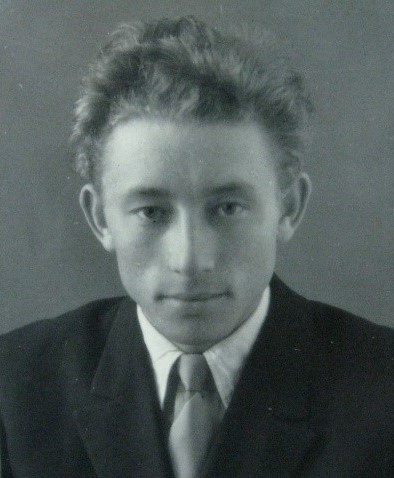 Сфера деятельности, в которой оставлен наибольший следВыдающийся конструктор, автор и соавтор более 150 научных изобретений, из них 29 – не имеют аналогов в мировой практике. Экспериментатор, новатор животноводства – изобрел и внедрил прорывные технологии в овцеводстве.Интересные факты из биографииАлександр Александрович вырос в большой и дружной семье. Отец его, фронтовик, директорствовал в лесопитомнике под Кустанаем. Умер рано, в 43 года, оставив шестерых детей на руках жены. Его мать, незаурядных способностей и воли женщина, всех детей поставила на ноги, много лет работала директором совхоза на целине. Александр был старшим ребенком в семье, с детства отличался любознательностью, непоседливостью, неугомонностью. После школы он поступил в Кустанайский сельскохозяйственный техникум, а затем – механический факультет местного института. Учился легко, успевал заниматься и художественной самодеятельностью, и общественной работой, и спортом. Профессиональные достижения и вкладПосле окончания института по направлению поехал в тургайский совхоз главным инженером. Построил первый стригальный цех во всем Казахстане. По воспоминаниям Александра Александровича совхоз ему достался преогромный: «Одних только овец 85 тысяч голов, да лошадей и коров многие тысячи, да земель пахотных ого сколько... Овечки привычку имеют линять, свою зимнюю шубу сбрасывать, причем быстро - за двадцать дней. Если не успеешь их постричь, пиши пропало, шерсти не видать. Потери громадные, а главное дело, вижу, никого они особенно не волнуют. И решил я исправить нелепое положение, при котором теряется добрая половина продукции. Слетал в Ставрополь в Институт овцеводства, побывал во ВНИИ электрификации и механизации сельского хозяйства. Посочувствовали мне, но чем конкретно помочь, тоже не знали. Стал думать сам и надумал построить стригальный цех сразу на сто машинок». Новый этап в новаторской деятельности Княгинина связан с работой в Целинном НИИ механизации и электрификации сельского хозяйства. За два года работы он поднялся до ведущего конструктора. Самые смелые идеи возникали в его лаборатории. Коллектив под его руководством разрабатывал технологию производственных процессов и систему машин для промышленных овцекомплексов, способных поднять производительность труда в 10 - 15 раз. Все, казалось бы, прекрасно, но через три года Княгинина из института уволили из-за строптивости. Он отказался дать материалы своих разработок заведующему лаборатории. Коллектив был на его стороне. Из солидарности два десятка самых способных, талантливых ученых и конструкторов покинули вместе с ним стены института. Честное имя коммуниста Княгинина восстановила Комиссия партийного контроля при ЦК КП Казахстана.Крупнейшей вехой в его трудовой деятельности была работа в качестве генерального директора экспериментального производственного объединения «Овцекомплекс» Госагропрома Казахской ССР. В конце 70-х - начале 80-х его завод работал на прибыль. От прибыли шла зарплата и рабочим, и руководству. Княгинин опередил время и поэтому был неудобен. Он, как и предприимчивый председатель совхоза И. Худенко, по мнению партийных бонз, нес безработицу, механизируя сельский труд, упорядочивая пастбищные выпасы, создавая электронные системы учета, улучшая качественные показатели в животноводстве. В его жизни было все - и успех, и неудачи, и даже... колония строгого режима по надуманному обвинению. Срок, определенный ему неправедным судом, он до конца не отсидел, был освобожден за отсутствием состава преступления. И уже после всей этой странной истории Первый Президент Н.А. Назарбаев предложил ему должность министра сельского хозяйства, потом - акима области. Но у него было другое желание - внедрять свои разработки в овцекомплекс - завод по производству экспериментальной техники для села. Он считал его своим детищем. Здесь на практике он обкатывал свои научные и конструкторские идеи, апробировал разработанный им уникальный штамм водорослей, препараты которого оздоравливают пострадавших от радиации и экологических бедствий.Об огромном авторитете Княгинина свидетельствует широкая поддержка жителей Семипалатинска его кандидатуры в депутаты Верховного Совета Казахской ССР. Он любил Родину – казахстанские степи - и отдавал ей всего себя. В своих выступлениях он неустанно выражал свою гражданскую позицию: «Получить независимость – многовековая мечта казахского народа, и мы, неказахи, обязаны относиться к этой мечте как к святыне». На заре Независимости Александр Александрович был советником Первого Президента РК Н.А. Назарбаева. По воспоминаниям современников, Княгинин Александр Александрович был образцом порядочности, скромности и демократичности, являлся активистом, сыгравшим заметную роль в общественно-политических процессах страны, делавшей первые шаги на пути нациестроительства. Тогда его публичная искренняя проказахская позиция в вопросах неделимости и территориальной целостности республики, защиты интересов Казахстана, сохранения общественной стабильности сыграли заметную роль в процессе мирного перехода страны в новый статус.Будучи депутатом первого Верховного Совета независимого Казахстана, он с неизменным упорством выступал за восстановление статуса казахского языка. По его словам, «Ареал существования казахского языка - только здесь, в Казахстане, иначе он погибнет»!Библиография 1. Лушин Ю. Неудобный // Огонек. – 1989. - № 15. http://www.b-m.narod.ru/9_75/10.htm.2. Национальная энциклопедия «Казахстан». Т.4. / Гл. ред. Б. Аяган. - Алматы: Главная редакция «Қазақ энциклопедиясы», 2007. - с. 418.3. Костанай и костанайцы.http://kostanay1879.ru/index.php?optionЗАЩИТНИК МИРА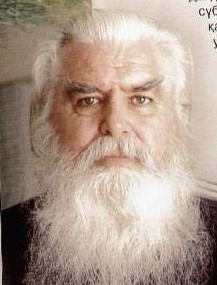 Сфера деятельности, в которой оставлен наибольший следВыдающийся общественный деятель, инженер и поэт. Активист и вдохновитель антиядерного движения «Невада - Семипалатинск», председатель Семипалатинского комитета защиты детей и мира. Почетный гражданин города Семипалатинска.Интересные факты из биографииРодился Вячеслав Григорьевич Кобрин 7 ноября 1938 года в деревне Мясница Оленинского района Тверской губернии. Окончил он Днепродзержинский индустриальный техникум. Профессиональные достижения и вкладВ 1957 году был направлен на работу в Семипалатинск, где проработал на предприятиях города до выхода на пенсию в 1993 году. Основные научные трудыВ свободное от работы время занимался поэзией. Им было написано более 200 стихотворений, около шестидесяти из них стали песнями. Главной темой его творчества было обличение ядерного зла. Поэт призывал советское правительство отказаться от испытаний на Семипалатинском ядерном полигоне. Он неоднократно обращался в ЦК КПСС, Совет министров СССР, Министерства обороны и здравоохранения СССР. В 1986 году он написал письмо на имя руководителя страны М. Горбачева и председателя Советского комитета защиты мира Ю. Жукова: «Нашей стране не нужно производить ядерные испытания сразу после окончания моратория, то есть в самом начале 1987 года. Весь мир будет с осторожностью следить за каждым шагом Советского Правительства в этом направлении…».6 мая 1987 года на испытательном полигоне был произведен мощный подземный ядерный взрыв, смертоносное облако пошло на город. И именно в этот день был создан Семипалатинский комитет защиты детей и мира, а председателем избран Вячеслав Кобрин. С пацифистскими выступлениями В.Г. Кобрин выступал на митингах в Семипалатинске, Алма-Ате, Павлодаре, Барнауле, Москве. 7 ноября 1987 года Вячеслав Григорьевич вышел на центральную площадь города, где у памятника Ленину проходила демонстрация в честь 70-летия Октябрьской революции, с плакатом «Прекратить ядерные испытания!». Его смелая борьба за мир находила широкую поддержку среди земляков, столкнувшихся с трагическими последствиями атомных взрывов. Он был одним из самых ярких представителей антиядерного движения «Невада - Семипалатинск». НаградыВ 1991 году после закрытия ядерного полигона Советский комитет защиты мира наградил поэта Кобрина почетной медалью «Борцы за мир». В 1995 году Вячеслав Григорьевич был избран членом республиканской Ассамблеи народов Казахстана. 19 января 1999 года ему было присвоено звание «Почетный гражданин города Семипалатинска». Указом Президента РК Н. Назарбаева от 14 декабря 1999 года В.Г. Кобрин награжден орденом «Курмет» как ветеран антиядерной борьбы.Библиография1. Кобрин Вячеслав Григорьевич // Почетные граждане Семипалатинского региона. - Алматы: «Аркас», 2005. - 240 с. 2. Белякина А. Круговорот событий // Наше дело. - 2009. - 8 января. - С. 6. 3. Белякина А. Пацифист // Наше дело. - 2010. - 11 ноября. - С.12, фото 4. Исаев Н. Гражданин мира // Вести Семей. -2009. - 22 января. - С. 3.5. Шакабаев Р. Миротворец // Наше дело. - 2011. - 20 января. - С. 9.Производство памяти и культурные артефакты Краеведческое объединение «Прииртышье», Литературно-мемориальный музей Ф. М. Достоевского, Музей изобразительных искусств им. семьи Невзоровых ежегодно проводят вечера памяти, на которые собирается огромное количество горожан, что свидетельствует о том насколько популярен и любим в ставшем родным для Вячеслава Григорьевича городе Семей.«МНЕ ГЛАЗА НА МИР ОТКРЫЛ НИКОЛАЙ КОНШИН»(Абай Кунанбаев)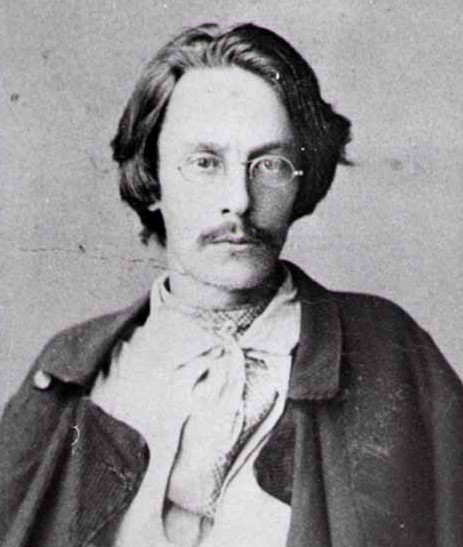 Сфера деятельности, в которой оставлен наибольший следДореволюционный русский исследователь, дворянин, инициатор создания в городе Семипалатинске подотдела Западно-Сибирского географического общества. Политический ссыльный, внесший огромный вклад в изучение истории и культуры казахского народа, развитие краеведения Прииртышья. Н.Я.Коншин с большой теплотой отзывался о казахском народе, открыто вставал на его защиту, самостоятельно освоил казахский язык.Интересные факты из биографииРодился в Твери в дворянской семье в 1864 году. После окончания тверской мужской классической гимназии учился на медицинском факультете Московского университета. За участие в студенческих беспорядках в 1884 году он был выслан на родину – в Тверь. В 1886 году он был снова арестован и осуждён, после чего провёл некоторое время в тюрьмах Ярославля, Москвы и Павлодара. В 1890 году был выселен в Семипалатинск, оттуда в Зайсан. Он много слышал о Зайсане, теперь город предстал перед его взором: низенькие домишки из неженного кирпича и самана, плоские крыши, арыки, скот, свободно бродящий по улицам. Больше всего его угнетало отсутствие библиотеки. После полуторагодичного пребывания в Зайсане Н.Я.Коншину разрешили переехать в Семипалатинск, а после отбытия ссылки вместе с семьей переезжает в Саратов. На следующий год поселяется в Омске, где работает в контрольной палате. В конце 1893 года его принимают в члены Западно-Сибирского отдела Русского географического общества. Однако любовь к Степному краю, к казахам потянула назад. В октябре 1896 года Коншин вернулся в Семипалатинск, где и прожил до последних дней своей жизни. Именно период проживания в Семипалатинске характеризуется творческим подъемом, раскрывается его талант как исследователя. Деятельная и кипучая натура Н.Я. Коншина ищет применения знаниям, приобретенным в юридическом лицее. Этому способствовало его назначение в 1898 году секретарем статистического комитета. Им был собран, обработан и напечатан обширный и ценный материал по истории Степного края. К нему тянутся за советами и защитой десятки бедняков, обиженных произволом местных властей и баев.Основные научные трудыНиколай Яковлевич изучает историю казахского народа. В 1898 году в «Памятной книжке Семипалатинской области на 1898 год» появился его очерк «К вопросу о переходе киргиз Семипалатинской области на оседлое положение», в котором он пишет о тяжелом экономическом положении джетаков: «Что такое джетак? Потеряв почему-либо скот – единственное средство для обеспеченного существования в степи, киргиз прибивается к какому-либо соседнему оседлому пункту. Здесь, при совершенно иных, новых, непривычных условиях жизни, киргиз теряет под собой почву – он становится беспомощен, как рыба, вытащенная на берег и лишенная родной стихии. Бледный, исхудалый, в лохмотьях, это – иногда жалкое подобие человека, на которого нельзя смотреть без сострадания… в каких гибельных, ужасных условиях приходится перебиваться киргизу, извергнутому степью. Не встречаемся ли мы здесь лицом к лицу с одной из наиболее ярких и наглядных иллюстраций явления, известного под названием «вымирания инородца?».Именно Н.Я. Коншин, являлся инициатором открытия Семипалатинского подотдела РГО, выступив с предложением об его образовании на страницах Семипалатинских областных ведомостях». Большой знаток истории края, Н.Я. Коншин часто выступал с лекциями и докладами перед населением Семипалатинской области. За труды по истории Степного края и за выдающиеся участие в открытии Семипалатинского отдела географического общества Н.Я. Коншин был награжден серебряной медалью русского географического общества. Под руководством и непосредственном участии Н.Я. Коншина в Семипалатинской области в 1897 году была проведена перепись населения, которая явилась составной частью «Первой всеобщей переписи населения Российской империи». Получив доступ к архивным материалам и статистическим сведениям, он задумал подготовить серию очерков об истории Семипалатинской области, о социально-экономическом положении казахского населения, переходе казахов на оседлое положение, состоянии переселенческого дела в крае и другим вопросам. При этом он не только изучал архивы, но и сам обследовал казахские и переселенческие поселения.Конец XIX и начало XX столетия являются для Н.Я. Коншина самым плодотворным периодом в его жизни, который характеризуется неутомимой научно-исследовательской и публикационной деятельностью, знакомством с великим казахским просветителем Абаем Кунанбаевым, которое переросло во взаимную привязанность и искреннюю дружбу. По просьбе Николая Яковлевича Абай готовит «Заметки о происхождении родов средней киргизской орды», которые были опубликованы Коншиным в печати.В доме Н.Я. Коншина часто бывали Г.Н. Потанин, Б.Г. Герасимов, А.Н. Белослюдов, П.Н. Нехорошев и другие. Он дружил с Абаем Кунанбаевым и Мухтаром Ауэзовым. Ему принадлежат ценные исследования по истории казахских родов. Перу Коншина, также, принадлежит ряд статей архивного характера: «История одного киргизского джута», «О политической неблагонадежности Семипалатинских чиновников» и другие. В 1901 году опубликовал «Очерк экономического быта киргиз Семипалатинской области» на основе данных экспедиции для сбора материалов о быте казахов, проживающих на казачьих землях, которую провёл в 1899 году. Очерк описывает заселение и освоение русскими и казахами долины Иртыша, отображает процесс сближения русского и казахского народов, взаимовлияние национальных культур, обычаев. В своих очерках Н.Я. Коншин показал бесправное положение казахов. Вопреки официальным взглядам царских властей на казахов, как на неспособный к развитию народ, Коншин с большой теплотой отзывается о нем, открыто встает на его защиту. Об этом свидетельствуют все его последующие многочисленные очерки в сибирских газетах и журналах. Их публикация вызвала недовольство Степного генерал-губернатора — дальнейшее издание было приостановлено. Но и то, что было опубликовано, имеет большую научную ценность.Написал также очерки о жизни Ф.М. Достоевского в Семипалатинске, статьи «О памятниках старины Семипалатинской области», «Административные расследования о неблагонадежных лицах в Усть-Каменогорске», «Материалы для истории политической административной ссылки в Степной край» и другие. Им была составлена общая родословная киргизских ханов и султанов с приложением к ней особой и очень подробной родословной всех потомков Букей-хана, интересовался он и историей восстания Кенесары Касымова. В июне 1906 года Николай Коншин был избран депутатом Государственной думы Российской империи I созыва от городского и крестьянского населения Семипалатинской области. Весной 1907 года был повторно избран депутатом Государственной думы Российской империи II созыва. Во время работы Думы Коншин подписал заявление депутатов на имя председателя Государственной думы о необходимости взвешенного подхода к переселенческой политике правительства.Кроме того, на протяжении многих лет он бесплатно заведовал библиотекой и был единственным ее работником. Его стараниями и усилиями книжный фонд библиотеки значительно возрос, и библиотека превратилась в одно из богатейших хранилищ Казахстана. На 1 января 1917 года в библиотеке насчитывался 15 171 том, не считая газет, карт и планов.В советское время продолжал заниматься общественной и научной работой. Заведовал Губернским архивным бюро. Им был составлен каталог хранящихся в архиве материалов, который включал сведения о национальном составе населения Прииртышья, об истории края.Он сделал очень много для изучения истории казахского народа. Абай Кунанбаев давал ему высокую оценку, говоря: «Мне глаза на мир открыл Николай Коншин».Николай Яковлевич умер 1 августа 1937 года в возрасте 73 года.НаградыЗа труды по истории Степного края и за участие в открытии Семипалатинского отдела географического общества Николай Коншин был удостоен серебряной медали Русского географического общества.Библиография  1. Черных С. ДРУГ АБАЯ // Простор. - № 6. — 1979.2. Архивы - память прошлого / Центр документации новейшей истории Восточно-Казахстанской области. – Семипалатинск, 2000.3. Гуляева Е. Хранилище нации // Спектр. - 2010. - 7 апреля. - С.3.4. Дурдыбаева Г. Летописец степного края // 7 дней. - 2009. - 12 марта. - С.5.5. Исследователь степного края / сост. Г. Нугуманова // Вести Семей. - 2014. - 5 августа. - С.3.6. Коншин Николай Яковлевич / https://semeylib.kz/?page_id=12980&lang=ru 7. Рифель Л.П. Архивное наследие Н. Я. Коншина // Материалы Международной научно-практической конференции «Роль архивных документов в исследовании социально-политического и культурного развития страны», 2010 г. Государственный архив ВКО http://e-arhiv.vko.gov.kz/ru/Page/Index/14858. Областная газета Рудный Алтай https://rudnyi-altai.kz/net-dokumenta-net-istorii/ЛЕГЕНДА БОЛЬШОГО ЖЕЗКАЗГАНА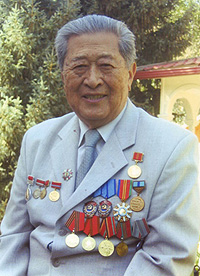 Сфера деятельности, в которой оставлен наибольший следВыдающийся металлург и изобретатель. Заслуженный металлург РК, заслуженный изобретатель СССР, лауреат нескольких Государственных премий, кавалер двух орденов Трудового Красного Знамени, почетный гражданин города Жезказгана.Интересные факты из биографииРодился 10 августа 1923 г. в дальневосточном селении Кедровая Падь. В 1937 г. вся семья была депортирована в Казахстан, станция Уштобе Талдыкорганской области. Учился в корейской школе, мечтал о высшем строительном образовании. Понимал, что очень важно получить хороший аттестат, поступить в институт, тем самым открыть дорогу в будущее. Перевелся в школу с преподаванием на русском языке, в девятый класс он пришел, почти не умея говорить по-русски. Но, видя его способности, особенно по точным наукам, учителя (в основном из репрессированных) и одноклассники стали ему помогать. Одолел и русский язык, по его воспоминаниям, на зимних каникулах он четырежды проштудировал грамматику и в конце учебного года получил твердую четверку. После юноша снова перешел в корейскую школу и окончил ее с красным аттестатом. По окончанию школы Игнатий подал документы в Бауманское училище, но их вернули без объяснений; попытка поступить в Ташкенте, но опять безуспешно. Несомненно, сыграли роль статус депортированного и по печати в паспорте ограничение свободы передвижения. Поступил в Казахский горно-металлургический институт, где окно в мир открыли ему прекрасные преподаватели, специалисты-практики крупнейших металлургических предприятий Украины и России, преподаватели Московского института стали и сплавов, авторы известных в СССР и за рубежом учебников. После окончания Казахского горно-металлургического института (ныне КазНТУ имени К. И. Сатпаева) в 1947 г. по рекомендации наставников новоиспеченный металлург отправился на новостройку в Центральный Казахстан, в рабочий поселок Большой Джезказган. Из воспоминаний И.Е. Ли: «В поселке Большой Джезказган в тот год строили опытный гидрометаллургический завод – праобраз металлургического. К тому же я не планировал задерживаться. Думал, года через три вернусь в Алма-Ату, окунусь в науку… Это сегодня Жезказган – город. А тогда я увидел вокзал, степь, и в ней – несколько двухэтажных домов. Все. Вместо завода – котлован под фундамент…». Участвовал в строительстве опытного гидрометаллургического завода, возглавлял лабораторию Карсакпайской обогатительной фабрики, производственно-технический отдел вновь образованного Джезказганского горно-металлургического комбината. В 1968 г. он стал директором строящегося Джезказганского медеплавильного завода, где в феврале 1971 г. была получена первая катодная медь с содержанием 99,99%. Игнатий Ли возглавлял завод вплоть до выхода на пенсию в 1988 г. Будучи руководителем крупного производства, он проявлял заботу о людях — при заводе был построен быткомбинат, работники получали хорошее медицинское обслуживание и питание. По инициативе первого руководителя на берегу Кенгирского водохранилища появился коттеджный поселок «Металлург».«Три основных правила: никогда не завидовать, не держать зла и, конечно, быть пунктуальным. Прогульщиков и пьяниц у нас было в разы меньше, чем на других предприятиях, как и текучесть кадров». И.Е. Ли Ли, начав с должности инженера на одном из первых опытных заводов страны, вырос до его директора. Активная жизненная позиция, общественная работа, всегда были чертами Игнатия Евгеньевича. Он, например, стоял у истоков создания Джезказганского корейского культурного центра.Профессиональные достижения и вкладВ 1959 г. вышло постановление Совета Министров СССР за № 181 «О развитии Джезказганского региона», и в том числе о строительстве медеплавильного завода. Однако, несмотря на это почти три года шел спор, где ставить завод — в Балхаше или Джезказгане. Когда они отстояли свое право, в декабре 1964 г. было утверждено проектное задание. Так как жезказганский концентрат уникален, с высоким содержанием меди, но очень тугоплавкий, для его переработки требовалась особая технология электроплавки, на ее внедрение ушел еще один год. Первый ковш земли вынули в конце 1967 г., а с 1 января 1968 г. Игнатий Евгеньевич был официально назначен директором строящегося завода. Он создал группу, пригласив еще 8 единомышленников.Из воспоминаний И.Е. Ли: «Я долго воевал с проектантами института Гидроцветмета, настаивая на строительстве серосжигающей установки, но безуспешно. Тогда я взял на себя ответственность, и мы построили свою собственную установку, пока маленькую. За счет этого мы запустили сернокислотное производство. 23 февраля 1971 г. была получена первая катодная медь». Строительство всего комплекса закончилось в 1977 г. В то время Джезказганский медеплавильный завод по технико-экономическим показателям, по уровню механизации и автоматизации был самым передовым в Советском Союзе и не уступал зарубежным аналогам. Игнатий Евгеньевич со своими верными помощниками К. Бексултановым, М.И Филимоновым, Т.М. Абдрахмановым внесли в ходе строительства завода более 100 инноваций, имевших огромный экономический эффект.«Игнат Евгеньевич очень серьёзно подходил к подбору кадров, тщательно занимался подготовкой молодых специалистов. Я пришёл на завод в 1993 году, По заведенному тогда правилу, несмотря на высшее образование, сначала работаешь простым рабочим. Мастером цеха назначали только после испытательного срока и сдачи экзамена по технике безопасности (на котором Игнатий Евгеньевич всегда присутствовал сам)… До сих пор сохранились инструкции, написанные от руки «дедушкой Ли». В них простым языком изложено — как запускать печь, как плавить медь… Игнатий Евгеньевич обладает громадным опытом, острым умом, энциклопедической памятью». Директор Жезказганского медеплавильного завода Б. Таненов.Какой бы ответственный участок ему ни поручали, он всегда относился к делу очень добросовестно: инженер техотдела комбината, старший инженер и директор опытного гидрометаллургического завода, освобожденный председатель профкома, начальник производственно-технического отдела горно-металлургического комбината. И.Е. Ли организовал лабораторию Карсакпайской обогатительной фабрики. История появления горно-металлургического комбината, имеющего законченный промышленный цикл – от добычи руды до получения катодной меди, увенчалась мировой новостью 1975 г. На Лондонской бирже металлов конечная продукция Джезказгана была признана эталоном качества. Медеплавильный, медеэлектролитный, сернокислотный цеха. Производство катодной меди, серной кислоты, свинца и др. – это не только перечень продукции, это – дело жизни Игнатия Евгеньевича. С тех пор в историю Жезказгана они навсегда вписаны рядом: градообразующее предприятие и его первый директор, стоявший у руля 20 лет. После выхода на пенсию в 1988 г. он недолго оставался на отдыхе. Вскоре опытного металлурга пригласили на работу. Но и за время короткой передышки им многое было сделано, к примеру, он является автором строительства сернокислотного цеха на Балхашском горно-металлургическом комбинате в конце 1990-х гг. Уже на пенсии являлся советником правления корпорации «Казахмыс» по металлургии.НаградыКавалер двух орденов Трудового Красного Знамени, орден «Достык» II степени, медаль «За доблестный труд». Дважды лауреат премии Совета Министров СССР. Лауреат Государственной премии Казахской ССР. Кавалер ордена «Курмет». Заслуженный металлург Казахстана. Заслуженный изобретатель цветной металлургии СССР. Библиография  1. Сен И. человек-легенда большого Жезказгана // Корё ильбо, 2013, 14 июня// http://www.arirang.ru/news/2013/13027.htm2. Рыжкова Н. Доброе имя дороже сокровищ // https://www.kazpravda.kz/news/obshchestvo3. Ушел из жизни первый директор Жезказганского медеплавильного завода Игнатий Ли // Kazakhstan Today, 2014, 14 января//https://www.kt.kz/rus/societyПроизводство памяти и культурные артефактыПочетный гражданин города Жезказгана.КАЗАХСТАНСКИЙ СОКОЛ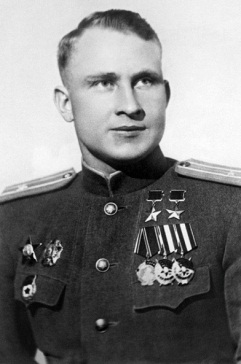 Сфера деятельности, в которой был оставлен наибольший следЛегендарный казахстанский летчик, командир эскадрильи 270-го истребительного авиационного полка, дважды Герой Советского Союза. Участник советско-финской войны 1939-1940 годов. За период 2-ой мировой войны совершил 390 вылетов, сбил 37 вражеских самолетов, провел 2 воздушных тарана. За период войны участвовал во многих крупных воздушных сражениях, в форсировании Днепра во главе эскадрильи прикрывал советские штурмовики. Интересные факты из биографииСергей Данилович родился в Алма-Ате. Окончил в 1938 году Оренбургскую школу военно-воздушных сил и в 1949 году Московскую Военно-Воздушную Академию.Сергей Луганский начал свою боевую карьеру зимой 1939 - 1940 годов, участвуя в Советско-Финляндской войне, где совершил 59 боевых вылетов.В одном из вылетов с эскадрильей 49-го истребительного авиационного полка, 28 февраля 1940 года, самолёт Луганского был сильно повреждён зенитным огнём и он, несмотря на малую высоту, был вынужден воспользоваться парашютом. В момент прыжка Сергей потерял свои ботинки, а холода в те дни доходили до 40 градусов. Несмотря на это Луганскому удалось добраться до позиций Советских войск.Уже на следующий день, поднявшись в воздух, он одержал свою первую воздушную победу. Профессиональные достижения и вкладВеликая Отечественная война застала его осенью 1941 года на посту командира эскадрильи 270-го истребительного авиационного полка. Когда вспыхнула схватка с немецкими Ме-109, Луганский сразу одержал 2 победы. Вначале он поймал в прицел «Мессер», расстрелявший на вертикали машину командира полка И. Попова, а затем на крутом вираже атаковал немецкий истребитель, повисший в хвосте у его товарища. Учтя опыт этого поединка, лётчик впоследствии писал: «Нам нужно навязывать врагу свою манеру боя на виражах. Правда, лётчик при этом сильно страдает от перегрузок, но это пока единственное средство измотать противника, лишить его маневренности. Общеизвестно, что немцы не выдерживают лобовых атак, уклоняются от боя на виражах, избегают правых разворотов, чаще всего применяют левые фигуры. Значит, врагу надо навязывать такие положения, при которых дают себя знать конструктивные недостатки «Мессершмитта», несколько зависающего на вертикалях. К примеру, немецкий самолёт взмыл вверх. Гнаться бесполезно: «Мессер» быстроходнее. Лучше уйти в сторону и встретить врага на вираже, атакуя в лоб».Очень скоро слава о Луганском и его боевых товарищах загремела по всему фронту. Летая под Таганрогом на истребителе ЛаГГ-3, он уничтожил несколько вражеских машин. Вскоре, часть эскадрильи была перевооружена на старые И-16.Под Батайском и Ростовом - на - Дону С. Д. Луганский сбил 4 вражеских самолёта, был награждён орденом Красного Знамени.Горечь поражений Луганский испытал, когда новый командир полка поставил ему задачу сопровождать днём 9 тихоходных бомбардировщиков СБ. Пара "ЛаГГов" была просто не в состоянии обеспечить им эффективную защиту - с задания вернулись всего 3 машины.В разгар Сталинградского сражения капитан Луганский приобрёл уже немалый боевой опыт, и не случайно в штабе фронта именно ему в сентябре 1942 года было приказано прикрыть переправы через Волгу. Прикрыть любой ценой, под угрозой трибунала.14 сентября в полку оставалось всего 18 самолётов, 8 из них Луганский поднял в воздух. В районе патрулирования советские истребители сразу столкнулись с группой немецких бомбардировщиков Не-111 в сопровождении истребителей Ме-109. Времени для маневра не оставалось, и Луганский бросил машины в лобовую атаку, выбрав себе ведущего «Мессера». В критический момент пилот Люфтваффе попытался уйти вниз, но было уже поздно, и крыло «ЛаГГа» начисто снесло хвостовое оперение Ме-109. Этот случай подтвердил высокую живучесть самолёта Лавочкина - после столкновения Луганский не только не покинул поле боя, но и продолжил боевые действия Переправы не пострадали...После Сталинграда он сражался в небе Белгорода и Харькова, Полтавы и Кременчуга, Черкасс и Кировограда, за освобождение Украины, Белоруссии. Особенно успешно действовал во время Курской битвы, только за пять дней (5-10 июля 1943 года) выполнив 15 вылетов, сбив 5 вражеских самолётов. Всего же за время сражений на Белгородском направлении записано на его счёт 14 самолётов, за что был награждён вторым орденом Красного Знамени.В июне 1943 года, лётчики его эскадрильи (12 машин) провели знаменитый бой, в котором они атаковали около 80 немецких бомбардировщиков и сбили 12 из них. По состоянию на 7 августа 1943 года, Луганским было сбито 18 самолётов лично и 1 — в группе. За это он был удостоен звания Героя Советского Союза.27 сентября 1943 года во время форсирования Днепра у села Мишурин Рог (Кировоградская область) войсками Степного фронта Сергей Луганский во главе эскадрильи прикрывал советские штурмовики. К ноябрю 1943 года на боевом счету лётчику был уже 31 сбитый самолёт, за что он во второй раз получил высшую степень отличия СССР. С июня 1944 года командовал 152-м гвардейским истребительным авиаполком. Участвовал в освобождении Румынии и Польши, боях в Германии. В июле 1944 года, по личному указанию Командующего 1-м Украинским фронтом маршала И.С. Koнева, майор С. Луганский был награждён второй медалью «Золотая Звезда».Всего к маю 1945 года он совершил 390 вылетов, сбив 37 самолётов лично и 6 — в группе.В ходе боевых действий проявил себя как смелый, мужественный лётчик-ас, талантливый командир. В кратчайшие сроки он умело организовывал боевую работу возглавляемый им частей и подразделений. Большое внимание уделял обучению молодых лётчиков, передаче им своего богатого боевого опыта.После войны служил в войсках ПВО. В 1949 году окончил Военно-Воздушную академию. Занимал высшие должности в рядах ВВС Казахстана. Был награжден орденом Ленина, Александра Невского, дважды Красного знамени, дважды Красной звезды и медалями. Генерал-майор авиации Луганский летал до 1963 года на разных типах реактивных истребителей — от МиГ-15 до МиГ-19. С 1964 года генерал-майор авиации С.Д. Луганский — в запасе. Творческое наследиеСергей Данилович является автором книг «Hа глубоких виражах», «Hебо остается чистым». Двенадцать эпизодов из книги «На глубоких виражах» вошли в сценарий фильма «В бой идут одни старики».Умер 16 января 1977 года, похоронен в городе Алма-Ата. НаградыСергей Луганский был дважды удостоен звания «Золотая Звезда» Героя Советского Союза, двумя орденами Ленина, двумя орденами Боевого Красного Знамени, орденом Александра Невского, двумя орденами Красной Звезды, медалями.Библиография1. Из сборника «Сто сталинских соколов в боях за Родину». Москва, "ЯУЗА - ЭКСМО", 2005 год. http://airaces.narod.ru/winter/lugansky.htm2. Национальная энциклопедия «Казахстан». Т.4. / Гл. ред. Б. Аяган. - Алматы: Главная редакция «Қазақ энциклопедиясы», 2007. - с. 418.3. Мельников А. Е. Луганский Сергей Данилович. Герои страны. http://www.warheroes.ru/hero/hero.asp?Hero_id=4294. Луганский С. Д. На глубоких виражах. - Алма-Ата: Жазушы, 1966.5. Луганский С. Д. Небо остаётся чистым. - Алма-Ата: Жазушы, 1970.6. Кузьмин Н. П. Сергей Луганский. - Алма-Ата: Жазушы, 1968.7. Герои Советского Союза: краткий биографический словарь. Т. 1. - М.: Воениздат, 1987.8. Дважды Герои Советского Союза. - М.: Воениздат, 1973.9. Крылья Родины. - М.: ДОСААФ, 1983.10. Богатыри крылатой гвардии. - Алма-Ата: Казахстан, 1984.Производство памяти и культурные артефактыНа родине, в городе Алма-Ата установлен бронзовый бюст Героя.Мемориальный комплекс «Высота маршала И.С. Конева» установлен в поселке городского типа Солоницевка Дергачевского района Харьковской области (Украина).ЭПОХА РАЗБИТЫХ СУДЕБ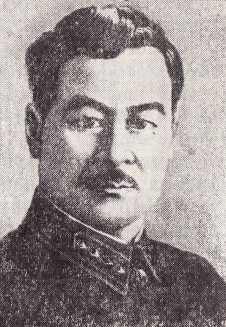 Сфера деятельности, в которой оставлен наибольший следГосударственный деятель Казахстана, участник революционного движения, Гражданской войны, соратник Турара Рыскулова, Сакена Сейфуллина, Ураза Джандосова, Абдуллы Розыбакиева в деле борьбы за установление Советской власти в Средней Азии и Казахстане.Интересные факты из биографииРодился в городе Верный. Этнический дунганин. Сын батрака. Член ВКП(б) с 1918 г.В 1908-1917 гг. служил рядовым в царской армии. Участник 1-й Мировой войны. Участник революции 1917 года и установления Советской власти в Средней Азий.С 1919 года - командир мусульманской роты, помощник командира 2-го запасного батальона, командир мусульманского батальона им. Коминтерна. В конце 1919 года его батальон переброшен в Алматы.Летом 1920 года совместно с Тураром Рыскуловым, Сакеном Сейфуллиным, Уразом Джандосовым, Абдуллой Розыбакиевым и другими формирует 8-ю киргизскую (казахскую) бригаду в Верном. В 1920 году стал делегатом 9-го съезда Советов Туркестана. В 1921 году принят членом Туркестанского ЦИК, Делегат 3-го Конгресса Коминтерна, встречался и беседовал с В. Лениным.С 1921 года - Командир 15-го кавалерийского полка Туркестанского фронта. В 1923-1924 гг. - Начальник Джетысуйской областной милиции и областного центророзыска. В 1924 - Председатель Джетысуйского областного союза «Кошчи/Бедноты».В 1926-28 - Начальник административного отдела Кзыл-Ординского уездно-городского исполкома.В 1930 - Начальник Главного управления мест заключения НКВД Казахстана.В декабре 1931-1932 - Начальник Главного управления исправительно-трудовых учреждений наркомата юстиции Узбекистана, с 1932 года - заместитель наркома юстиции Узбекистана.Организатор дунганского колхоза «Страна Советов», школы имени Биянху в г. Алма-Ата.13 января 1936 г. Бюро Казкрайкома ВКП(б) утвержден заместителем начальника ХОЗУ ЦИК и СНК КазССР. В 1937 году арестован. Осужден выездной сессией Военной коллегии Верховного Суда СССР к высшей мере наказания и расстрелян.Профессиональные достижения и вкладПри участии Магазы Масанчи большой прогресс развития получил поселок Каракунуз (Масанчи). В 1937 году было построено здание школы, а в 1938 году был установлен радиоузел, открыт узел телефонной связи, почта, амбулатория и больница, появился клуб со стационарной киноустановкой. Каракунуз был одним из первых дунганских населенных пунктов на территории тогдашнего СССР и стал самым крупным и густонаселенным пунктом. В 1920 годы из 17 тысяч населения дунган в Средней Азии, почти 30 % проживали в с. Каракунуз. В 1920 годы за счет переездов жителей села Каракунуз (Масанчи) образовались села Шортюбе и другие села. И не случайно сегодня Масанчи в народе считают центром среднеазиатских, в том числе казахстанских дунган. Магазы Масанчи в начале 30 – х годов также помог открыть в Алма-Ате один из первых колхозов, который назывался «Страна Советов». С марта 1922 года после отзыва из рядов Красной Армии и направления на партийную работу Магазы Масанчи занимал ряд важных постов в государственных органах Узбекистана и Казахстана. Именно с того времени он уделял внимание образованию молодежи. Он понимал, что будущее немногочисленного этноса дунган в советской стране возможно только при наличии интеллигенции, способной просветить свой народ и интегрировать его в новую жизнь. Масанчи продвигал идею подготовить ряд молодых, образованных технических специалистов и гуманитариев в вузах России, Узбекистана, Казахстана и Кыргызстана и на этой базе развивать этническую культуру. В Алма-Ате в 1933 году на базе дунганской школы №4 (здесь в 1928 году обучались более 200 детей) был открыт Дунганский педагогический техникум им. Биянху, в 1936 году здесь учились 100 человек, в том числе 27 девушек. Здесь работали выпускники вузов г. Ташкента. Однако активная деятельность Магазы Масанчи была забыта и в сталинский период он был необоснованно подвергнут репрессиям, в 1938 году расстрелян как «враг народа» по ложному обвинению, несмотря на то, что много сделал для ее установления. Вместе с ним были репрессированы его друзья и соратники - Алихан Бокейханов, Ахмет Байтурсынов, Сакен Сейфуллин, Турар Рыскулов, Абдулла Розыбакиев, Ильяс Джансугуров, второй секретарь ЦК КП Казахстана Нурпеисов С.В тот период были репрессированы большая часть интеллигенции и наиболее заметные деятели всех этносов. Среди дунган известны имена Джумы Абдулина, Карима Маева, Вангара Маянова, бывшего комиссара Дунганского кавалерийского полка Хакима Сулейманова и других. Вместе с ними под маховик репрессий попали и простые граждане-земледельцы, неискушенные в политике труженики. В этот период в дунганских селах были закрыты все мечети, а многие священнослужители (ахуны) подверглись репрессиям. Во времена хрущевской оттепели, в 1957 г. Масанчи был реабилитирован.Из воспоминанийВ августе 1921 года 8-я казахская бригада, в состав которой входил «дунганский полк» начал переброску пешим ходом своих частей из Семиречья в Фергану для борьбы с басмачами. По воспоминаниям М. Масанчи, это было сделано по просьбе каракунузских дунган, желавших «посмотреть на своих красноармейцев, проститься с ними перед дальним походам». «Мы были приняты как герои… Когда я окончил речь, самый старый из стариков вышел вперед и сказал: -Масанчи! Мои колени дрожат и мне уже не вынуть сабли из ножен. Будь я молод, мой конь не отстал бы от твоего в походе… Старику подали красный шелковый сверток. Он поднял его над головой, точно знамя и продолжал: «Вот здесь священные реликвии нашего народа. Здесь палка Биянху, на которую он опирался, очки, которые он водружал на мужественное лицо, палочки которыми он ел рис. Мы даем эти вещи тебе Масанчи, в знак преданности и уважения к человеку, говорившему с Лениным…». В 1928-1930 годах началась политика насильственной коллективизации, в результате чего в Казахстане начался невиданный голод: в течение 1931-1933 годов умерло по разным оценкам от 2-х до 4 млн. человек, более 50% населения республики. Около 1 млн. казахов вынуждены были откочевать в сопредельные союзные республики СССР и за его пределы (Китай, Монголия, Иран и Афганистан). Этот трагический период казахского голодомора получил в народе название «Ашаршылық». Известный дунганский поэт Хия Лаахунова в своих воспоминаниях описывал страшные картины голода в Степи, которые он увидел, будучи ребенком, уходя с семьей из села Каракунуз (Масанчи) в город Токмак.По другим воспоминаниям очевидцев лихолетий Ашаршылықа в селе Каракунуз (Масанчи), дунганин Имар Губар усыновил двух мальчиков-сирот казахов по имени Карабайсеит и Сарыбайсеит. По воспоминаниям сельчан, когда уже взрослый, но очень привязанный к приемной родне Карабайсеит приезжал к ним в гости верхом на лошади и обязательно с подарками, то подъезжая к дому, громко на дунганском кричал: «Ма во хуэлели!» («Мама я вернулся!») и крепко обнимал свою маму-дунганку. Степь была полна подобных семейных историй, когда несмотря на царившую вокруг смерть и отчаяние, люди не теряли человеческих качеств и находили силы на проявление милосердия, отзывчивости, благодарности, не делясь по крови и вере.НаградыМасанчи был награжден орденом «Красного Знамени», в ознаменование 10-й годовщины Революции «За заслуги и как активного участника гражданской войны» серебряным портсигаром и золотыми часами. Библиография1. Алма-Ата. Энциклопедия. / Гл. ред. М. К. Козыбаев. — Алма-Ата: Гл. ред. Казахской Советской энциклопедии, 1983. — С. 350. — 608 с. 2. Шупейкин В. Придет Масанчи – побегут басмачи. Именем выдающегося дунганина в Алматы названа улица. 13.06.2008. https://centrasia.org/newsA.php?st=1213364760 3. Вансванова М.Н. «Дунгане: люди и судьбы». Алматы, 2005. 4. Национальная энциклопедия «Казахстан». Т.4. / Гл. ред. Б. Аяган. - Алматы: Главная редакция «Қазақ энциклопедиясы», 2007. - с. 418.5. Имазов М.Х.  «Роль Магаза Масанчи в подготовке первых кадров дунганской интеллигенции». Бишкек, 2006.6. Машанло М.Д. Шеньсийские дунгане в Кыргызстане и Казахстане. диссертация на соискание ученой степени… Бишкек, 2009. 7. Ибрагим Сулейманов. Международный дунганский фонд 10 февраля 2019 г. https://ok.ru/group55240622997626/topic/1516062686344908. Вансванова М.Н. «Магазы Масанчи: по следам судьбы». https://centrasia.org/person2.php?st=1069788615Производство памяти и культурные артефакты В честь Магаза Масанчи установлен памятник и названа улица в Алматы. Рядом проходит улица Амангельды - другого участника установления советской власти. В 1962 его именем названо село в Кордайском районе Джамбулской области.Также в городе Алматы на Аллее выдающихся деятелей установлен бюст Масанчи на постаменте.САМЫЙ МОЛОДОЙ РЕКТОР 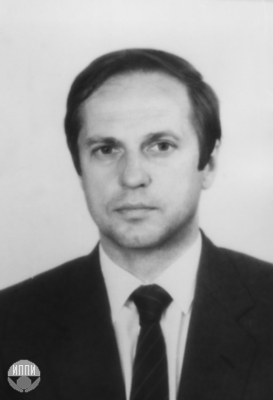 Сфера деятельности, в которой оставлен наибольший следВыдающийся советский и русский ученый мирового уровня, доктор физико-математических наук, профессор, академик Российской Академии Наук, ректор Ленинградского государственного университета. Руководитель Конференции ректоров Европы, вице-президент Евро-Азиатской ассоциации университетов. Почётный академик Королевской Академии наук и искусств г. Барселона, почётный доктор ряда ведущих зарубежных университетов.Интересные факты из биографииСтанислав Петрович родился 28 апреля 1945 года, в селе Федоровка Кустанайской области Казахской ССР в семье военных: Меркурьевых Петра Петровича (боевого летчика) и Дарьи Георгиевны (служащей военного аэродрома). По долгу службы отца, семья Меркурьевых постоянно меняла место жительства. Так, в период с 1950 по 1960 гг. они жили в Грузии, где в городе Батуми Меркурьев пошел в первый класс, затем он вернулся в родное село Федоровку в Казахстане к своим бабушке с дедушкой, закончив там несколько классов. В 1954-1955 годах его семья жила в городе Липецк (Россия), потом был переезд в Германскую Демократическую Республику (города Финов, Фюрстенберг, Лерц и Цербст). За годы жизни за границей он хорошо освоил немецкий язык. В 1960 году семья переезжает в Ленинград (ныне Санкт-Петербург), где он заканчивает последние классы средней школы.В ленинградской школе-интернате Меркурьев С.П. продолжил изучать немецкий язык, много внимания уделял изучению физики и математики. В 1960-1961 учебном году он принял участие в ленинградской городской олимпиаде по физике, где получил диплом первой степени. На следующий год участвует в третьем туре олимпиады Ленинграда по физике. Будучи учеником старших классов, посещал физический кружок при Ленинградском государственном университете. Он на отлично окончил школу, получив золотую медаль, а 27 июля 1962 года успешно сдает вступительные экзамены на физическом факультете ЛГУ. Начиная с четвертого курса, проводит исследования в области квантово-механической теории рассеяния. В 1967 году Меркурьев закончил университет, а на следующий 1968 год поступает в аспирантуру, где под руководством профессора B.C. Буслаева проводит исследования квантовой проблемы трех частиц. В 1971 году успешно защищает кандидатскую диссертацию по теме «Третий вириальный коэффициент, матрица рассеяния и координатная асимптотика волновой функции для системы трёх частиц». В возрасте 33 лет Меркурьев становится доктором наук, подготовив работу «Теория рассеяния для системы трех частиц в конфигурационном пространстве». Меркурьев С.П. в 1975 году женился на Анне Александровне Меркурьевой (кандидат физико-математических наук с 1986 г.). В браке родилось двое детей: старшая дочь Ирина и сын Петр.Профессиональные достижения и вкладСвою трудовую деятельность Меркурьев С.П. начал с должности младшего научного сотрудника Научно-исследовательского института физики (НИИФ) Ленинградского Государственного Университета в 1970–1971 гг. Защитив кандидатскую диссертацию, становится ассистентом на физфаке ЛГУ. Одновременно в 1971-1972 годах исполнял обязанности заместителя декана факультета. Как талантливый ученый в 1973–1974 гг. направлен на стажировку во Францию, в научные центры Орсэ под Парижем и в Гренобль. В 1982-1984 годах Меркурьев С.П. стал профессором кафедры высшей математики и математической физики, и в том же в 1982 году, избирается деканом физического факультета ЛГУ. Меркурьев Станислав Петрович был самым молодым деканом за всю историю физического факультета Ленинградского государственного университета, а также одним из самых молодых профессоров в Советском Союзе. В 1985 году Меркурьев С.П. назначается на пост ректора Ленинградского государственного университета, таким образом, став самым молодым ректором в истории университетов СССР.Меркурьев С.П. был инноватором науки и организации учебного процесса: в 1984 г. им организована первая в СССР кафедра вычислительной физики, которую он же сам возглавил. За это новшество был избран в руководство Конференции ректоров Европы и вице-президентом Евро-Азиатской ассоциации университетов. В 1987 году он становится частью советской научной элиты, когда избирается членом-корреспондентом Академии наук СССР, а с 1991 года - действительным членом уже Российской академии наук. Благодаря его организаторской деятельности на посту ректора ЛГУ (переименованного затем в Санкт-Петербургский Государственный университет), университет по европейскому рейтингу вошел в шестерку лучших вузов. Им были подписаны соглашения с рядом передовых университетов мира: Болонским, Миланским, Калифорнийским и др. Благодаря сотрудничеству с Миланским коммерческим университетом Луиджи Боккони (Италия) Меркурьевым С.П. в 1989 году был организован Санкт-Петербургский международный институт менеджмента (ИМИСП), а также открыт факультет менеджмента СПбГУ в сотрудничестве с Калифорнийским университетом (США). Кроме того, при его активной поддержке и участии основан Французский университетский колледж. В 1990—1991 гг. помощником Меркурьева по международным вопросам был будущий президент РФ Владимир Путин, впоследствии ректор рекомендовал способного и исполнительного помощника мэру Санкт-Петербурга Анатолию Собчаку.Воспоминания«О его гигантской работоспособности знают все. Он мог держать в голове одновременно уйму дел, и при этом, в процессе работы над одним из них, продвигаться в решении других. На современном компьютерном языке это называется многозадачный процессор», – С. Н. Манида, декан физического факультета ЛГУ в 1990-е годы. Станислав Петрович Меркурьев скоропостижно скончался 18 мая 1993 года на 49-м году жизни. Похоронен в Санкт-Петербурге, на Комаровском кладбище.Основные научные труды Меркурьев С.П. является автором свыше 150 научных работ, опубликованных в высокорейтинговых научных журналах СССР, Западной Европы и Америки. В основном его научные труды посвящены математической теории рассеяния. Ученый плодотворно сотрудничал со многими советскими учеными, светилами мировой науки: Мотовиловым А.К., Купериным Ю.А., Квицинским А.А., Кострыкиным В.В., Латыповым Д.М. и другими. В 1985 году вместе с Л.Д. Фаддеевым издал книгу «Квантовая теория рассеяния для систем нескольких частиц».Награды Он являлся почетным академиком Королевской Академии наук и искусств города Барселона (Испания), почетным доктором Университета Брюнел (Лондон, Великобритания, 1991), Калифорнийского университета (США), и ряда других ведущих зарубежных университетов. Он удостоился звания «Почетный гражданин Болоньи» (Италия), а также награжден Знаком Почета.Библиография1. Галеева В. Универсанты помнят его улыбающимся. Журнал Санкт-Петербургский университет // № 20 (3644), 13 сентября 2003 года.2. Жуков Ю. Молодой Меркурьев: детские и студенческие годы ректора. К 60-летию со дня рождения. Журнал Санкт-Петербургский университет // № 6-7 (3695-96), 11 апреля 2005 года.3. Петров А.В., Тихонов И.А. Станислав Петрович Меркурьев: К 60-летию со дня рождения. Санкт-Петербургский государственный университет; - СПб: Изд-во С.-Петербургского университета, 2005. - 88 с. 4. Яковлев С.Л. Памяти Станислава Петровича Меркурьева. Теория математической физики. - 1996, т. 107, No. 3, с. 355-358.Производство памяти и культурные артефакты В 2005 г. в Санкт-Петербурге к 60-летию Станислава Петровича Меркурьева вышел памятный сборник, куда вошли воспоминания его семьи, друзей, коллег, учеников и знакомых.ЛУЧШИЙ ДРУГ АБАЯ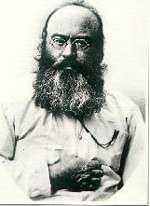 Сфера деятельности, в которой оставлен наибольший следУченый, политический ссыльный, краевед, главный редактор «Семипалатинских областных ведомостей», учитель и близкий друг Абая Кунанбаева. Интересные факты из биографииРодился в Петербурге в семье небогатого чиновника. Будучи студентом физико-математического факультета Петербургского университета вращался в лучших литературных кругах. Широкой эрудицией, красноречием и силой характера Михаэлис выделялся среди товарищей по университету. За участие в студенческих волнениях осенью 1861 г. был арестован и отправлен в ссылку. Сначала был сослан в Петрозаводск, а затем в г. Тару Тобольской губернии. А в 1869 г. по ходатайству его матери перевели в Семипалатинск.Профессиональные достижения и вкладС разрешения генерал-губернатора Западной Сибири Михаэлис был принят на должность помощника делопроизводителя хозяйственного отделения Семипалатинского областного правления, затем младшего чиновника особых поручений. Евгений Будучи пытливым натуралистом, Михаэлис занялся исследованием ледников на Алтае. В 1871-72 гг. он совершил две экскурсии в область хребта Мус-тау. В 1879 и 1880 гг. Е.П. Михаэлис совершил плавание вверх по Иртышу для выяснения вопросов о пригодности верховьев Иртыша к пароходству.Будучи редактором «Семипалатинских областных ведомостей», Евгений Петрович, придерживаясь традиций демократической публицистики, почитал своим долгом содействовать укреплению русско-казахских дружеских отношений.С образованием Семипалатинского областного статистического комитета в 1878 году Михаэлис становится его первым секретарем. Он, глубоко изучивший экономику и культуру края, принимал самое активное участие в составлении отчетов и статистических приложений к ним о состоянии Семипалатинской области. Учитель АбаяВ 1886 году по представлению Е.П. Михаэлиса членом Семипалатинского областного статистического комитета становится Абай Кунанбаев. Дружба Абая и Михаэлиса была важным событием в жизни как великого поэта, так и ссыльного революционера-демократа. В течение ряда лет, пока Е.П. Михаэлис жил в Семипалатинске, Абай виделся с ним почти ежедневно в зимнее время. До последних дней своей жизни великий поэт с благодарностью и трогательной любовью говорил о своем друге и учителе. В романе «Путь Абая» Михаэлис фигурирует под фамилией Михайлов.Абай Кунанбаев до конца жизни с трогательной нежностью и благодарностью вспоминал своего друга и духовного наставника – Евгения Петровича Михаэлиса. Они познакомились друг с другом во время одной из командировок Михаэлиса киргизские степи. Здесь он встретил Абая, который уже тогда поразил Михаэлиса недюжинным поэтическим талантом. По его совету Абай познакомился с творчеством Пушкина, Лермонтова, Некрасова, Тургенева, Достоевского и многих других классиков русской литературы. А затем, в совершенстве овладев русским языком, он стал читать переводы Спенсера, Льюиса, Дренера, Гете, знакомясь с европейской литературой.Прожив в Семипалатинске 13 лет, Е.П. Михаэлис выбрал местом постоянного жительства тихий небольшой Усть-Каменогорск. Но и в Семипалатинске, и в Усть-Каменогорске Е.П. Михаэлис ни на минуту не прекращал свою кипучую деятельность, направляя свои знания и умения на исследование богатейшего края.Занимаясь научными исследованиями, Евгений Петрович в тоже время принимал деятельное участие и в городских делах. Будучи членом Усть-Каменогорской городской думы около трех десятилетий, Е.П. Михаэлис вместе с другими политическими ссыльными многое сделал для благоустройства города и его культурного развития. Особенно большой вклад внесли политические ссыльные Усть-Каменогорска в развитие народного образования и здравоохранения в городе. По их инициативе в 1896 году в городе была открыта библиотека, началась посадка деревьев городского сада, были построены здания церковно-приходского училища (1897), начальной школы (1912), Мариинского училища (1901), женской гимназии (1914), Народного дома (1902). Е.П. Михаэлис был цельной, неординарной и многогранной личностью. Основные научные трудыОн собрал большой материал для составлений навигаторской карты течения Иртыша между Семипалатинском и озером Зайсан. Евгений Петрович признал Иртыш выше Семипалатинска пригодным для плавания пароходов.Почти все области знаний были охвачены его неутомимой энергией исследователя и ученого. Он занимался вопросами гидрографии Семипалатинской области, геоморфологическими исследованиями гор Алтая, вопросами отыскания минерального топлива и рудных месторождений, вопросами конхиологии и рационального пчеловодства. Его научные статьи и результаты исследований печатались Академией наук, Географическим обществом, Семипалатинским подотделом этого общества и разными журналами – русскими и иностранными. Живя в Сибири, Евгений Петрович вел переписку с друзьями и многими выдающимися представителями литературно-научного русского и западноевропейского мира. Его архив представлял большую ценность, но, к сожалению, сгорел. В огне погибли письма Менделеева, Ковалевского, Пантелеева, Шелгуновых, многих профессоров и общественных деятелей.Библиография 1. Бейсенбаева С. Друг поэта - Евгений Михаэлис // Каз. правда. -1994. - 8 сент.2. Федорова Р. Исследователь нашего края // Рудный Алтай. - 1971. - 25 сент.3. Черных С.Е. С берегов Иртыша. - Алма-Ата, 1981. - С. 27 – 73.4. К юбилею Евгения Петровича Михаэлиса (1841-1913) // Декабристы и политические ссыльные Восточного Казахстана: Рек. указ. лит. - Усть-Каменогорск, 1991. - С. 9 -13.5. Национальная энциклопедия «Казахстан». Т.4. / Гл. ред. Б. Аяган. - Алматы: Главная редакция «Қазақ энциклопедиясы», 2007. - с. 418.Производство памяти и культурные артефакты В г. Усть-Каменогорске 16 августа 1945 года улица Соляная была переименована в улицу имени Михаэлиса Е.П., так же было решено установить надгробный памятник на могиле Михаэлиса Е.П. и мемориальную доску на доме, в котором жил человек, оказавший большое влияние на творчество Абая. С 1995 года улица Юбилейная города Усть-Каменогорска стала носить имя Е. Михаэлиса.ИМЕННОЙ ИСТРЕБИТЕЛЬ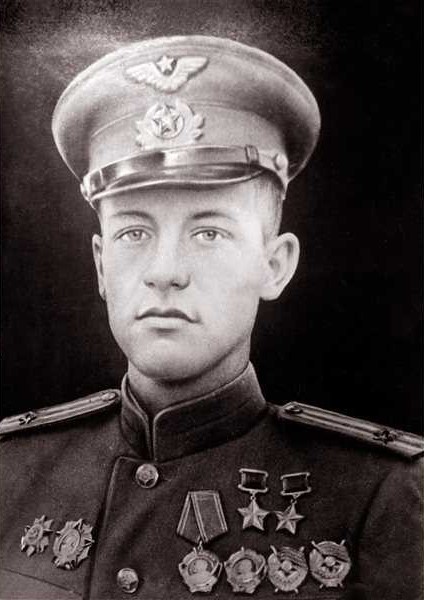 Сфера деятельности, в которой оставлен наибольший следЗнаменитый Герой Великой Отечественной войны, военный летчик, дважды Герой Советского Союза. Участвовал в Ржевско-Сычевской, Великолукской и Смоленской операциях, принимал участие в освобождении Белоруссии и Прибалтики, а также в ликвидации Земландской группировки немецко-фашистских войск. После войны являлся командующим 947-го штурмового авиационного полка в Прикарпатском военном округе. Интересные факты из биографииИван Фомич родился 25 июня 1922 года в селе Борис-Романовка Кустанайской губернии Казахской АССР (ныне село им И.Ф. Павлова, Костанайского района, Костанайской области). Происходит из крестьянской семьи. В возрасте 9 лет вместе с родителями переехал на станцию Теренсай (ныне поселок Адамовского района Оренбургской области). Здесь Павлов с семьей прожил в 1931-1932 годы, затем из-за работы отца переехали в город Магнитогорск (Челябинской области), где он окончил 7 классов школы. В 1940 году он отучился три курса в Магнитогорском индустриальном техникуме, где параллельно с учебой Павлов посещал Магнитогорский аэроклуб. В том же году по путевке Магнитогорского горкома комсомола Павлова направляют учиться в известное Чкаловское авиационное училище в городе Оренбурге, которое он оканчивает в 1942 году.Профессиональные достижения и вкладПодобно многим другим своим сверстникам – воспитанникам Чкаловского авиационного училища, он отправляется на фронт сразу же после окончания учебы. С июня 1942 года Павлов принял активное участие в военных действиях в качестве боевого летчика, управляя штурмовиком «Ил-2». Воевал на Калининском и 1-м Прибалтийском фронтах. Участвовал в Ржевско-Сычевской, Великолукской и Смоленской операциях, принимал участие в освобождении Белоруссии и Прибалтики, а также в ликвидации Земландской группировки немецко-фашистских войск. В феврале 1944 года Павлову было присвоено звание Героя Советского Союза. В ознаменование этого события земляки-костанайцы собрали деньги на четыре самолета-истребителя, один из которых был именным («Земляку Герою Советского Союза т. Павлову от трудящихся г. Кустанай») и предназначался лично для него. Герой воевал вплоть до капитуляции Германии в мае 1945 года. Был контужен. В ходе войны Павлов прошел путь от летчика до командира звена, затем до командира эскадрильи. Всего за время войны совершил 237, по другим данным – около 250 боевых вылетов, неоднократно проявив мужество, храбрость и героизм, показав высокое мастерство пилотирования. Как один из лучших боевых летчиков, привлекался к выполнению особо важных государственных заданий: в марте 1943 года он умело перебросил 15 тысяч единиц боеприпасов для одной из окруженных фашистами группы партизан. Тогда же ему удалось выведать координаты артиллерийских позиций врага.После окончания войны Павлов участвовал в Параде Победы 9 мая 1945 года в Москве. В 1949 году Павлов окончил Военную академию имени М.В. Фрунзе, затем был назначен командующим 947-го штурмового авиационного полка в Прикарпатском военном округе. 12 октября 1950 года трагически погиб во время учебного полета при освоении новой техники (реактивного класса). Павлов И.Ф. в том же году был похоронен в родном городе Кустанай, на территории Братского кладбища.Награды За мужество и героизм, проявленные Павловым в ходе 127 боевых вылетов в 1943 г. указом Президиума Верховного Совета СССР от 4 февраля 1944 г. ему было присвоено звание Героя Советского Союза с вручением ордена Ленина и медали «Золотая Звезда». В августе того же года Павлов был награжден вторым орденом Ленина. Также Павлову были присуждены два ордена Красного Знамени, орден Александра Невского, орден Отечественной войны 1-й степени. За участие в ожесточенных боях в Восточной Пруссии, Павлову была вручена Золотая Звезда Героя Советского Союза. В 1948 г. Павлову И.Ф. было присвоено звание майора, а в 1950 году он стал военным летчиком 3-го класса. Библиография1. Дважды Герои Советского Союза / сост. В. С. Вуколов. - М.: Воениздат, 1973. - 247 с.2. Герои Советского Союза - Казахстанцы. Т. 1. Алма-Ата: Казахстан, 1968. – 475 с. 3. Герои Советского Союза: краткий биографический словарь. Т. 2. - М.: Воениздат, 1988.4. Павлов Иван Фомич // Авиационная энциклопедия в лицах. - Москва: Барс, 2007. - С. 455. – 712 с.5. Казахстан: национальная энциклопедия: в 5 т. / гл. ред. Б. Аяган. - Алматы, 2006. - Т. 1. - 560 с. Производство памяти и культурные артефакты Приказом Министра обороны СССР от 3 марта 1951 года дважды Герой Советского Союза Гвардии майор Иван Фомич Павлов был навечно зачислен в списки личного состава 1-й эскадрильи Гвардейского авиационного полка. Его родное село Борис-Романовка было переименовано в село им. И.Ф. Павлова. В местной школе существует музей легендарного героя. Именем героя-летчика названа улица в городе Костанай. Политехнический колледж № 8 Москвы также носит его имя. Его именем назван рабочий поселок в г. Рудный Костанайской области, а также многие школы и улицы населенных пунктов области. В 1951 году в Костанае установлен бронзовый бюст Павлову, к которому горожане и гости города приносят цветы. В Костанайском областном историко-краеведческом музее есть фонды, содержащие обширный материал о жизни и военных подвигах Павлова И.Ф.ГОРДОСТЬ НЕФТЕРАЗВЕДКИ«Делай, что можешь, пока можешь»!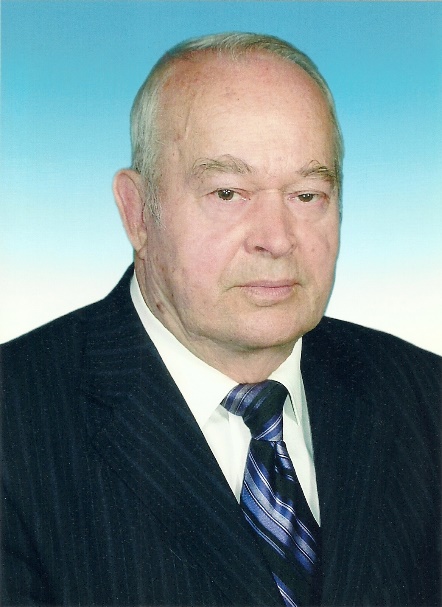 Сфера деятельности, в которой оставлен наибольший следИзвестный казахстанский геолог, автор открытий и разработчик ряда месторождений нефти и газа в Узбекистане и Казахстане, всю сознательную жизнь отдавший любимому делу - разведке и добыче нефти.Интересные факты из биографииЛеонид Никитович Родился 10 октября 1937 году в Усть-Каменогорске в Восточно-Казахстанской области. В молодости он уже выбрал себе профессию – горное дело и после окончания средней школы в 1955 году поступил на работу коллектором в Усть-Каменогорский горно-металлургический научно-исследовательский институт. В 1957 году он поступил в Казахский политехнический институт. Будучи третьекурсником перешел с отделения «рудное дело» на «нефтяное», как они тогда студентами называли свои специальности. Именно этот выбор профессии определил всю жизнь Л.Н. Перевезенцева. После окончания вуза в 1962 году по специальности «Геология и разведка нефтяных и газовых месторождений» вся его трудовая жизнь будет связана с поиском и разведкой новых месторождений нефти и газа. В условиях СССР Л.Н. Перевезенцев успел поработать не только в Казахстане, но и в России и Узбекистане. В становлении Перевезенцева как человека и личности большую роль сыграла семья, которую он считал основой счастья и благополучия. Сам он вырос в большой семье и поддерживал всегда общий дух и с родными, и с друзьями. Отсюда большая и общая, семейная, любовь к книгам. Благодаря начитанности он был очень эрудированным человеком, много путешествовал, был великолепным рассказчиком. В семье до сих пор вспоминают как он великолепно готовил – особенно плов, бешбармак, другие блюда из мяса, сам делал «домашнюю» лапшу; любид спорт – был кандидатом в мастера спорта по классической борьбе, имел разряд (и звание чемпиона Казахстана среди геологов) по шахматам, прекрасно играл в волейбол и баскетбол. Он любил собрать всю семью за одним столом, шутил, рассказывал интересные истории, беззаветно любил детей и двух внучек.Профессиональные достижения и вкладВ 1963 году стал работать старшим геологом партии по подсчету запасов газа треста «Каршинефтеразведка». В августе того же работал уже старшим геологом поисково-разведочной партии №3 треста «Бухаранефтеразведка». В октябре 1966 года Л.Н. Перевезенцев был направлен распоряжением Министерства геологии Казахской ССР на работу в трест «Актюбнефтегазразведка» в Жаркамысскую нефтеразведочную экспедицию.В последующие годы его судьба была связана с работой в составе Актюбинской нефтеразведочной экспедиции Министерства геологии Казахской ССР. Л.Н. Перевезенцев тогда проработал на всех ведущих площадках и составил отчеты по целому ряду месторождений – Курсай, Тасший, Муюнкум, Блактыгуль, Тускум, Чикембай, Санкубай, Альмуратконыр, участвовал в поисково-разведочных работах на месторождениях Акжар, Каратюбе, Каратюбе Южное, Жанажол, Урихтау. Л.Н. Перевезенцев принимал участие в составлении геологического отчета с подсчетом запасов газа по одному из месторождений Сурхандарьинской области, был автором отчетов по результатам бурения на трех площадках Бухарской области.В начале 80-х годов он назначается главным геологом Октябрьской экспедиции глубокого экспедиционного бурения. Тогда Леонид Никитович вел геологический контроль за бурением и освоением первых эксплуатационных скважин на месторождении Жанажол, открытом в 1978 году. С января 1983 года Л.Н. Перевезенцев назначается начальником геологического отдела объединения «Актюбинскнефть». Главное внимание тогда было направлено на освоение месторождения Жанажол и Леонид Никитович участвовал в составлении «Технологической схемы разработки» данного месторождения и во внедрении новых энергосберегающих технологий. Одна из них «Способ разработки нефтегазовых и нефтеконденсатных залежей» была признана изобретением и запатентована. Решение, предложенное Перевезенцевым Л.Н., было новаторским и принесло огромный эффект в освоении месторождения. Это подтверждается практикой – результатами разработки нового объекта В, по которому период фонтанной добычи при сохранении повышенных устьевых давлений продолжается уже более 15 лет, при отборе 60% от начальных извлекаемых запасов нефти. Эта разработка Л.Н. Перевезенцева до сих пор широко применятся отечественными и российскими нефтяниками. 70-80 годы – очень ответственный и важный период в истории советской нефтегазоразведки. Практически именно тогда закладывались основы будущего казахстанской нефти и газа.После провозглашения независимости Республики Казахстан перед геологическими службами страны были поставлены задачи дальнейшей разведки новых и освоения известных месторождений в новых экономических условиях, когда нефть и газ стали важнейшими статьями отечественного экспорта.Л.Н. Перевезенцев на посту главного геолога объединения «Актюбинскнефть» возглавил геологоразведочные работе по открытию нового месторождения - Восточный Жагабулак, открытого в 1991 году в Актюбинской области.Значение месторождений Актюбинской области возрастало по мере вхождения Казахстана в мировое экономическое пространство. Иностранные партнеры, новые инвестиции, новые кампании и новые подходы... В 1994 году Л.Н. Перевезенцев назначается заместителем генерального директора и вице- президентом по геологии ПО «Актюбинскнефть». А это значит – расширение круга обязанностей и масштаба задач, которые необходимо решать. Профессионализм и большой практический опыт Леонида Никитовича Перевезенцев были востребованы все эти сложные годы. С момента создания открытого акционерного общества – ОАО «Актобемунайгаз» Л.Н. Перевезенцев занимал посты вице-президента по геологии, главного геолога кампании. С 2000 года он советник генерального директора ОАО «СНПС-Актобемунайгаз».Знания и опыт помогали ему успешно решать многие вопросы. Несмотря на солидный возраст, Л.Н. Перевезенцев в начале этого века участвует в нескольких интересных проектах – разведке месторождения «Саркрамабас» (кампания МГК), в качестве главного геолога ТОО «Казах петролеум» в доразведке большого сложнейшего месторождения «Восточный Ажар», а также в разведочных работах на наличие нефти и газа в Атырауской области. Он работал до конца, так как не мыслил и не знал другой жизни. Друзей у Перевезенцева Л.Н. было много, он, что называется, «умел дружить». Самым близким его другом был замечательный человек, выдающийся геолог–нефтяник Зейнулла Елеуович Булекбаев. Это была настоящая, крепкая мужская дружба, проверенная временем. Перевезенцев Л.Н. был совершенно чужд тщеславию, равнодушно относился к тому, что оставался без заслуженных наград и званий. К примеру, его (вместе с несколькими коллегами) дважды выдвигали на Государственную премию за открытие новых нефтяных месторождений, но первый раз в «соперниках» оказалось открытие более крупного и знаменитого месторождения «Тенгиз», а во второй – члены комитета проголосовали так, что Госпремия в тот год не досталась никому. Принципом его жизни стали слова, которые он часто говорил своим коллегам: «Делай, что можешь, пока можешь!». Имя Л.Н. Перевезенцева золотыми буквами вписано в историю казахстанской геологии. Он честно и бескорыстно отдал свою жизнь, работая в различных регионах родного Казахстана, служа любимому делу.В памяти людей Никитович Переведенцев остался как принципиальный и благородный человек, профессионал и эрудит, имя которого вызывает глубокое почтение нефтяников всего постсоветского пространства. Награды«Почетный разведчик недр Республики Казахстан».Библиография1. Видные деятели нефтяной промышленности. - Нефть и газ. 2000, №1 – С.111-112.2.Нефтяные высоты Леонида Перевезенцева. - Актюбинский вестник. 11 октября 2007 года. № 125-126 – С.4.3. Его многие считают свои учителем. – Ленинская смена. Экспресс К., 12 октября 2011 года. – С.1.4. Кто есть кто. Нефтегазовая отрасль Казахстана. 2004-2005. Справочник. – Алматы, 2005 – С.272.5. Нефтяная энциклопедия Казахстана. В 2 томах. – Астана, 1999. 669 с. 558 с.ЖИЗНЬ, ОТДАННАЯ БОРЬБЕ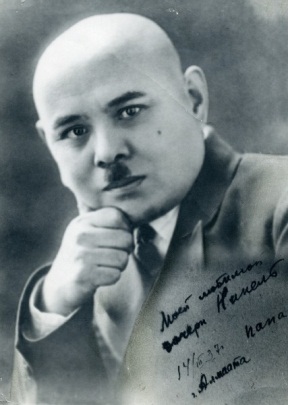 Сфера деятельности, в которой оставил наибольший след Государственный и общественный деятель Казахстана, журналист, участник революционного движения. Вместе со своими друзьями и соратниками Уразом Жандосовым, Токашем Бокиным участвовал в установлении Советской власти в Жетысу. Розыбакиев был знаменит среди жителей Семиреченского края, как настоящий интернационалист и патриот Жетысу.Интересные факты из биографииАбдолла Ахметович родился в семье учителя мусульманской школы аула Киикбай Курамской волости Верненского уезда. Этнический уйгур. Учился в Верненской учительской гимназии, в 1925-1927 годах в Коммунистическом университете им. Я. Свердлова. Еще в 1918 году А. Розыбакиев вступил в ряды Коммунистической партии, приняв это решение осознанно, поверив в лозунги лидеров партии большевиков. Основной сферой деятельности А. Розыбакиева была идеологическая работа среди представителей национальных меньшинств. В 1918 году его избирают уездным комиссаром Верного по делам национальностей. В мае 1921 года А. Розыбакиев стал заведующим отделом национальных меньшинств ЦК Компартии Туркестана, преобразованного в дальнейшем в Краевое бюро уйгурских и дунганских коммунистов при Джетысуйском обкоме партии.Профессиональные достижения и вкладС 1917 года один из руководителей «Обьединенного союза мусульманских рабочих города Верного», член Жетысуйского облисполкома и облвоенревкома. Уездный комиссар и заместитель заведующего отделом по делам национальностей при Жетысуйском обкоме РКП(б). Исследователь жизни и деятельности Абдоллы Розыбакиева, кандидат исторических наук А.Т. Абдуллина отмечает, что он «С самого начала своей революционной деятельности придавал большое значение организации работы среди национальных кадров, особенно уйгуров». Так, еще в апреле 1917 года Абдулла был избран секретарем Объединенного союза мусульманских рабочих города Верный, а в 1918 году был избран руководителем Революционного Союза уйгуров. Абдолла Розыбакиев был активным участником революционных событий в Средней Азии и Казахстане, талантливым организатором. Весной 1920 года по предложению уполномоченного Туркестанского фронта Д. Фурманова он был назначен председателем Джаркентского уездно-городского революционного комитета. Позже Абдулла Ахметович вспоминал бессонные джаркентские ночи, когда они вместе с Г. Ерискиным, руководителем кавалерийского полка Красной Армии, во главе вооруженных отрядов охраняли пограничные казахско-уйгурских селения.В 1926 году во главе Комиссии по переделу пахотно-сенокосных угодий он изучал фактическое распределение угодий в Сайрамской, Бадамской и Арысской волостях южных областей Казахстана. Материалы работы этой комиссии и послужили основой передела угодий, что в тот период явилось важным условием советизации аулов. Несколько ранее он участвовал в создании областного партийного архива в Алма-Ате. Как отмечает исследователь А.Т. Абдуллина, Розыбакиев решительно выступил против уйгурского самоопределения, так как понимал, что к власти рвется «верхушка» уйгурского общества. Он многое сделал для сохранения целостности молодой советской республики.В 1924 году А. Розыбакиев становится заместителем председателя правительственной комиссии по национальному размежеванию, избирался членом Совета национальностей ЦИК СССР, членом Туркестанского ЦИКа и КазЦИКа. Являлся 1-ый секретарем Павлодарского райкома партии, наркомом снабжения Казахской АССР. Просветительский вкладТалант Абдоллы Розыбакиева проявился также в написании статей и брошюр по истории, экономике, революционных событиях 1917-1920 годов в Жетысу. Им были подготовлены и написаны статьи «История переселения уйгуров и дунган из Илийского края в Джетысу и их экономическое положение», «История уйгурской литературы и ее нынешнее состояние», «Алтышахар-Джунгария и английский империализм». А. Розыбакиев также активно участвовал в работе Комитета нового алфавита и орфографии тюркоязычных народов, перешедших на латинскую графику. Был консультантом и редактором монографии профессора Л.И. Фесенко «Очерки истории Синьцзяна», выпущенной Институтом востоковедения им. Н.Н. Нариманова.В 1921 году Абдулла Розыбакиев уже был народным комиссаром снабжения Казахской республики, одновременно являясь одним из редакторов журнала, постоянно выступал за широкое просвещение молодежи. В январе 1923 г. при непосредственном участии Абдуллы Розыбакиева при Краевом бюро был образован научный центр, который положил начало изучению истории и культуры уйгуров. Свою деятельность научный центр начал с реформы уйгурского алфавита на основе арабской графики и разработки правил правописания. Были открыты краткосрочные курсы по подготовке учителей и открыты начальные школы. В тот период, при содействии Розыбакиева впервые в истории Советской власти его соратник Л. Ансари издал Букварь для детей. Таким образом, Розыбакиев стал одним из создателей современного уйгурского языка.В 1918-1925 годах являлся членом редколлегиии и редактором уйгурской газеты «Жетысу эшчи-халық мухбири» (Жетысуйский рабоче-крестьянский корреспондент), «Комек», «Бухара», «Кедей ерки». С 1937 года работал в отделе печати ЦК КП(б) Казахстана.Вплоть до своей трагической гибели Абдолла Ахметович занимал ответственные партийные и государственные посты. С утверждением режима тоталитарной власти И. Сталина прежние партийные товарищи припомнили все политические «ошибки» А. Розыбакиева. Он был арестован и репрессирован в 1937 году по надуманному обвинению Его имя на долгие годы было предано забвению.Тогда вместе с ним были репрессированы его друзья и соратники – Сакен Сейфуллин, Ильяс Джансугуров, Турар Рыскулов, Токаш Бокин, Ураз Джандосов.Он был реабилитирован только в 1957 году. Бурная деятельность А. Розыбакиева нашла отражение в документах, хранящихся в государственных архивах Казахстана. Эти документы ждут вдумчивых исследователей, которые объективно могут написать эпопею его жизни и воссоздать для исследователей образ крупного политического деятеля.Библиография1. Алма-Ата. Энциклопедия. / Гл. ред. М. К. Козыбаев. — Алма-Ата: Гл. ред. Казахской Советской энциклопедии, 1983. — С. 350. — 608 с. 2. Абдулина А.Т. История Семиречья в персоналиях. К 115-летию со дня рождения А. Розыбакиева. Личный фонд Розыбакиева А.А. // Государственный архив Алматинской области. – Ф. 1076. – Оп. 1. – Д. 15. 3. Страницы трагических судеб: Сб. воспоминаний жертв политических репрессий в СССР в 1920-1950-е гг. // Сост. Е.М. Грибанова, А.С. Зулкашева, А.Н. Ипмагамбетова и др. – Алматы: Жеті жарғы, 2002. – 448 с. 4. Личный фонд Розыбакиева А.А. // Государственный архив Алматинской области. – Ф. 1076. – Оп. 1. – Д. 117.5. Нурпеис К.К. Завершение эксперимента: Казахстан в годы НЭПа // Экспресс К. - 2006. - 31 марта - № 57 (15959).6. Материалы из личного фонда Розыбакиева А.А. // Государственный архив Алматинской области. – Ф. 1076. – Оп. 1. – Д. 18. (взяты из работы А. Абдуллиной «История Семиречья в персоналиях…»). http://www.rusnauka.com/11_NPE_2012/Istoria/2_108372.doc.htmПроизводство памяти и культурные артефактыВ 1962 году 17-ую линию города Алма-Ата назвали улицей Розыбакиева.В Алматы на Аллее выдающихся деятелей установлен бюст Розыбакиева на постаменте.В Алматы построена школа имени Розыбакиева.ФИЛОСОФИЯ ДОМБРЫ«Домбра - душа, история, традиция, достояние казаха, показатель жизни» (Первый Президент Республики Казахстан – Елбасы Нурсултан Назарбаев)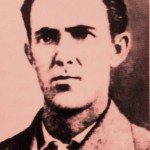 Сфера деятельности, в которой оставлен наибольший следПотомственный тульский мастер музыкальных инструментов. Современный стандарт казахской домбры, который сейчас делается многими мастерами и известен далеко за пределами страны был разработан Эмануэлем Романенко в начале 30-х годов ХХ века.Интересные факты биографииВ начале 1930-х годов к созданию новых вариантов домбры Жубанов Ахмет Куанович привлек талантливых мастеров – братьев Бориса и Эмануэля Романенко, которые приехал в Казахстан. Эмануэль остался жить и работать в Алма-Ате. Профессиональные достижения и вкладВ 1932 году были разработаны и созданы первые образцы оркестровых инструментов – домбры и кобыза. После 1933 года Ахмет Жубанов на базе музыкально-драматического техникума создал первый в республике оркестр народных инструментов. В техникуме открыли экспериментальную мастерскую, чтобы усовершенствовать и унифицировать домбру и кобыз под оркестровый диапазон. В музыкально-экспериментальной мастерской трудился композитор Евгений Брусиловский, также приглашенный Ахметом Жубановым из Ленинграда. Тогда и были изготовлены первые образцы казахских музыкальных инструментов.  Сотрудники музыкально экспериментальной мастерской приступили к усовершенствованию казахской домбры. Братья Романенко имели опыт работы с русскими музыкальными инструментами. В качестве образца для оркестра народных инструментов был взят знаменитый Русский оркестр В.В. Андреева. Началась работа по подбору материалов для производства целой серии домбр. На корпус инструмента подходил набор ореховых планок, на гриф шла береза, а дека изготовлялась из тянь-шаньской ели, растущей в предгорьях Алатау. Своим овальным корпусом и длинной шейкой новый инструмент напоминал домбру, распространенную в Западном Казахстане.Были разработаны форма и размер, и по чертежам, выполненным в музыкально-экспериментальной мастерской через несколько месяцев, был представлен образец новой домбры. На грифе замен передвижных перне установлены закрепленные в определенном интервальном соотношении лады. Струны на домбру натягивались не самодельные — это были фабричные кетгуты, выдерживающие высокую настройку. Что способствовало чистому сильному звучанию инструмента и переходу к темперированному строю. К примеру, огромная домбра-контрабас звучит совсем по-другому в сравнении со стандартной домброй.Творческое наследиеПервый экземпляр братьев Романенко была передан на испытание домбристу Махамбету Букейханову, который принимал активное участие в работе экспериментальной мастерской по усовершенствованию казахских народных инструментов.В 1942 году Эмануэль Иосифович Романенко перешел в мастерскую Казахской филармонии. Здесь для оркестра казахских народных инструментов разработал и изготовил разновидности домбры. Так появились домбра-прима, домбра-альт, домбра-тенор, домбра-бас и другие инструменты, ставшие неотъемлемой частью национальных оркестров. Мастер вложил огромный вклад в усовершенствования домбры и кобыз - пикколо, прима, альт, тенор и др. С 1952 года и до конца своей жизни Эмануэль Иосифович работал в музыкально - экспериментальной мастерской Алма-Атинской консерватории. Инструменты работы Романенко, Касымова и их последователей до сих пор ценятся среди музыковедов.Домбры, изготовленные Э.И. Романенко, имеют свой неповторимый звук. Сегодня во всем Казахстане сыщется несколько инструментов от выдающегося мастера. В середине 30-х годов домбра, наряду с другими казахскими народными инструментами, приобрела оркестровое звучание.Воспоминания: «В первые годы работы в музыкально-экспериментальной мастерской и кабинете по записи и обработке народного творчества в решении проблемной задачи-исследования и усовершенствования народных музыкальных инструментов встречались большие трудности. Не было современных казахских музыкальных мастеров-профессионалов, кроме отдельных кустарей-инкрустаторов, которые могли бы изготовлять домбру и кобыз на основе закона акустики», - Ахмет Жубанов. «Домбра – это целая философия, целый мир. Верная спутница казахов заслуженно занимала в юрте почетное место – төр. Посредством домбры степняки вели беседу, спорили, доносили вести, выказывали уважение, рассказывали о своей любви…» «К домбре казахи всегда относились с особым уважением. – В студенческие годы в Алма-Ате я часто приходил в мастерскую Романенко при музыкальной консерватории и любовался его работой. Меня тянуло туда, словно магнитом. Цена за изделие была большой для студента. Купить без ущерба для скромного бюджета не мог, вот и смотрел, – вспоминает Мырзатай Жолдасбеков. – Это был истинный шебер – мастер, которого природа наградила золотыми руками и внутренним чутьем».Эмануэль Романенко скончался в 1970 году и похоронен в Алма-Ате.Библиография1. Шәкәрім Ж. «Көне дүние күмбірі». Алматы, 2013. 2. Сарыбаев Б. «Қазақтың музыкалық аспаптары». Алматы, 1981.3. Еңсепов Ж. «Домбыра» журналы Алматы, 03. №1. 2007. 4. Абишева Б. Темір үзер қылыштың аты болар «Алдаспан». «Новая музыкальная газета». № 2. 2011.5. Назарбаев Н.А.: Домбра - паспорт и бренд казаха 01.07. 2018. Tengrinews.kz. https: // tengrinews.kz/kazakhstan_news/nazarbaev-dombra-pasport-i-brend-kazaha-347945/6. Домбыра аспабының шығу тарихы және арт индустриядағы даму деңгейі А. Джумагалиева, Ерасыл Қаумбаев, «Ақиқат» журналы, 20.07.2015. http: // akikat.kazgazeta.kz/?p=60857. Антонов С. Загадка казахской души: как появилась домбра и в чем секрет ее звучания / HISTORY 24.07.2018. https://www.voxpopuli.kz/history/zagadka-kazahskoy-dushi-kak-oyavilas-dombra-i-v-chem-sekret-ee-zvuchaniya-13766.html8. Нокрабекова З. Звуком и статью своей увлекая / «Казахстанская правда». - 5.05.2017. https://kazpravda.kz/articles/view/zvukom-i-statu-svoei-uvlekaya ВАЛИХАНОВ – ЗАМЕЧАТЕЛЬНЫЙ ЭРУДИТ ЦЕНТРАЛЬНОЙ АЗИИ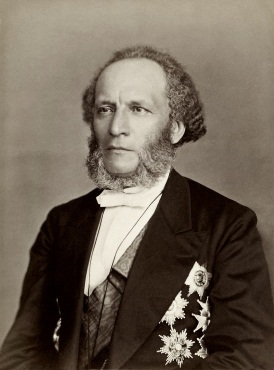 Сфера деятельности, в которой оставил наибольший следВыдающийся русский географ, статистик, ботаник, энтомолог, путешественник, коллекционер, государственный и общественный деятель; почётный член Петербургской Академии наук, глава Императорского Русского географического общества, член Государственного Совета Российской империи, организатор первой переписи населения России 1897 г. Приписку к своей фамилии «Тян-Шанский» он получил, поскольку посетил Тян-Шанские горы.Интересные факты из биографииСеменов-Тян-Шанский Петр Петрович родился 14 января 1827 года в Липецкой области Рязанской губернии. До 15-летнего возраста Семенов воспитывался в деревне, затем поступил в школу гвардейских прапорщиков и кавалерийских юнкеров в Петербурге. Вскоре он стал вольнослушателем Петербургского университета на физико-математическом факультете по отделу естественных наук. Профессиональные достижения и вкладВ 1849 году Семенов вступил в члены Императорского Русского географического общества и с того времени принимал самое деятельное участие в его работе.В 1856-1857 годах исследовал Тянь-Шань, создал первую схему его орографии и высотной зональности. Организовал и руководил рядом крупных экспедиций в Центральную Азию. С его деятельностью связана целая серия крупных научных экспедиций по исследованию флоры, фауны и животного мира совместно с Н. Прежевальским, Ч. Валихановым, Г. Потаниным и другими учеными.П.П. Семенов-Тян-Шаньский, путешествуя по просторам Центральной Азии, собрал уникальные этнографические и статистические данные, которые он с любовью и высоким профессионализмом обрабатывал в своей научной лаборатории. Он выделил наиболее характерные вершины гор Заилийского Алатау и Алтая, дал глубокий анализ флоры и фауны природы Жетысу. Он также исследовал древние дороги, проходившие через казахские степи.Руководил созданием многотомных сводок по географии России, где нашли отражение материалы по Центральной Азии и Алтаю. Организовал первую перепись населения России (1897 г.). П. Семенов (тогда еще без приставки) в 1857 году стал инициатором присвоения Чокану Валиханову звания действительного члена Русского Географического общества. Он писал: «Имеем честь предложить в действительные члены императорского Русского географического общества» ... пункт 2. Поручика Чокана Валиханова, состоящего в должности адъютанта при командире Сибирского отдельного корпуса и совершившего путешествие на восточные берега Иссык-Куля, где собрал богатый запас географических, этнографических и исторических материалов о киргизской степи. Г-н Валиханов готов сообщить обществу собранные им сведения».П.П. Семенов-Тян-Шанский искренне поддерживал и восхищался одаренностью Ч. Валиханова: «Обладая совершенно выдающимися способностями, Валиханов окончил с большим успехом курс в Омском кадетском корпусе, а впоследствии… слушал лекции в университете и так хорошо освоился с французским и немецким языками, что сделался замечательным эрудитом по истории Востока, и в особенности народов, соплеменных киргизам». В своей статье, написанной совместно с А.А. Достоевским, П.П. Семенов-Тян-Шанский подробно описал вклад Чокана Валиханова в исследование Центральной Азии. Авторы подчеркивали: «Чокан Валиханов успел собрать драгоценные материалы о состоянии всего Алтышара и, между прочим, разведал впервые о причинах и обстоятельствах гибели Ад. Шлагинвейта... Прекрасные статьи Валиханова «Очерки Джунгарии» и «О состоянии Алтышара» были помещены в «Записках Императорского Русского географического общества» за 1861 г., но, к сожалению, слабое здоровье Валиханова не выдержало петербургского климата; в 1863 году он вынужден был вернуться на родину, где и умер от чахотки в 1865 году. Окончание его поездки в Кашгар было напечатано бароном Ф.Р. Остен-Сакеном в «Известиях» Общества в 1868 году».Умер Петр Петрович 11 марта 1914 года в Санкт-Петербурге.Библиография1. Национальная энциклопедия «Казахстан». Т.4. / Гл. ред. Б. Аяган. - Алматы: Главная редакция «Қазақ энциклопедиясы», 2007. - с. 418.2. Ч.Ч. Валиханов. Собрание сочинений в пяти томах.Т.5. // Гл. редакция Казахской советской энциклопедии. Алма-Ата, 1985. - с.101.3. Ч.Ч. Валиханов. Собрание сочинений в восьми томах. Т.4. с.449-451.4. Чокан Валиханов и русские ученые. К 180-летию со дня рождения Ч. Ч. Валиханова. http://www.tarih-begalinka.kz/ru/timetravel/page3529/Производство памяти и культурные артефактыЕго именем названы целый ряд географических объектов в Азии и на Кавказе. Географическим обществом была учреждена Золотая медаль его имени. Именем П.П. Семенова Тян-Шаньского назван пик у хребта Киши Баскан на северных склонах Алатау. Его классические труды вошли в анналы мировой науки, где сохранилось много материалов по Казахстану.ПОСЛАННИК МИРА И СОГЛАСИЯ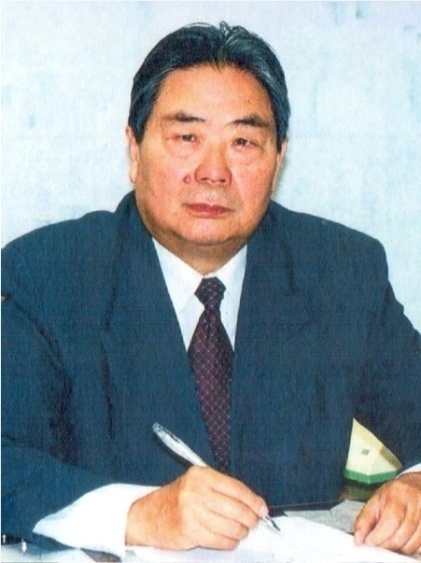 Сфера деятельности, в которой оставлен наибольший следВидный казахстанский ученый-гуманитарий, внес большой вклад в науку и образование учебных заведений Северо-Казахстанской области, а также в становление областной Ассамблеи народа Казахстана. Профессор, более 45 лет проработал в университете, из них более 15 лет - первым проректором Северо-Казахстанского государственного университета. Известный ученый, организатор высшей школы. Пользовался огромным авторитетом среди своих земляков. Активно пропагандировал казахский язык и культуру.Интересные факты из биографииФеликс Алексеевич родился 24 октября 1935 г. в селе Осиповка Хабаровского края (Россия) в семье служащего Амурского речного военного флота. В 1937 году в ходе депортации корейцев Дальнего Востока был переселен с семьей на территорию Казахстана, как и другие десятки тысяч семей. Семью Сима Ф.А. поселили в селе Дмитровке, Келлеровского района, Северо-Казахстанской области. В 1955 году он окончил среднюю школу на станции Агадыр Карагандинской области и поступил на историко-филологический факультет Петропавловского педагогического института. Профессиональные достижения и вкладС 1960 года начал работать преподавателем истории и литературы в Петропавловском бухгалтерском техникуме. Затем в 1961 г. стал преподавателем в Северо-Казахстанском университете, где спустя время был назначен заведующим кафедрой. В период с 1967 по 1970 гг. учился в очной аспирантуре института философии Академии Наук СССР в г. Москва. В 1971 году защитил кандидатскую диссертацию по теме: «К вопросу о природе категорий диалектики», присуждена ученая степень кандидата философских наук. После Сим Ф.А. занял должность декана историко-филологического факультета Северо-Казахстанского университета, а через некоторое время назначен проректором по учебной работе. С 1994 г. становится первым проректором университета. В родном Северо-Казахстанском университете им. М.Козыбаева (считая со времени Петропавловского педагогического института им К.Ушинского) Сим Ф.А. проработал 48 лет своей жизни.Феликс Алексеевич принял самое деятельное участие в создании и работе Северо-Казахстанской областной Ассамблеи народа Казахстана с момента ее открытия. В течение 1992 по 2001 гг. Сим Ф.А. плодотворно возглавлял Северо-Казахстанский областной Корейский культурный центр. Также был постоянным членом областной и республиканской Ассамблеи народа Казахстана.Сим Ф.А. опубликовал более 50 научных работ. Читал лекции в ведущих университетах страны, а также в учебных заведениях по повышению квалификации и переподготовки кадров. Являлся активным сторонником внедрения новейших западных технологий в обучение студентов, участником процесса реформирования сети учебных заведений Северо-Казахстанской области, участвовал в создании Северо-Казахстанского государственного университета им М. Козыбаева. С 1974 года утвержден в ученом звании доцента, а в 1995 году ему присвоено академическое звание профессора университета. Сим Ф.А. много лет руководил областной организацией общества «Знание» в городе Петропавловск. Начиная с 2000 по 2002 годы, Сим Ф.А. возглавил школу-лицей «Дарын» для одаренных детей, а с 2002 по 2008 гг. являлся её научным руководителем. Внес большой личный вклад в сохранение согласия, мира и дружбы между представителями этносов, населяющих родную область. Его активная жизненная позиция способствовала воспитанию у местной молодежи чувства толерантности, нового казахстанского патриотизма.На основании ст.3 Закона РК от 14 апреля 1993 года Сим Ф.А. был реабилитирован как жертва массовых политических репрессий решением прокуратуры Северо-Казахстанской области от 24 июня 1996 года № 13-1-470.Сим Феликс Алексеевич скончался в 2008 году в возрасте 73 лет.Награды За свою научную и общественную работу был награжден медалями «Отличник просвещения СССР», медаль Всесоюзного общества «Знание», «За активную работу», «Ерен еңбегі ушін», «За многолетний и добросовестный труд», «10 лет Независимости Республики Казахстан», «Астана». Отмечен знаками «Почетный работник образования РК», почетными грамотами Северо-Казахстанского совета народных депутатов, ЦК Компартии Казахстана, нагрудными знаками: «Победитель социалистического соревнования» ЦК КПСС, Совета Министров СССР, ВЦСПС и ЦК ВЛКСМ, «Победитель социалистического соревнования», почетными грамотами Министерства образования и науки РК, акима Северо-Казахстанской области.В 2006 году Северо-Казахстанский областной маслихат присвоил Симу Ф.А. звание «Почётного гражданина Северо-Казахстанской области».Библиография1.Корейцы Казахстана в науке, технике и культуре. Алматы – 2002. – 624 с.2. Ашимов У. и др. О Симе Феликс Алексеевиче http://www.daryn-sk.kz/felix.html3. Табакова З. Мудрый человек и дел прекрасных созидатель. Сайт СКГУ им. М.К. Козыбаеыва. nkzu.kz4. «Книга памяти» Ассамблеи народа Казахстана Костанайской области. https://ne-np.facebook.com/groups/1516737761743533/permalink/2934504096633552/5. Казахстан: национальная энциклопедия: в 5 т. / гл. ред. Б. Аяган. - Алматы, 2006. - Т. 1. - 560 с. Производство памяти и культурные артефакты В 2009 году в родном университете состоялось торжественное открытие аудитории им. Ф. Сима, которая расположена на третьем этаже третьего корпуса университета, где он в свое время долгое время работал.В сентябре 2014 г. в здании Северо-Казахстанского государственного университета им. М.Козыбаева в память Сима Ф.А была открыта мемориальная доска. Участники памятного мероприятия называли своего друга, коллегу и наставника словами: «Выдающийся педагог» и «Человек с большой буквы».В марте 2015 года библиотека университета получила в дар от семьи Сим более 400 наименований ценных изданий по философии, культурологии, религии и другим темам из его личной библиотеки.ИНИЦИАТОР ВЕЛИКИХ СТРОЕК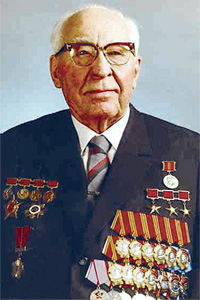 Сфера деятельности, в которой оставлен наибольший следМинистр Среднего машиностроения СССР. Инженер-металлург. Организатор производства в системе металлургии и машиностроения, инициатор и вдохновитель современной застройки города Усть-Каменогорска. Участник Гражданской войны.Интересные факты из биографииЕфим Павлович Славский родился 26 октября 1898 года в селе Макеевка (Донбасс, Украина) в крестьянской семье. Работать он стал уже с малых лет – нанимался батраком, пас скот на летних выгонах, и смог закончить только три класса церковно-приходской школы.В 13 лет он поступил на Макеевский металлургический завод, в литейный цех. Затем работал слесарем на руднике, а год спустя вернулся на завод – началась Первая мировая война, рабочих рук не хватало, поэтому в цеха брали совсем молодых. Ефим Славский отличался большой физической силой, ему поручили обрабатывать корпуса артиллерийских снарядов. В 1918-1923 гг. Ефим Славский воевал на фронтах Гражданской войны. Е.П. Славский прослужил в армии ещё пять лет, до 1928 года. Затем он работал заведующим складами, одновременно получал среднее образование, а в 1933 году окончил Институт цветных металлов и золота, защитив дипломную работу на тему технологии производства свинца.Профессиональные достижения и вкладОт рядового инженера до директора – таков путь молодого специалиста Ефима Славского на заводе «Электроцинк» в городе Орджоникидзе, где он начал работать после окончания вуза. В 1940 году Е.П. Славский возглавил Днепровский алюминиевый завод в Запорожье. К 1941 году это предприятие давало две трети отечественного алюминия.В конце 1941 года он возглавил строительство, а затем работу Уральского алюминиевого завода, который в годы войны был единственным предприятием, дававшим стране алюминий. Под руководством Е.П. Славского выпуск алюминия на заводе вырос с 20 тыс. тонн до 75 тыс. тонн. 9 апреля 1946 года Е.П. Славский был назначен заместителем начальника Первого Главного управления при Совете Министров СССР, и с этого периода вся деятельность Ефима Павловича была связана с созданием атомной промышленности.Он внес большой вклад в разработку и внедрение уникальных технологий по добыче урана, золота, производству минеральных удобрений, применению изотопов в медицине, сельском хозяйстве и других отраслях народного хозяйства. На посту министра среднего машиностроения СССР Е.П. Славский был в течении 29 лет, с 1957 по 1986 гг.С 1962 по 1988 годы Е.П. Славский избирался депутатом Верховного Совета СССР от Восточно-Казахстанской области. За эти годы он, как депутат, внес неоценимый вклад в развитие города Усть-Каменогорска. Огромную роль сыграл в возведении важных стратегических объектов Усть-Каменогорска, в частности, развитие Ульбинского металлургического завода.14 декабря 1970 г. Исполком городского Совета депутатов трудящихся принял решение: «Учитывая большие заслуги в развитии народного хозяйства города, присвоить звание Почетного гражданина города Усть-Каменогорска с вручением Диплома и Грамоты Славскому Ефиму Павловичу».НаградыТрижды Герой Социалистического Труда, лауреат Ленинской и трех Государственных премий СССР, награжден девятью орденами Ленина. Библиография 1. Славский Ефим Павлович // Военная энциклопедия / П. С. Грачёв. - Москва: Военное издательство, 2003. -Т.7. - С.505.2. Творцы атомного века. Славский Е.П. – М.: Слово-дело, 2013. – 438 с.3. Славский Е.П. http://www.biblioatom.ru/founders/slavskiy_efim_pavlovich/4. Герой / http://www.warheroes.ru/hero/hero.asp?Hero_id=10507Производство памяти и культурные артефакты Занесен в Книгу Почетных граждан города Усть-Каменогорска. Главная достопримечательность Усть-Каменогорска – Набережная - носит имя Е.П. Славского. В 2011 году здесь был установлен бюст-памятник. О Славском были сняты фильмы. Один из них «Прощание с саблей».ОСНОВАТЕЛЬ КАТАЛИЗА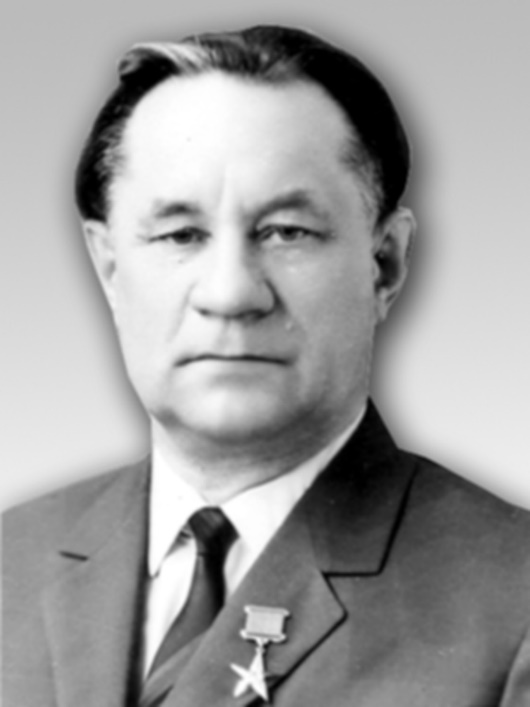 Сфера деятельности, в которой был оставлен наибольший следВыдающийся советский химик, доктор наук, профессор, академик, вице-президент Академии Наук Казахской ССР. Основоположник школы каталитической химии Казахстана, Заслуженный деятель Казахстана, Герой Социалистического труда.Главное направление научной деятельности Д.В.Сокольского заключалось в развитии теории каталитической гидрогенизации А.А.Баландина применительно к реакциям в жидкой фазе с использованием электрохимического метода измерения потенциала порошкообразного металлического катализатора. Интересные факты из биографииДмитрий Владимирович родился 22 марта (4 апреля) 1910 года в городе Энзели (по другим источникам – Пехлеви) ныне Исламской Республики Иран.В 1934 году окончил Московский государственный университет (МГУ), а в 1937 году – аспирантуру. В 1937-1942 годах являлся доцентом, в 1945-1971 годах - заведующим кафедрой, проректором Казахского государственного университета имени С.М. Кирова. Профессиональные достижения и вкладД.В. Сокольский пришел в науку, когда в стране стала развиваться химия, строились заводы. В предвоенные и военные годы в стране остро не хватало кадров и основной задачей ученого стала подготовка специалистов химиков для производства и сельского хозяйства. Как декан и заведующий кафедрой он воспитал сотни высококвалифицированных специалистов для отрасли.В 1945-48 годах являлся заместителем директора Института химии Академии наук Казахской ССР, с 1951-1954 года – ученым секретарем Президиума Академии, в 1969-1976 годы был вице-президентом. В 1969-1987 годы параллельно директором Института органического катализа и электрохимии Академии.Основные научные труды посвящены теории и экспериментальным исследованиям процесса каталитической гидро- и дегидронизации органических соединений. Им были разработаны методы определения активности катализаторов, величия энергии и характера химической связи молекул реагента с поверхностью катализатора.Как талантливый ученый и организатор науки Сокольский Д.В. принимал активное участие в организации Академии Наук Казахстана и многое сделал для укрепления материально-технической базы университета.Избирался депутатом Верховного Совета Казахской ССР.Научное наследиеДмитрий Владимирович является автором многочисленных научных работ. Основные работы посвящены теории и экспериментальным исследованиям процессов каталитической гидро- и дегидрогенизации органических соединений. Разработал методы точного определения активности катализаторов, величин энергий и характера химической связи молекул реагента с поверхностью катализаторов, а также всех изменений поверхности в ходе реакции посредством измерения электрохимических потенциалов работающих катализаторов-электродов. Создал теорию оптимизации катализаторов гидрогенизации. Разработал новые катализаторы гидрогенизации жиров, сахаров, производных ацетилена, нитросоединений, душистых веществ, а также катализаторы дожигания выхлопных газов двигателей внутреннего сгорания и очистки технологических газов. Результаты этих исследований были опубликованы в двух книгах «Гидрирование в растворах» (одна из них сразу же была переведена на английский язык и получила высокую оценку в США), а также в соавторстве в монографиях «Координация и гидрирование в растворах», «Катализ лигандами в растворах» и др.Большой вклад Д.В Сокольский внес в работы по каталитической очистке газов, которые впервые были начаты в бывшем Союзе. Под его руководством развивались исследования в области гидратации ацетилена, окисления простейших молекул сероводорода, окиси углерода, изучения катализаторов Циглера-Натта, защиты металлов от коррозии, гидрогенолиза углеводородов, использования глин для рафинирования масел и очистки вин, гидрирования нитросоединений, переработки фракций казахстанских нефтей и др. В результате направленных исследований были разработаны и внедрены в производство ряд новых катализаторов и процессов.Создал научную школу специалистов в области катализа, которая успешно продолжает исследования в области разработки новых каталитических и электрохимических технологий для процессов нефтехимического, неорганического и органического синтеза, переработки нефти и газа.Основные труды: «Гидрирование в растворах», «Теория гетерогенного катализа», «Оптимальные катализаторы гидрирования в растворах», «Катализ лигандами в водных растворах»», «Введение в теорию гетерогенного катализа».Умер 1 марта 1987 года. Похоронен на Центральном кладбище в Алматы.НаградыУказом Президиума Верховного Совета СССР от 13 марта 1969 года за большие заслуги в развитии советской науки академику Сокольскому Дмитрию Владимировичу было присвоено звание Героя Социалистического Труда, ордена Ленина и золотой медали «Серп и Молот».Награжден 2 орденами Трудового Красного Знамени, орденами Дружбы народов, «Знак Почёта», медалями.Заслуженный деятель науки Казахской ССР.Почётный доктор Будапештского политехнического университета. Лауреат Государственной премии Казахской ССР.Библиография1. Каримов Т. Сокольский Дмитрий Владимирович. http://www.warheroes.ru/hero/hero.asp?Hero_id=197522. История кафедры катализа и нефтехимии. https://www.kaznu.kz/ru/15455/page/3. Национальная энциклопедия «Казахстан». Т.4. / Гл. ред. Б. Аяган. - Алматы: Главная редакция «Қазақ энциклопедиясы», 2007. - с. 418.Производство памяти и культурные артефактыИмя Д.В. Сокольского присвоено Институту органического катализа и электрохимии АН Казахстана.Установлена Мемориальная доска в честь 100-летия академика Дмитрия Сокольского.ХИРУРГ С ЗОЛОТЫМИ РУКАМИ«Светя другим – сгораю сам!»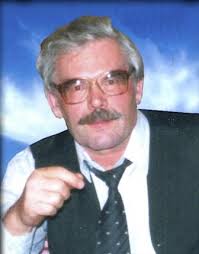 Сфера деятельности, в которой оставлен наибольший следВыдающийся врач Казахстана, видный организатор медико-хирургической службы в центральной больнице Федоровского района Костанайской области. Благодарные пациенты, и современники вообще называли Финка В.В. «Хирург с золотыми руками». Непрерывно оперировал 42 года.Интересные факты из биографииВиктор Вильгельмович родился в 1947 году в городе Челябинск, в семье немецких переселенцев, репрессированных в 1941 г. Отец – Вильгельм Карлович Финк был коммунистом, работал учителем немецкого языка и биологии, затем был директором Николаевской сельской школы, в Северо-Казахстанской области. Виктор Вильгельмович будучи четвероклассником с родителями переехал в Северный Казахстан. С детства он тяготел к технике, увлекался естественными предметами: химией, физикой, ботаникой; собирал гербарии. В 1965 году окончил Петропавловскую среднюю школу с серебряной медалью. После поступил в Челябинский мединститут, который окончил с красным дипломом. Виктор Вильгельмович был женат на Вильме Яковлевне - операционной сестре Центральной больницы Федоровского района, где они вместе работали. Имеет двух сыновей: Евгения и Эдуарда, которые оба работают хирургами в родной Федоровской райбольнице, Костанайской области. Виктор Вильгельмович Финк ушел из жизни 19 февраля 2014 года.Профессиональные достижения и вкладПосле окончания института в 1972 году Финк В.В. попросился по распределению в Костанай - поближе к родителям. Там он проработал год в интернатуре при Костанайской областной больнице. В интернатуре, проявилась увлеченность Финка хирургией. В то время сельские больницы испытывали нехватку профессиональных кадров, поэтому в 1973 г. Финк направляется по распределению в Федоровскую районную больницу, с которой он свяжет свою судьбу до самой кончины. С самого начала своей работы хирургом в больнице, Виктор Вильгельмович трудился не покладая рук, каждый год, проводя в среднем по 200 операций, и к тому же по 100 мелких хирургических вмешательств. Будучи хирургом, в то же время Финк В.В. являлся и донором крови. Так, однажды в больницу к нему привезли девочку в тяжелом состоянии. Требовалось переливание крови и операция, тогда Финк не задумываясь, сдал 500 мл крови.После дефолта августа 1998 г., чтобы сохранить Центральную районную больницу Федоровского района, Финк В.В. вместе со своим близким другом-казахом следователем Султан-Мажитом Сарсенбаевым ездили по аграрным хозяйствам, где им безвозмездно в помощь целыми КамАЗами давали тонны пшеницы. Полученное зерно Финк В.В. и С.-М. Сарсенбаев везли в Челябинскую область, где ее продавали, а на вырученные деньги приобретали лекарства, бинты и шприцы. Как вспоминает об этом времени Султан-Мажит Сарсенбаев: «В итоге Виктору Вильгельмовичу удалось не только вытянуть из сложного положения больницу, но даже сделать ее межрайонной. И даже больше. Я помню, как в Федоровку на самолете доставили из Шымкента мужчину, у которого после операции начались осложнения. Финк провел повторную операцию, пациент пошел на поправку». Финк В.В. проявлял сердечную заботу о коллективе Федоровской районной больницы. В 1998 г. вследствие экономического кризиса в стране произошло многократное сокращение коечного фонда ЦРБ до 51 места, однако уже через три года усилиями Финка В.В. число коек удалось увеличить до 120. Всего за время работы в Федоровской районной больнице Финк В.В. практически заново создал хирургическую службу, способную оказывать медицинские услуги на уровне центральных больниц и госпиталей крупных городов. К примеру, за хирургическими услугами и неотложной помощью в Федоровскую ЦРБ обращаются пациенты не только этого района и Костанайской области, но и из крупных городов Казахстана и России.Финк В.В. со своей семьей оказывал помощь немецкой церкви в г. Костанай и в райцентре Карабалык в сложные девяностые годы прошлого века. Как и своей отец, внесший большой вклад в озеленение района, Виктор Вильгельмович по его примеру высадил сотни деревьев вокруг родной районной больницы. Активно Финк В.В. занимался научно-публицистической деятельностью. Его статьи публиковались в журналах «Хирургия», «Вестник хирургии», «Здравоохранение Казахстана», «Сборники статей Костанайского сельскохозяйственного института».Финк В.В. был талантливым врачом и организатором медицинского дела в родной районной больнице. За его медицинский талант и самоотверженный труд, Финк В.В. стал известнен не только в родных районе, области и стране, но и в зарубежье. Не раз к нему приезжали брать интервью журналисты ведущих изданий Германии. Сам Финк В.В. был скромным человеком, и не любил много говорить о себе и о своих достижениях, поэтому однажды на интервью с немецкими репортерами отправил своего близкого друга Султан-Мажита Сарсенбаева. Награды За достижения в развитии хирургической службы Финк В.В. в 1989 году получил звание заслуженного врача Казахстана. Был награжден золотой медалью Европейской научно-промышленной палаты. Являлся лауреатом международной Сократовской премии, символизирующей наивысшую степень признания достижений в профессиональной сфере. Библиография 1. Алексеенко М.А., руководитель отдела ГУ «Государственный архив Костанайской области» г. Костанай // Биографическая справка Финка В.В. http://wiedergeburt.kz/wp-content/uploads/2018/11/2. Мой друг (Воспоминания о Финке В.В. Сарсенбаева Султан-Мажита) // Костанайские новости, вторник 20 февраля 2018 г. https://kstnews.kz/newspaper/584/item-41489 3.Сельский хирург // Ленинская смена, 1977. (Статья о Финке В.В.). Производство памяти и культурные артефакты В конце 2017 года в Центральной больнице Федоровского района Костанайской области открылся музейный уголок памяти Виктора Вильгельмовича Финка. Также ему посвящена статья в книге «Элита Казахстана. Здравоохранение».ПЛАМЕННОЕ СЕРДЦЕ БАЛХАША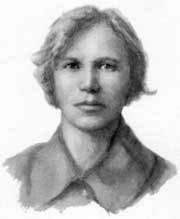 Сфера деятельности, в которой оставлен наибольший след  Одна из знаменитых женщин, живших и работавших в Центральном Казахстане – Герой Советского Союза посмертно. Указом Президиума Верховного Совета СССР от 17 мая 1960 г. за активное участие в революционной деятельности и проявленный героизм в борьбе против немецко-фашистских оккупантов в годы Великой Отечественной войн. Интересные факты из биографии Вера Захаровна родилась в городе Бобруйске (Белоруссия) 27 сентября 1903 г. В годы гражданской войны Вера Хоружая участвовала в борьбе с бандами Булак-Балаховича. После Гражданской войны работала в Центральном Комитете комсомола Белоруссии. С 1924 по 1932 гг. являлась секретарем подпольного ЦК КСМ Западной Белоруссии и член ЦК КСМ Польши. Осенью 1925 г. Вера Хоружая была арестована в Белостоке. За свою деятельность она получила шесть лет тюрьмы, которые потом были увеличены до восьми. Из заключения она писала письма, пронизанные жаждой борьбы и уверенностью в победе. После ареста несколько лет провела в тюрьме, после чего ее обменяли на польского ксендза и вернули на родину. В 1931 г. эти послания из тюрьмы выйдут в СССР отдельной книгой под названием «Письма на волю». Ее «Письма на волю», написанную в тюремных застенках в Польше, высоко оценила жена В.И. Ленина Надежда Константиновна Крупская. За выдающиеся заслуги в революционном движении на территории Западной Белоруссии В.З. Хоружая награждена орденом Красного Знамени.Профессиональные достижения и вкладС 1935 по 1937 гг. принимала участие в строительстве Балхашского медеплавильного завода. По собственной воле или, как писали в газетах, по зову сердца едет на стройку пятилетки — в Балхаш. Вера приехала в Балхаш на стройку «Прибалхашстрой» с путевкой Центрального Комитета партии «в распоряжение Прибалхашского райкома ВКП(б)». Работала инструктором райкома, заведующей Домом партпросвещения на «Балхашстрое». Как и всякий человек, чьи убеждения не являются простым повторением заученных фраз, Хоружая умела сомневаться и критиковать то, что ей казалось неправильным, пусть даже речь шла о партийной стратегии и тактике. Такая жизненная позиция была крайне опасной накануне «Большого террора». В 1937 г. была арестована по обвинению в шпионаже и провела два года в тюрьме, в 1939-м решением суда была оправдана и освобождена. Осенью 1939 г. Вера Хоружая уезжает в Западную Белоруссию и работает сначала в Телеханском райкоме, затем в Пинском обкоме партии.С первых дней Великой Отечественной войны и до дня гибели Вера Хоружая сражалась в партизанском отряде, которым командовал В. Корж. В 1942 г. она во главе группы подпольных работников была переброшена через линию фронта в Витебск. Партизанскому отряду, находившемуся в глубоком тылу вражеских войск, нужно было установить связи с командованием фронта. Ее группа провела много диверсий на железной дороге, заводах, собирала разведывательные данные для командования советских войск. Вера находилась в Витебске, где с боевыми подругами Евдокией Сурановой, Антониной Ермакович, Клавдией Болдачевой координировала и направляла действия партизан; через них осуществлялась связь витебского подполья с советским командованием и Центральным Комитетом партии Белоруссии. Условия работы в оккупированном Витебске были тяжелыми и сложными. В городе концентрировались вражеские войска, свирепствовали гестапо и жандармерия. Но это не останавливало патриоток: о своих операциях они сообщали в штаб партизанского движения. «Вчера возле железнодорожного моста эшелон с бензином наехал на мину. Сгорело 30 цистерн, сильно поврежден путь. Вчера бомба попала в блиндаж, где прятались немцы, убито 30 солдат и офицеров. Общий итог бомбежки получается солидный. К первому сообщению добавлю: убито много немцев в Сосновке, уничтожено 50 автомашин возле дома специалистов, разрушена мельница на Витьбе, сгорел склад горючего в Елаганском саду. На железной дороге повреждены пути, в Полоцком парке бомбы попали в состэвы с амуницией, с бензином... Повреждены казармы на улице Бебеля... Фашисты тщательно скрывают свои потерн, но жители говорят, что такого урона еше ни одна бомбежка не нанесла...». Сообщение Веры ХоружейФашисты принимали все меры к поимке подпольщиков и напали на след группы. Вот что рассказывает сейчас об этой трагедии боевая подруга Веры по партизанскому отряду Анна Иванова, чудом спасшаяся от гестапо: «Подпольная группа во главе с Верой Хоружей была арестована и находилась в застенках гестапо. Арестованных зверски избивали, все они были в синяках и кровоподтеках. Вера сидела в помещении бывшей зеркальной фабрики. На допросах вела себя мужественно, героически. Никто из оставшихся в живых не видел, как погибла Вера Хоружая. Известно только, что морозным зимним утром ее вместе с подругами гитлеровцы отвели в Иловский овраг и расстреляли. В овраге были слышны крики и выстрелы, а когда палачи ушли, земля еще шевелилась; гестаповцы закапывали людей полуживыми…». 13 ноября 1942 г. Вера Хоружая была арестована и расстреляна фашистами в городе Витебске. Звание Героя Советского Союза Вере Хоружей было присвоено посмертно 17 мая 1960 г. НаградыЗвание Героя Советского Союза Хоружей Вере Захаровне присвоено посмертно (17 мая 1960). Орден Ленина, орден Красного Знамени и медаль.Библиография1. Герои Советского Союза – казахстанцы. В 2 т. – Алма-Ата,1968. – 440 с.2. Славная дочь белорусского народа. Письма, статьи В. Хоружей и воспоминания о ней, 2 изд., Минск, 1962.3. Хоружая Вера Захаровна // Герои Советского Союза: Краткий биографический словарь / Пред. ред. Коллегии И.Н. Шкадов. - М.: Воениздат, 1988. – Т. 2 – С. 692.4. Звонак А., Нехай Р. Пламенное сердце // Героини: очерки о женщинах — Героях Советского Союза / ред.-сост. Л. Ф. Торопов; предисл. Е. Кононенко. — Вып. 2. — М.: Политиздат, 1969. — 463 с.5. Торопова, Н. Ее жизнь - подвиг / Торопова Н // Балхашский рабочий. – 1978. – 3 октября.6. Сардарбекова, К. Повесть о герое / Сардарбекова К // Балхашский рабочий. – 1982. – 19 января(№8). – С. 3.7. Букуров, С. И. Ее имя чтит народ Герой Советского Союза Вера Захаровна Хоружая / С. Букуров, И. Ковалев // Джезказганская правда. – 1983. – 30 сентября.8. Гульшина, Т. Памятники рассказывают / Гульшина Т. // 1988. – 18 августа.9. Каукербекулы, С. Металлурги Балхаша / С. Каукербекулы. – Караганда: ОАО «Карагандинская Полиграфия», 2003. – С. 31.10. Балхаш. Страницы истории. Сборник документов и материалов. - Караганда: ЖШС «Арка и К», 2007. – С. 405.11. Григорьева, Т. Кавалеры Солдатской Славы // Сердцем подвиг пережить. – Балхаш, 2015. – С. 10.12. Балхаш в годы Великой Отечественной войны: Сборник документов и материалов / Сост.: Исабекова А.Б., Власова Л.В., - Караганда: ТОО «Арка и К», 2016. – С. 158-159.Производство памяти и культурные артефактыЖизни и подвигам Веры Хоружей посвящены фильм «Письма в бессмертие» («Письма к живым» (1964), 2-я симфония композитора Кима Тесакова. В 1964 г. была выпущена почтовая марка, посвящённая Вере Хоружей. В этом же году был издан почтовый конверт с изображением памятника В. Хоружей в городе Пружаны Белорусской ССР. В 1978 издан художественный маркированный конверт, посвящённый героине. Имя В. Хоружей увековечено в названиях улиц в Минске, Балхаше, Бресте (памятный стенд, мемориальная доска), Караганде, Бобруйске (стала, бюст), Гродно, Быховске, Пинске, Могилеве, Гомеле, Витебске (аннотационная доска) и других городах. В городе Алматы названа именем героини улица — В.Хоружей, в Балхаше есть переулок имени Веры Хоружей.ОТЛИЧНИК ХИРУРГИИ 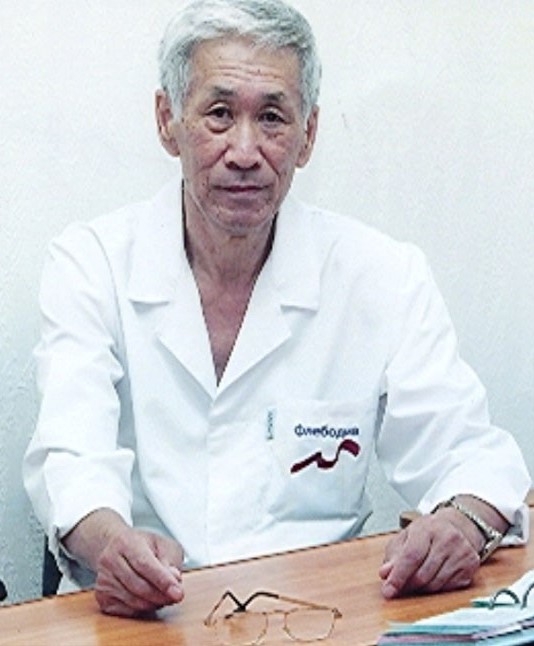 Сфера деятельности, в которой оставлен наибольший следВыдающийся хирург Казахстана, хирург высшей категории, кандидат медицинских наук, «Отличник здравоохранения СССР», «Отличник здравоохранения РК», кавалер ордена «Құрмет», Почетный гражданин г. Костанай. Интересные факты из биографииВалерий Алексеевич Цхай родился 23 мая 1941 года в селе Кавказское Минусинского района Красноярского края в семье простого учителя. В 1942 году семья переехала в Казахстан в село Мопр Каратальского района Алма-Атинской области. В 1964 году он окончил лечебный факультет Карагандинского государственного медицинского института. С 1964 года - врач, торакальный хирург в областной больнице имени Ленина г. Костаная, с 1974 по 2011 год - заведующий отделением грудной и сосудистой хирургии. В областной больнице он проработал 47 лет и 10 месяцев. И даже уйдя из больницы, он продолжал принимать людей на дому. Профессиональные достижения и вкладПосле себя оставил талантливых учеников - Темирханова Ф.С., Карташева А.Н. Видный и плодотворный ученый: являлся автором и соавтором нового направления в хирургии ишемии органов и тканей - туннелирование, подготовил 11 монографий, 3 методические рекомендации, имел 14 патентов и более 350 статей, был консультантом ряда диссертационных работ на соискание ученой степени кандидата медицинских наук. Наряду с медицинской и научной деятельностью Цхай В.А. занимался и общественными делами. Он является первым руководителем Костанайского областного центра советских корейцев «ЁН-КОДИ», который стоял у возрождения истоков корейской культуры и языка. Именно на это время пришлись все тяготы становления объединения. Благодаря настойчивости и прекрасным организаторским способностям центр зарекомендовал себя во всех сферах общественной жизни республики. Им была выстроена структура организации, созданы воскресные школы, детские и молодежные ансамбли, творческие коллективы которые принимают участие в республиканских и международных конкурсах и занимают призовые места. Он любил свою работу, даже когда был тяжело болен. Перед самой своей кончиной он оставил следующие «Я знаю, что мне осталось немного, я много раз встречался со смертью, об одном мечтаю - уйти так, чтобы не быть бременем никому. Вообще жизнь - прекрасный момент, я доволен своей жизнью, у меня есть родные, которым я всегда был нужен, хорошие друзья, была любимая работа».Награды Цхай В.А. был почётным гражданином г. Костанай, почетным членом коллектива ГККП «Костанайская областная больница». Труд известного доктора медицины был оценен весьма достойно. Удостоился многочисленных почетных званий: «Отличник здравоохранения СССР», «Отличник здравоохранения РК», торакальный хирург высшей категории, кандидат медицинских наук, лауреат премии «Врач года» Республики Казахстан (1998), кавалер ордена «Құрмет», «Герой медицины» III степени журнала «Синграальная хирургия» и член его редакционного Совета (Татарстан, Россия), лауреат премии «Казына» Костанайского клуба меценатов в номинации «Наука». Библиография 1.Корейцы Казахстана в науке, технике и культуре. Алматы – 2002. – 624 с.2. «Книга памяти» Ассамблеи народа Казахстана Костанайской области. https://ne-np.facebook.com/groups/1516737761743533/permalink/2934504096633552/3. Щербакова Е. Сохранить и приумножить. http://www.arirang.ru/archive/kore-ilbo/2005/02.06.2005/1.htm4. Казахстан: национальная энциклопедия: в 5 т. / гл. ред. Б. Аяган. - Алматы, 2006. - Т. 1. - 560 с.Производство памяти и культурные артефакты 23 мая 2018 года сотрудники Костанайского областного историко-краеведческого музея приняли участие в вечере памяти замечательного врача Валерия Алексеевича Цхая, организованном областным филиалом Ассоциации корейцев Казахстана. На выставке из фондов музея были представлены фотографии, личные вещи и медицинские инструменты бывшего торакального хирурга областной больницы.ТРУЖЕНИК ЗЕМЛИ КАЗАХСКОЙ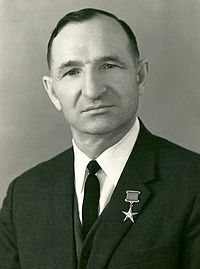 Сфера деятельности, в которой оставлен наибольший следВидный советский аграрий, новатор сельской экономики, директор зерносовхоза ордена Трудового Красного Знамени имени газеты «Правда» Сырымского района Западно-Казахстанской области - одного из самых крупных и лучших совхозов СССР, признанного образцово-показательным хозяйством Союза. Интересные факты из биографииРодился 22 января 1919 года в селе Верхне-Усинском Минусинского уезда Енисейской губернии (ныне Ермаковского района Красноярского края) в крестьянской семье Игнатия и Марии Шубиных, старшим из трех детей. По национальности русский. В 1930-х годах семья перебралась в город Талгар Алма-Атинской области. В 1937—1941 годах учился в Алма-Атинском зооветеринарном институте, окончив который, работал в 1941-1942 годах старшим зоотехником совхоза «Восточный» Акмолинской области.В 1942-1946 годах проходил службу в воздушно-десантных войсках Красной Армии. Участник Великой Отечественной войны. Принимал участие в боях на Северо-Западном фронте, получил ранение под Старой Руссой, после чего находился на излечении в госпитале. Прошел курс обучения в Саранском военно-пехотном училище, получил звание гвардии лейтенанта. В 1943 году вступил в ВКП(б).Профессиональные достижения и вкладПосле демобилизации работал заместителем директора завода № 122 Чимкентской области и старшим зоотехником конезавода №111 Кокчетавской области. С 1950 года – директор конезавода №117 в Джамбейтинском (ныне Сырымском) районе Западно-Казахстанской области. Приказ о назначении на конезавод был подписан заместителем Министра сельского хозяйства СССР по коневодству С. М. Буденным.Зимой 1956 года конезавод № 117 был объединен с зерносовхозом имени газеты «Правда». Во главе реорганизованного зерносовхоза «Правда» встал бывший директор конезавода Виктор Игнатьевич Шубин, уже проявивший себя способным организатором сельскохозяйственного производства. В связи с коренным изменением профиля руководимого им хозяйства директору пришлось многое начинать заново. Необходимо было повысить собственную квалификацию в области полеводства, изучить в этом направлении новые методы и опыт работы хозяйств, умело подобрать кадры специалистов. Предстояло совершенно по-новому организовать производственный процесс.В совхозе трудилось много целинников, прибывших из РСФСР и Украинской ССР. Значительную часть работников составляли немцы, которые в начале войны были депортированы в Западный Казахстан. Создать из многонационального людского массива дружный, целеустремленный и работящий коллектив стоило больших трудов лично Виктору Игнатьевичу. И главным здесь были человеческие качества Шубина. Он знал культуру и основные традиции всех национальностей, проживавших в совхозе. Знал все национальные праздники, знал казахский и немецкий языки. Когда Шубин прибыл в Тоганас и стал принимать новое хозяйство, он объездил всю территорию с целью более рационального использования земель. И местные казахи сказали ему, что в одном месте, недалеко от трассы Уральск-Джамбейта, постоянно ломается техника и происходят другие непонятные вещи. Приехав туда, он выслушал людей и дал распоряжение оградить эту территорию и не проводить здесь никаких работ. Шубин, коммунист до мозга костей, человек рационального мышления, сразу понял, что это непростое место, что здесь действуют определенные силы, непонятные, но требующие уважительного отношения. И его негласный приказ исполнялся беспрекословно, а казахское население полностью поддержало своего директора. Со временем, когда это стало возможным, благодарные потомки поставят здесь мазар и установят знак в честь святого Дадем-ата. Сейчас – это место массового поклонения людей независимо от национальной и религиозной принадлежности. И люди помнят, что сохранил это святое место от разрушения – Виктор Игнатьевич Шубин. Утро у него начиналось рано, он первым вставал и пешком обходил всю центральную усадьбу совхоза для того, чтобы все видеть своими глазами. И здесь для него не было ничего лишнего – он обращал внимание не только на совхозные проблемы, но и на личные дела сельчан. А на ежедневной утренней планерке он говорил о конкретных и насущных вопросах как производства, так и повседневной жизни. Для него не было мелочей, а для людей это было реальным проявлением заботы о них. Все решения принимались оперативно и все неполадки – от ухабов на дорогах до прохудившейся крыши у ветерана устранялись немедленно.Но самым главным его качеством был управленческий талант, умение ставить и решать задачи. Коллектив совхоза под руководством В. И. Шубина добился значительных результатов. За короткий срок хозяйство стало высокорентабельным, многоотраслевым, выдвинулось в число передовых. В результате введения в оборот под зерновые культуры почти 30 тысяч гектаров целинных земель резко расширилась посевная площадь, увеличилась сдача хлеба государству. В 1956 году совхоз собрал небывало высокий урожай, по 11 центнеров с гектара, и сдал государству 1 миллион 800 тысяч пудов хлеба. В 1963 году возглавляемое им хозяйство сдало государству 215 тысяч центнеров хлеба, а в 1964 году — 348 тысяч центнеров. Семилетний план сдачи государству хлеба совхоз выполнил на 144,5 процента. Вместе с этим в совхозе успешно развивалось животноводство. В 1966 году в хозяйстве насчитывалось 3527 голов крупного рогатого скота, 22 тысячи овец и 2400 свиней.Большое внимание директором уделялось социальной сфере. В селе Тоганас была отстроена центральная усадьба, появились мощная котельная, дворец культуры, средняя школа, больница, поликлиника, торговый центр, стадион, баня. Улицы села были озеленены, тротуары заасфальтированы. В 1968 году совхоз был признан образцово-показательным хозяйством. В газете «Казахстанская правда» за 1984 год о совхозе говорится, что «организация труда для того времени была здесь просто удивительная, заасфальтированы все дороги, совхозные поселки были настоящими агрогородками, а центральная усадьба приятно радовала глаз: дома из силикатного кирпича, дворец культуры, торговый центр, стадион, цветники на улицах – все было устроено основательно, расчетливо – все для людей. Неудивительно, что даже в самые засушливые годы в совхозе добивались приличных урожаев». Виктор Игнатьевич Шубин вышел на заслуженный отдых в 1995 году. Умер 25 августа 1997 года на 79-м году жизни. Похоронен на кладбище родного села Тоганас.НаградыУказом Президиума Верховного Совета СССР от 11 января 1957 года за особо выдающиеся успехи, достигнутые в работе по освоению целинных и залежных земель и получение высокого урожая Виктору Игнатьевичу Шубину присвоено звание Героя Социалистического Труда с вручением ордена Ленина и золотой медали «Серп и Молот». Директор передового совхоза еще не раз был отмечен самыми высокими государственными наградами. Это - 4 ордена Ленина, орден Октябрьской революции, орден Отечественной войны и многие медали. Избирался депутатом Верховного Совета Казахской ССР. В 1976 году был Делегатом XXV съезда КПСС, во время которого был избран членом Президиума Съезда. Герой Социалистического Труда.Библиография1. Айташев, М. Тоғанасты түлетіп еді бір кезде. // Орал өңірі. – 2014. - 1 ақпан - (№12). - Б.6.2. Водолажский В. Первоцелинник: Герой Соц. Труда, кавалер четырех орденов Ленина, ордена Октябрьской Революции - Шубин В.И. // Приуралье. – 2003. - 18 октября. - с.4.3. Карасаев Т. Человек-легенда: 100-летие Героя Соц. Труда Шубина В.И. // Приуралье. – 2019. - №4. - С.6.4. Кузнецов Б. Первопроходец // Приуралье. – 2009. - 20 января. - (№7). - С.4.5. Кузнецов Б. История совхоза - его биография: Памяти В.И. Шубина. Совхоз им. газеты «Правда» // Приуралье. – 2004. - №9. - С.2.6. Батыс Қазақстан облысы. Энциклопедия. Алматы, 2002. – С.529.Производство памяти и культурные артефактыПамять об этом человеке хранится как важная часть истории края. Одна из улиц города Уральска названа именем В.И. Шубина. Его именем названа средняя школа в селе Тоганас Сырымского района. Организован мемориальный музей в память о директоре совхоза, на здании школы установлена мемориальная доска. В 2014 году был установлен бюст в родном селе в знак глубокого уважения и светлой памяти об этом бескорыстном человеке и великом труженике земли казахской.К ШТЫКУ ПРИРАВНЯЛ ПЕРО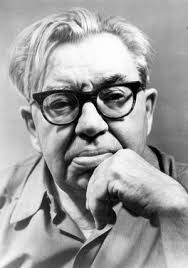 Сфера деятельности, в которой оставлен наибольший след Выдающийся казахстанский советский писатель, переводчик, журналист. Занимался переводами произведений видных казахских писателей. Руководил работой республиканского литературно-художественного журнала «Простор». В совершенстве владел казахским языком. Перевел на русский язык произведения видных казахских писателей М. Ауэзова, С. Муканова, Г. Мусрепова, Г. Мустафина.Интересные факты из биографииРодился 18 (31) июля 1906 г. в станице Пресновская Петропавловского уезда Акмолинской области (ныне Жамбылский район Северо-Казахстанской области). В большой многодетной семье гуртоправа Петра Семеновича и Ульяны Ивановны Шуховых Ваня был самым младшим среди двенадцати своих братьев и сестер. Мать, будучи неграмотной, знала множество русских народных сказок, прибауток, поговорок, песен. Мальчик ездил с отцом по казахской степи, что позже запечатлел в автобиографических «Пресновских страницах», повестях, романах, новеллах. В Пресновке он учился в начальной церковноприходской школе (1914-1917). Далее он окончил Омский рабфак. В Петропавловском педагогическом техникуме он пишет свои первые стихи, поэму, которые читает товарищам. Серьезная литературная работа началась во время его учебы на рабфаке в Омске. В 1925-1926 гг. в «Журнале крестьянской молодежи» и в Омской газете «Рабочий путь» он печатает свои первые рассказы, а также очерки и стихи. С 1927 г., проучившись год в Литературно-художественном институте им. Брюсова в Москве, И. Шухов стал профессиональным журналистом, работает в редакциях московских газет. Много ездит по стране, живет в Омске, Свердловске, Тюмени, Перми, работает разъездным корреспондентом, печатает очерки в газетах и журналах. В 1928-1934 гг. – литературный сотрудник в газетах «Рабочий путь» (Омск), «Красная Башкирия» (Уфа), «Волжская коммуна» (Самара), «Советская Сибирь» (Новосибирск), «Сельскохозяйственный работник» (Москва). До 1930 г. активно сотрудничает в качестве литературного сотрудника, разъездного спецкорреспондента во многих газетах страны.«К литературе пришел я из газеты… Работа в краевой печати Сибири и Урала разъездным корреспондентом дала мне очень много, в смысле тематического обогащения, в тренировке глаза и уха, в развитии наблюдательности и подборке, сортировке, осмыслении фактов и в обобщении их». И.П. ШуховВ 1927 г. судьба свела И. Шухова с М. Шолоховым. Они встретились в журнале «Крестьянская молодежь». В дружбе Ивана Шухова с Михаилом Шолоховым их объединяла любовь к литературе, а также же еще и принадлежность к казачеству.В «Уральской областной крестьянской газете» Иван Шухов встречается с П.П. Бажовым, и почти два года работает с ним в отделе крестьянских писем. Эта встреча стала знаком судьбы для будущего писателя. Именно П. Бажов укрепил в Шухове веру в его литературное призвание, убедил в том, что он должен писать, поддержал Ивана. Уже в 24 года у Шухова были изданы в столице первые редакции двух его главных романов «Горькая линия» и «Ненависть». Они сразу же стали известны всей стране, и М. Горьким поставлены в ряд с «Поднятой целиной» М. Шолохова. Вошел И. Шухов и в Горьковский комитет по созданию Союза писателей СССР и проведению его первого съезда.Но в одночасье все рухнуло. 9 мая 1937 г. «Комсомольская правда» опубликовала статью «Личная жизнь писателя Шухова», в самом негативном свете освещавшую его отношения с женой. В августе 1937 в Москве состоялся судебный процесс над Шуховым: он обвинялся «в бытовом разложении, преступном издевательстве над своей женой, третировании и избиении ее по всякому пустяковому поводу и понуждении ее к производству аборта», а также в незаконном хранении огнестрельного оружия, и был осуждён на два года условно. Был направлен в станицу Пресновку комиссию от Союза писателей. Но проверяющий из комиссии оказался честным человеком и посоветовал И. Шухову написать письмо Сталину, что несколько спасло ситуацию. Профессиональные достижения и вкладНа Великую Отечественную войну И.П. Шухова не взяли по брони, он отдал для фронта свою новенькую «эмку», а сам вернулся в Пресновку, где стал редактировать районную газету. Писал военные очерки для собственной районной и областной газеты «Ленинское знамя», для газеты «Правда». В 1942 и 1944 гг. выезжал на фронт в составе делегаций северо-казахстанцев к воинам-землякам. Несколько раз был непосредственно на переднем крае под Нарвой и Невелем, на фронтовых дорогах Эстонии, в блокадном Ленинграде. Свои впечатления переносил на страницы литературных произведений.В 1957-197-е гг. был редактором альманаха «Литературный Казахстан», журнала «Простор». И.П. Шухов много трудился для развития литературы, публицистки, культуры края. Его произведения оставили заметный след в истории русской литературы Казахстана. Иван Петрович Шухов скончался 30 апреля 1977 года в Алма-Ате.В 1928 г. в журнале «Рост» было опубликовано произведение начинающего литератора «Песня о джуте, красной звезде и большом джигите». В 1931 г. в Московском издательстве «Федерация» вышла в свет первая книга Ивана Шухова – роман «Горькая линия», который высоко оценил М. Горький. В 1933 г. Шухов вошел в оргкомитет Союза писателей СССР. В 1935 вышла в свет книга «Родина», по которой был снят кинофильм. В 1940 г. вышел в свет роман писателя «Действующая армия», посвященный событиям 1916 г. в Казахстане. «Шухов всюду видел темы, сюжеты, острые ситуации… Драгоценное свойство для молодого литератора». А. СеменовВ годы Великой Отечественной войны в союзной и казахстанской печати публикуются фронтовые очерки и статьи И. Шухова, а также его «Письма сибирским казакам» («Дым Отечества»). После войны одна за другой выходят книги «Облик дня», «Покорители целины», «Золотое дно», «Степные будни». В 1957-1974 гг. был редактором альманаха «Литературный Казахстан», журнала «Простор». В 1958 г. И. П. Шухов принимает участие в Декаде казахского искусства и литературы в Москве, к этой дате издана его книга «Степные будни». Литературными результатами поездок и жизненного опыта стали книги «Дни и ночи Америки» и «Югославский дневник», «Родина и чужбина». В 1963 г. И. П. Шухов был назначен главным редактором литературно-художественного и общественно-политического журнала «Простор». 11 лет жизни посвятил Шухов журналу, который можно назвать одним из самых значительных его творений. Благодаря его стараниям и профессиональным прогрессивным взглядам, «Простор» вышел на большую литературную арену, стал одним из ведущих журналов. Он знакомил своих читателей с творчеством запрещенных, незаслуженно забытых поэтов и прозаиков: М. Цветаевой, О. Мандельштама, П. Васильева, А. Платонова, М. Булгакова, Ю. Казакова, К. Паустовского, В. Каверина, И. Эренбурга, Ф. Искандера и др. Эти публикации зачастую вызывали недовольство критики и власти, ставили под удар и главного редактора. И.П. Шухов возвращал читателям «отвергнутую литературу», открывал забытые имена казахских писателей, печатал новые переводы, прозу и стихи молодых – О. Сулейменова, А. Алимжанова, С. Санбаева и др. Когда в 1974 г. Шухова сняли с редакторства за публикацию романа Форсайта «День Шакала», чекист, занимавшийся в связи с реабилитацией делом М. Жумабаева, сказал, что Форсайт – только предлог, а сняли Шухова за попытку напечатать Магжана. Впрочем, известна реакция секретаря ЦК по идеологии М. А. Суслова на ситуацию вокруг «Простора»: «Не нужен нам в Казахстане еще один «Новый мир».Творческое наследиеЛитературное наследие И.П. Шухова: «Горькая линия», «Ненависть», «Родина», «Действующая армия», «Облик дня», «Покорители целины», «Золотое дно», «Степные будни», «Родина и чужбина», «Дни и ночи Америки», «Пресновские страницы», «Трава в чистом поле», «Отмерцавшие марева», «Дэбил», новеллы «Девичьи косы», «Последняя песня» и др.Наряду с литературной и журналистской деятельностью, Шухов занимался переводами произведений видных казахских писателей М. Ауэзова, С. Муканова, Г. Мусрепова, Г. Мустафина. Перевел на русский язык рассказ М. Ауэзова «Охотник с орлом», романы С. Муканова «Ботагоз», «Школа жизни», походная тетрадь М. Габдуллина, «Мои фронтовые друзья», повесть М. Иманжанова «Первые месяцы» и др. Последняя книга Шухова — сборник разножанровых произведений «Пресновские страницы» был удостоен Государственной премии Казахской ССР.НаградыДва ордена Трудового Красного Знамени, орден Дружбы народов, медали. Государственная премия СССР.Библиография1. Иван Шухов — о поэте // https://www.livelib.ru2. К 110-летию Ивана Шухова // https://pkzsk.info/k-110-letiyu-ivana-shuxova/3. Илья Шухов: «И книга становится товаром» // https://informburo.kz/obshchestvo/ilya-shuhov-i-kniga-stanovitsya-tovarom-2035.htmlПроизводство памяти и культурные артефактыУлицы И. Шухова в Петропавловске и Алматы, памятник писателю, установленный в честь 100-летия со дня его рождения, бюст перед домом-музеем в селе Пресновка Северо-Казахстанской области, городская библиотека имени И.П. Шухова в Петропавловске, школа-гимназия имени И.П. Шухова в селе Пресновка, средняя школа №53 в городе Алматы. Экранизация романа «Ненависть» - фильм Вражьи тропы.НЕУТОМИМЫЙ ГЕОЛОГ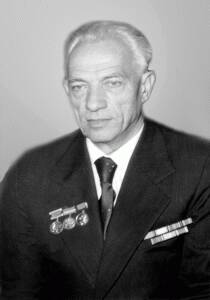 Сфера деятельности, в которой оставил наибольший след Выдающийся геолог, доктор геолого-минералогических наук, профессор, академик Академии наук Казахстана. Заслуженный деятель науки Казахской ССР, Лауреат Ленинской, Государственной премии СССР и Казахстана.Он принадлежит к славной плеяде геологов – первых воспитанников первого технического ВУЗа Казахской ССР.Интересные факты из биографииЩерба Григорий Никифорович родился 30 ноября 1914 г. в селе Книжковцы Хмельницкой области Украинской ССР. В 1929 году окончил семилетнюю школу в поселке Каменка Молдавской АССР. Под влиянием прочитанных книг о путешествиях в шестнадцать лет самостоятельно отправился в Казахстан. Ему было всего 16 лет, когда он начал трудовую деятельность в Казахстане геологом-коллектором. Способного юношу заметили и вскоре командировали на учебу в Семипалатинский геологоразведочный техникум, а через год – в Семипалатинский геологоразведочный институт, на основе которого в 1934 году был создан Казахский горно-металлургический институт в Алма-Ате, который Григорий Никифорович окончил в 1937 году. После окончания института с отличием по специальности «инженер-геологоразведчик» Г. Щерба был направлен на работу в Восточно-Казахстанскую область. Работал рудничным геологом, а затем начальником поисково-разведочных партий на Калбе, Южном Алтае, переданных позже Казгеолуправлению. Позже — прорабом и младшим научным сотрудником Казахского филиала Академии наук СССР. Профессиональные достижения и вкладС 1942 года, работая старшим геологом, а затем главным инженером Восточно-Коунрадского молибденового рудника, руководил разведкой и добычей важного для нужд фронта сырья и материалов. Он принимал непосредственное участие в изучении месторождений Горного Алтая (Koккуль и другие), Нарыма, Калбы, Центрального и Южного Казахстана.В период его работы в тресте Казцветметразведка были выявлены и оценены многие крупные месторождения цветных и редких металлов в Центральном и Южном Казахстане (Верхнее Кайракты, Акмая, Акшатау, Шалкия, Богеты и многие другие), разведаны новые запасы руд в Джезказгане, Текели, Ачисае, Миргалимсае. Лично им было выявлено более десяти месторождений, которые разведывались, эксплуатировались, приносили огромный доход стране, а его самоотверженный труд неоднократно отмечался наркоматами цветной металлургии и геологии СССР, ВЦСПС и Госкомитетом обороны. Был удостоен Государственной премии СССР, награжден Грамотой Верховного Совета Казахской ССР, медалью «За доблестный труд в Великой Отечественной войне 1941-1945 гг.», знаком «Отличник цветной металлургии».В 1947 году Г. Щерба без отрыва от производства окончил аспирантуру, подготовил и успешно защитил кандидатскую диссертацию по редкометалльному месторождению Акчатау, тогда же обосновал гипотезу о многофазности рудоносных гранитных интрузий. Склонность к научно-исследовательской работе привела его в 1948 году в систему Академии наук Казахской ССР, где он непрерывно и плодотворно трудился всю оставшуюся жизнь. Щерба Г.Н. теоретически обосновал вулканогенное происхождение колчеданно-полиметаллических месторождении Рудного Алтая, им также были исследованы месторождения Чу-Илийского пояса.По инициативе и прямом участии ученого началось составление новой серий комплексных геологических карт республики. Результаты работ нашли отражение в подготовленных им монографиях и научных работах. Им было издано 33 монографии, составляющих сегодня золотой фонд геологии. Как соратник и единомышленник академика К.И. Сатпаева, Щерба Г.Н. стал организатором и создателем важнейших лабороторий геотектогенов, вулканогенных формаций, структур рудных полей и т.д.Широк был спектр его научных интересов – от региональной геологии, петрологии, геотектоники до металлогении и геологии рудных месторождении. Им разработаны гипотеза ступенчатого развития земной коры и образования геотектоногенов, теоретические основы и программы комплексных исследований рудных поясов, методики составления карт прогнозов редких и других металлов, проблемы вулканогенного рудообразования в Казахстане, систематики рудных месторождений, геолого-генетические модели рудных объектов. Он непосредственно проводил прогнозно-металлогенические исследования Большого Алтая, Центрального и Южного Казахстана, Успенской и Чу-Илийской зон. Итогом комплексных исследований стало выделение подвижных зон новых рудных поясов, а на месте устойчивых блоков – металлогенических провинций. За этот титанический труд был удостоен Ленинской премии в 1958 году.Академик Щерба Г.Н. принимал участие в подготовке молодых кадров ученых. Под его руководством были выполнены хорошо известные кандидатские и докторские диссертации. Академик был также горячим сторонником образования Академии Наук Республики. Его имя часто называют рядом с именем академика К.И. Сатпаева. По инициативе группы ученых Казахстана в послевоенный период началась активная работа по организации нового центра науки Казахстана. Ученые различных отраслей науки сделали многое в организации Академии. В первый состав академии вошли 14 академиков и 16 членов-корреспондентов. Григорий Щерба вел активную общественную работу: много лет он был председателем Республиканского совета по рудообразованию, экспертом и куратором Министерства геологии Казахской ССР, куратором Совета молодых ученых, председателем ученого совета по защите диссертаций. Григорий Никифорович был ярким популяризатором геологических знаний среди широких слоев населения. Его лекции и выступления в печати, по радио и телевидению всегда вызывали неизменный интерес своей актуальностью и доходчивостью.По воспоминаниям научного сообщества геологов, Григорий Никифорович был яркой и самобытной личностью, человеком большого природного дарования и широких научных и общественных интересов. Его исследования своей фундаментальностью, новизной, нацеленностью на перспективу развития региона вызвали положительные отзывы научной общественности Казахстана и зарубежных стран. Оставленное им огромное научное наследие актуально и важно, в настоящем и будущем, для развития минерально-сырьевого комплекса и экономики Казахстана.Григорий Никифорович ушел из жизни в 2001году, в Алматы.НаградыЗа плодотворную научную деятельность и подготовку научных кадров Григорий Никифорович награжден орденами «Трудового Красного Знамени», «Знак Почета», медалями и Почетными грамотами Верховного Совета Казахской ССР.Библиография1. Национальная энциклопедия «Казахстан». Т.4. / Гл. ред. Б. Аяган. - Алматы: Главная редакция «Қазақ энциклопедиясы», 2007. - с. 418.2. Библиография ученых Казахстана. «Ғылым Ордасы». РМК, 2014 (Коллектив авторов).3. Ракишев Б. Щерба Григорий Никифорович – геолог с большой буквы. По материалам Казахстанская Правда 28 ноября 2014 года. http://infonedra.kz/knizhnaya-polka/item/shcherba-grigorij-nikiforovich-geolog-s-bolshoj-bukvyМАСТЕР ЖИВОПИСИ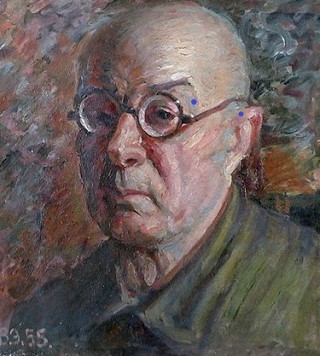 Сфера деятельности, в которой оставлен наибольший след Талантливый репрессированный художник. Живописец, искусствовед. Известен в жанре портрета и натюрморта. Эксперт по антиквариату в торговых представительствах Западной Европы. Директор Государственного музея изобразительных искусств им. А.С. Пушкин, член Союза художников.С началом войны депортирован в Караганду. Интересные факты из биографииВладимир (Вольдемар) Эйферт родился 1 августа (18 июля) 1884 года в немецкой колонии Беттингер, Баратаевская волость Николаевского уезда, Самарской губернии (ныне Марксовский район, Саратовской области). Мать-немка, отец-русский, оставил семью до рождения сына. В 17 лет окончил в Астрахани городское 4-хклассное училище. Первые годы работал маляром, подмастерьем у частных подрядчиков, ретушёром у фотографа. Любовь к искусству привела его в Астраханские Высшие художественные мастерские, которыми он позднее заведовал. В начале 1920-х занимался комплектованием Астраханской картинной галереи. В 1922 г. после реорганизации Высших государственных свободных художественных мастерских Эйферт получил диплом живописца Астраханского художественного техникума. Участвовал в создании галереи им. Кустодиева. В 1926 г. получил приглашение на должность ученого секретаря Наркомпроса в Москве, переехал в Москву. В этом же году принял участие в выставке художественного объединения «Жар-Цвет», затем стал членом Общества московских художников (ОМХ), членом Союза художников, занимался живописью, принимал участие в выставках.В 1930 стал заместителем директора Музея Западного искусства, экспертом-искусствоведом Торгпредства СССР в Германии, Франции. В августе 1931 Эйферт был откомандирован в Берлин для работы в торгпредстве с сохранением должности заместителя директора ГМНЗИ. С 1932 по 1935 гг. работал в торгпредствах СССР в Париже и Стокгольме. После возвращения в СССР был назначен директором Государственного музея изобразительных искусств им. А.С. Пушкина. Работа в ГМИИ для В. Эйферта была полна разочарования, в пояснительных записках к годовым отчетам он досадовал, что «спущенные сверху правительственные мероприятия и развернутая в залах художественная панорама «Штурм Перекопа» не являются профильными, отнимают экспозиционные пространства, срывают плановые работы и музейные выставки». В 1939 г. Эйферт перенес тяжелое заболевание, был частично парализован, в конце года по болезни ушел с поста директора ГМИИ, сохранив должность эксперта Ученого совета.Профессиональные достижения и вкладВ августе 1941 г. был выслан из Москвы, когда депортировали немцев; попал в Карагандинскую область. Работал в совхозе им. Пушкина: был учителем, бухгалтером в сельпо, заведовал «красным уголком», работал на обогатительной фабрике. С 1943 – художник клуба имени Кирова, руководитель изостудии. В. Эйферт был поставлен в положение, в котором он буквально выпрашивает работу для возможности прокормить себя. Он пишет ряд писем в различные инстанции (Главное управление изоучреждениями при комитете по делам искусств при СНК СССР, Управление по делам искусств при СНК Казахской ССР) с просьбой использовать его как специалиста по работе в музеях или по линии художественных организаций, его предложения снижаются до учетчика сельхозработ, но безуспешно. Из воспоминаний В. Эйферта: «В январе 1942 г. мне предложили работу учителя рисования и черчения в неполной средней школе в Пушкино, а в конце февраля работу бухгалтера местного сельпо; я эти предложения принял, так как нужно было добывать хлеб. С марта местная парторганизация КП(б)К, впервые с момента моего прибытия сюда, поручили мне работу агитатора среди колхозников, редактирование и выпуск колхозной стенгазеты. Понятно, что эти обстоятельства приободрили меня: я в меньшей степени чувствовал, как до марта, свою ненужность и заброшенность. Но так продолжалось недолго». Вновь назначенный директор местной школы отставил его от должности учителя и рисования; в сельпо, где он выполнял обязанности бухгалтера, закрыл «красный уголок», сделав его зернохранилищем. В. Эйферт сторожит склад по 12 часов, без перерыва на ветру и холоде, «без тулупа и валенок, в легком пальто» и заболевает плевритом, пополнившим букет болезней, в том числе паралич правой руки от перенесенного перед войной энцефалита.В 1944 г. переведен в Караганду. Эйферту пришлось поменять множество профессий, много бедствовать, но никогда не оставлял свою творческую деятельность. С 1944 по 1957 гг. он работал художником-оформителем в клубе шахты им. С. М. Кирова. Полученный опыт, основанный на истории мировой и, конечно же, русской живописи, позволял автору в теоретических вопросах быть глубоким, в стиле изложения – элегантным, в подаче примеров – неожиданным. Вот одно из писем, полностью посвященное уяснению терминов «колорит, гамма, тональность» от 3 мая 1957 г.Из писем В. Эйферта: «В Ленинграде Вы видели Константина Коровина – <…> чародей (в нашем русском искусстве) сочетания красок и определения цвета объекта; а самые бесцветные, серые, неинтересные обычному зрителю окраски предметов у него приобретают чарующую прелесть. У него такой глаз от природы. У него, кроме того, удивительный вкус к сочетанию. Таков же и Врубель – фантазия особая, почти неземная, а интуитивная. <…> Поленов и Репин были влюблены в произведения испанца Фортуни из-за его сказочно богатого, своеобразного, неповторяющегося колорита и они не придавали цены брани Стасова по адресу аполитичности, гурманства живописца Фортуни». В 1946 г. В. А. Эйферт вошел в руководство открытых в Караганде производственно-художественных мастерских Художественного фонда Казахской ССР. В 1947 г. он организовал изостудию. Воспитал профессиональных художников: Ю. Евсеева, Г. Гилевского, А. Цоя, В. Буша, Н. Жирнова, И. Хегая, Ю. Коренца. Только в сентябре 1957 г. В.А. Эйферт получил письмо от УВД исполкома Карагандинского областного Совета депутатов трудящихся об освобождении спецпоселения и получении бессрочного паспорта в связи с возрастом, без права возвращения в места прежнего жительства и возврата конфискованного имущества. Творческое наследиеПри жизни художник не был признан по достоинству, наряду с такими художниками как С. И. Калмыков, И. Иткинд, считавшимися инакомыслящими, идущими вразрез с советским искусством. Впервые, его картины были выставлены в свободном доступе только в 1980-х гг. в экспозиции ГМИК им. А. Кастеева. Картины В. Эйферта: «Окраина Парижа», «На бульваре», «Портрет Сталина», «Московский дворик», «Натюрморт» «Караганда. Утро», «Старая Караганда», «Окрестности колхоза им. Пушкина» и др. Умер Владимир Александрович Эйферт 4 июня 1960 г. от инфаркта и был похоронен учениками на одном из карагандинских кладбищ возле рудника № 2.Библиография1. Эйферт В. Что я запомнил в Москве // Мазки, 1920, №2 (машинописное издание, Астрахань)2. Картины моей земли // http://zhaukhar.kz/hudojnik3. Воспоминания о ГУЛАГе и их авторы // https://www.sakharov-center.ru4. Музей нового западного искусства // http://www.newestmuseum.ru/history/people5. Омарова А.С. Письма В.А.Эйферта//Художник Старой Караганды Владимир Эйферт // http://muz-kar-izo.kz/ru/nashi-publikatsii/213-pisma-v-a-ejferta.htmlПроизводство памяти и культурные артефактыКартины В.А. Эйферта находятся в собраниях Государственного музея искусств Республики Казахстан им. А. Кастеева, Павлодарском областном художественном музее, Карагандинском областном музее изобразительных искусств, Астраханской картинной галерее имени П. М. Догадина, Музее современного искусства в городе Астане, частных собраниях. К концу жизни В. Эйферт руководил художественной студией в г. Караганда, обучая учеников, которые впоследствии станут выдающимися казахстанскими художниками, участниками выставок.